ԳԵՂԱՐՔՈՒՆԻՔԻ ՄԱՐԶԻՎԱՐԴԵՆԻՍ ՀԱՄԱՅՆՔՀամայնքի 2019թվականիՏԱՐԵԿԱՆ ԱՇԽԱՏԱՆՔԱՅԻՆ ՊԼԱՆ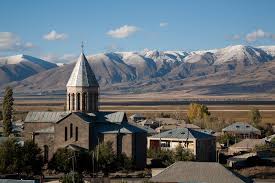 Կազմելէ՝ համայնքի ղեկավար ԱՐԱՄ ՄԵԼՔՈՆՅԱՆԸՀաստատվելէ՝ համայնքի ավագանու 2019թ.          –ի թիվ որոշմամբ(նիստի ամսաթիվը)ՎԱՐԴԵՆԻՍ  2019թ.ԲովանդակությունՆերածություն	Error! Bookmark not defined.1.	Համայնքի տեսլականը և ոլորտային նպատակները	Error! Bookmark not defined.2.	Համայնքի 2019 թ. ծրագրերի ցանկը և տրամաբանական հենքերը (ըստ ոլորտների)	Error! Bookmark not defined.3	Համայնքային գույքի կառավարման 2018 թ. Ծրագիրը	Error! Bookmark not defined.4	Համայնքի ՏԱՊ-ի ֆինանսավորման պլանը	Error! Bookmark not defined.5.	Համայնքի ՏԱՊ-ի մոնիթորինգի և գնահատման պլանը	Error! Bookmark not defined.ՆերածությունՎարդենիս  համայնքի 2019 թվականի տարեկան աշխատանքային պլանի (ՏԱՊ-ի) մշակման հիմնական նպատակն է՝ ապահովել համայնքի ավագանու կողմից հաստատված համայնքի հնգամյա զարգացման ծրագրով (ՀՀԶԾ-ով) սահմանված համայնքի տեսլականի, ռազմավարության, ոլորտային նպատակների և ծրագրերի իրականացումը:ՏԱՊ – ի մշակման մեթոդական հիմք է հանդիսացել «Համայնքների ֆինանսիստների միավորում» ՀԿ-ի փորձագետների կողմից 2017 թվականին պատրաստված «Համայնքի տարեկան աշխատանքային պլանի մշակման» մեթոդական ուղեցույցը:ՏԱՊ-ի 1-ին բաժնում ներկայացված են`համայնքի տեսլականը, համայնքի կայուն զարգացման ցուցանիշները (Աղյուսակ 1), ոլորտային նպատակները (Աղյուսակ 2):ՏԱՊ-ի 2-րդ բաժնում բերված է համայնքի 2019 թվականի համապատասխան ֆինանսական միջոցներով ապահովված ծրագրերը (Աղյուսակ 3) և այդ ծրագրերի տրամաբանական հենքերը՝ ըստ համայնքի ղեկավարի լիազորությունների ոլորտների (Աղյուսակ 5), ինչպես նաև այն ծրագրերը , որոնք դեռևս ապահովված չեն համապատասխան ֆինանսական միջոցներով (Աղյուսակ 4):ՏԱՊ-ի 3-րդ բաժնում ներկայացված է` համայնքի սեփականություն հանդիսացող գույքի կառավարման 2019 թվականի ծրագիրը (Աղյուսակ 6):ՏԱՊ-ի 4-րդ բաժնում բերված է ՏԱՊ-ի ֆինանսավորման պլանը՝ ըստ համայնքի ղեկավարի լիազորությունների ոլորտների (Աղյուսակ 7):ՏԱՊ-ի 5-րդ բաժնում ներկայացված է` տեղեկատվություն ՏԱՊ-ում ներառված յուրաքանչյուր ոլորտային ծրագրի իրականացման արդյունքային ցուցանիշների մոնիթորինգի և գնահատման վերաբերյալ: Համայնքի տեսլականը և ոլորտային նպատակներըՀամայնքի տեսլականը՝Վարդենիսը բարեկարգ, մաքուր, բնակչության համար բավարար կենսապայմաններ ունեցող, գյուղատնտեսական մթերքների զարգացած արտադրությամբ, փոքր և միջին ձեռնարկատիրությամբ, ինչպես նաև բնակչության զբաղվածությունն ապահովող համայնք է, որտեղ մատուցվում են բնակչության համար հանրային բոլոր ծառայությունները:Ստորև ներկայացված են համայնքի կայուն զարգացման ցուցանիշները: Ցուցանիշի ելակետային արժեքը՝ համապատասխան ցուցանիշի 2019 թվականի նոյեմբերի 1- ի դրությամբ ֆիքսված արժեքին 2019 թվականի նոյեմբեր-դեկտեմբեր ամիսներին կանխատեսվող ցուցանիշի  ավելացումն է, հաշվի առնելով համայնքում առկա զարգացումները և միտումները, ինչպես նաև նախորդ տարիների փորձը: Ցուցանիշի թիրախային արժեքը՝ համապատասխան ցուցանիշի պլանավորվող արժեքն է, այսինքն՝ այն արժեքը, որին կհասնի համայնքը 2019 թվականին ՏԱՊ-ը հաջողությամբ իրականացնելու դեպքում:  ՏԱՊ-ում ոլորտների և ծրագրերի ազդեցության վերջնական արդյունքի որոշ որակական ցուցանիշների  գնահատման համար կիրառվել է 10 բալանոց սանդղակ՝ 1- շատ վատ, 2 – վատ, 3 – բավականին վատ, 4 – ավելի շատ վատ, քան լավ, 5 – միջին՝ ոչ լավ. ոչ վատ, 6 - ավելի շատ լավ, քան վատ, 7 – բավականին լավ, 8 – լավ, 9 – շատ լավ, 10 – կատարյալ:Աղյուսակ 1. Համայնքի կայուն զարգացման ցուցանիշներՍտորև սահմանված են համայնքի ոլորտային նպատակներ` ըստ համայնքի ղեկավարի լիազորությունների առանձին բնագավառների (ոլորտների):Աղյուսակ 2.Համայնքի ոլորտային նպատակներըՀամայնքի 2019 թ. ծրագրերի ցանկը և տրամաբանական հենքերը (ըստ ոլորտների)Աղյուսակ 3. ՏԱՊ-ի ծրագրերը, որոնք ապահովված են համապատասխան ֆինանսական միջոցներով Աղյուսակ 4. ՏԱՊ-ի ծրագրերը, որոնք ապահովված չեն համապատասխան ֆինանսական միջոցներով Ստորև ներկայացված են ՏԱՊ-ով նախատեսված ծրագրերի տրամաբանական հենքերը՝ ըստ համայնքի ղեկավարի լիազորությունների ոլորտների:Աղյուսակ 5. ՏԱՊ-ով նախատեսված ծրագրերի տրամաբանական հենքերը՝ ըստ համայնքի ղեկավարի լիազորությունների ոլորտներիՀամայնքային գույքի կառավարման 2019 թ. ԾրագիրըԱղյուսակ 6. Համայնքի գույքի կառավարման  2019թ. ծրագիրըՀամայնքի ՏԱՊ-ի ֆինանսավորման պլանըԱղյուսակ 7. ՏԱՊ-ի ֆինանսավորման պլանը՝ ըստ համայնքի ղեկավարի լիազորությունների ոլորտներիՀամայնքի ՏԱՊ-ի մոնիթորինգի և գնահատման պլանըՍտորև, ներկայացվում է ՏԱՊ-ում ներառված յուրաքանչյուր ոլորտային ծրագրի իրականացման արդյունքային ցուցանիշների մոնիթորինգի և գնահատման վերաբերյալ տեղեկատվությունը։Աղյուսակ 8. Տեղեկատվություն համայնքի ՏԱՊ-ում ներառված ծրագրերի արդյունքային ցուցանիշների մոնիթորինգի և գնահատման վերաբերյալ ՑուցանիշԵլակետային արժեքԹիրախային արժեքԱղքատության շեմից ցածր գտնվող ընտանիքների թվի տեսակարար կշիռը համայնքի ընտանիքների ընդհանուր թվի մեջ (%)2019Համայնքի բյուջեի սեփական եկամուտների տեսակարար կշիռն ընդհանուր եկամուտների մեջ (%)33.335.0Համայնքում հաշվառված բնակիչների ընդհանուր թիվը (մարդ)1620016400Համայնքում տվյալ տարվա ընթացքում ներդրումների ծավալը (հազ. դրամ)0365000.0Համայնքում գործող ՓՄՁ-ների քանակը և դրանցում աշխատատեղերի թիվը (հատ)84/12689/134Ոլորտային նպատակՎերջնական արդյունքի՝Վերջնական արդյունքի՝Վերջնական արդյունքի՝Ոլորտային նպատակՑուցանիշԵլակետային արժեքԹիրախային արժեքՈլորտ 1. ԸնդհանուրԱպահովել ՏԻՄ-երի կողմից համայնքի բնակչությանը համայնքային որակյալ և մատչելի ծառայությունների մատուցումըՀամայնքի բնակիչների բավարարվածությունը ՏԻՄ-երի, աշխատակազմի, ՀՈԱԿ-ների  գործունեությունից, մատուցված հանրային ծառայություններից(հարցումների հիման վրա)միջին՝ ոչ լավ, ոչ վատԱվելի շատ լավ, քան վատՈլորտ 1. ԸնդհանուրԱպահովել ՏԻՄ-երի կողմից համայնքի բնակչությանը համայնքային որակյալ և մատչելի ծառայությունների մատուցումըՀամայնքի բյուջեի սեփական եկամուտների տեսակարար կշիռը համայնքի բյուջեի ընդհանուր մուտքերի կազմում, % 30,433Ոլորտ 2. Պաշտպանության կազմակերպում2019 թվականի ընթացքում ոլորտում ծրագրեր և միջոցառումներ չեն նախատեսվում, այդ պատճառով ոլորտային նպատակ չի սահմանվելՈլորտ 3.Արտակարգ իրավիճակներից բնակչության պաշտպանություն և քաղաքացիական պաշտպանության կազմակերպումԲարձրացնել արտակարգ իրավիճակներում  բնակչության պաշտպանության և քաղաքացիական պաշտպանության կազմակերպման պատրաստականության մակարդակը Համայնքում արտակարգ իրավիճակներին արագ արձագանքելու պատրաստականության մակարդակըլավԱվելի շատ լավ, քան վատՈլորտ 4. Քաղաքաշինություն և կոմունալ տնտեսությունԲարելավել քաղաքաշինության և կոմունալ ծառայության բնագավառում համայնքի բնակչությանը հանրային ծառայությունների մատուցումը և որակըԳիշերային լուսավորված փողոցների թվի տեսակարար կշիռն ընդհանուրի մեջ, %8595Ոլորտ 4. Քաղաքաշինություն և կոմունալ տնտեսությունԲարելավել քաղաքաշինության և կոմունալ ծառայության բնագավառում համայնքի բնակչությանը հանրային ծառայությունների մատուցումը և որակըԲնակիչների բավարարվածությունը համայնքում գիշերային լուսավորվածությունից (հարցումների հիման վրա)Բավականին լավ Շատ լավՈլորտ 4. Քաղաքաշինություն և կոմունալ տնտեսությունԲարելավել քաղաքաշինության և կոմունալ ծառայության բնագավառում համայնքի բնակչությանը հանրային ծառայությունների մատուցումը և որակըԲնակիչների բավարարվածությունը բնակարանային շինարարության ոլորտում մատուցված ծառայություններից (հարցումների հիման վրա)Ավելի շատ վատ, քան լավ    միջին՝ ոչ լավ, ոչ վատ   Ոլորտ 5. Հողօգտագործում2019 թվականի ընթացքում ոլորտում ծրագրեր և միջոցառումներ չեն նախատեսվում, այդ պատճառով ոլորտային նպատակ չի սահմանվելՈլորտ 6. ՏրանսպորտԲարձրացնել համայնքային ենթակայության ճանապարհների և ինժեներական կառույցների սպասարկման, շահագործման և պահպանման ծառայությունների որակը  և ապահովել ճանապարհային անվտանգ երթևեկությունըՀամայնքային ենթակայության ճանապարհների և ինժեներական կառույցների սպասարկման, շահագործման և պահպանման ծառայությունների որակից բնակչության բավարարվածության աստիճանը (հարցումների հիման վրա)միջին՝ ոչ լավ, ոչ վատ   Ավելի շատ լավ, քան վատՈլորտ 6. ՏրանսպորտԲարձրացնել համայնքային ենթակայության ճանապարհների և ինժեներական կառույցների սպասարկման, շահագործման և պահպանման ծառայությունների որակը  և ապահովել ճանապարհային անվտանգ երթևեկությունըԲարեկարգ և անցանելի ներհամայնքային փողոցների մակերեսի տեսակարար կշիռն ընդհանուրի կազմում, %4560Ոլորտ 7. Առևտուր և ծառայություններ2019 թվականի ընթացքում ոլորտում ծրագրեր և միջոցառումներ չեն նախատեսվում, այդ պատճառով ոլորտային նպատակ չի սահմանվելՈլորտ 8. ԿրթությունԱպահովել համայնքի բնակչությանը նախակրթական և արտադպրոցական կրթության որակյալ ծառայությունների մատուցումը և ընդլայնումըՏԻՄ-երի, կրթական հաստատությունների գործունեությունից, մատուցված ծառայությունների որակից և մատչելիությունից բնակչության բավարարվածության աստիճանը  (հարցումների հիման վրա)–լավբավականինլլավլավՈլորտ 9. Մշակույթ և երիտասարդության հետ տարվող աշխատանքներԿազմակերպել համայնքի մշակութային կյանքը, խթանել մշակութային միջոցառումներին բնակիչների ակտիվ մասնակցությունըՀամայնքի մշակութային կյանքին  բնակիչների ակտիվ մասնակցությունըլավԲավականին լավՈլորտ 10. ԱռողջապահությունԱպահովել առողջապահության ոլորտի հասանելիությունը բնակչությանը, առողջապահական հաստատությունները վերազինել ժամանակակից բժշկական տեխնոլոգիաներովՀամայնքում գործող բժշկական հաստատություներում ավելացնել անհրաժեշտ սարքավորումները, աշխատուժը համալրել պահանջված մասնագետներովԱվելի շատ վատ, քան լավ    լավՈլորտ 11. Ֆիզիկական կուլտուրա և սպորտՀամայնքում սպորտի զարգացման համար ստեղծել նախադրյալներՀամայնքի ապահովվածությունը մարզադաշտերով և մարզադպրոցներով, %միջին՝ ոչ լավ, ոչ վատԱվելի շատ լավ, քան վատՈլորտ 12. Սոցիալական պաշտպանությունԲարելավել համայնքի կարիքավոր ընտանիքների սոցիալական վիճակըՍոցիալական ծրագրերից շահառուների բավարարվածությունը (հարցումների հիման վրա)միջին՝ ոչ լավ, ոչ վատԱվելի շատ լավ, քան վատՈլորտ 13. ԳյուղատնտեսությունՆպաստել համայնքում գյուղատնտեսության զարգացմանըԳյուղատնտեսական տեխնիկայի մատչելիությունը բնակավայրերում %6575Ոլորտ 14. Անասնաբուժություն և բուսասանիտարիա2019 թվականի ընթացքում ոլորտում ծրագրեր և միջոցառումներ չեն նախատեսվում, այդ պատճառով ոլորտային նպատակ չի սահմանվելՈլորտ 15. Շրջակա միջավայրի պահպանությունԱպահովել համայնքի բոլոր բնակավայրերում բնակչությանը աղբահանության և սանիտարական մաքրման  որակյալ և մատչելի ծառայությունների մատուցումըև շրջակա միջավայրի պահպանությունը  Համայնքի բնակիչների բավարարվածությունը մատուցված աղբահանության և սանիտարական մաքրման ծառայություններից (հարցումների հիման վրա)Լավ Բավականին լավՈլորտ 16. ԶբոսաշրջությունԲարենապատստ պայմաններ ստեղծել համայնքում զբոսաշրջության զարգացման համարՀամայնք այցելած զբոսաշրջիկների թվի աճըմիջին՝ ոչ լավ, ոչ վատԱվելի շատ լավ, քան վատՈլորտ 17. Տեղական ինքնակառավարմանը բնակիչների մասնակցությունԱպահովել տեղական ինքնակառավարման գործունեությանը թափանցիկությունը և բնակչությն իրազեկումըՀամայնքի բնակիչների իրազեկվածությունը և մասնակցությունը ՏԻՄ գործունեությանը միջին՝ ոչ լավ, ոչ վատԱվելի շատ լավ, քան վատՀ/հԾրագրի անվանումըԾրագրի արժեքը (հազ. դրամ)Ծրագրի արժեքը (հազ. դրամ)Բնակավայր(եր)ըՈլորտ 1. ԸնդհանուրՈլորտ 1. ԸնդհանուրՈլորտ 1. ԸնդհանուրՈլորտ 1. ԸնդհանուրՈլորտ 1. Ընդհանուր1.Համայնքի  աշխատակազմի պահպանություն, հանրային որակյալ ծառայությունների մատուցում83528.583528.5Բոլոր բնակավայրերումԸնդամենըԸնդամենը83528.583528.5Ոլորտ 3. Արտակարգ իրավիճակներից բնակչության պաշտպանություն և քաղաքացիական պաշտպանության կազմակերպումՈլորտ 3. Արտակարգ իրավիճակներից բնակչության պաշտպանություն և քաղաքացիական պաշտպանության կազմակերպում 1.Արտակարգ իրավիճակներում  բնակչության քաղաքացիական պաշտպանության կազմակերպման  պատրաստվածության և իրազեկվածության բարձրացում1000.01000.0Բոլոր բնակավայրերումԸնդամենըԸնդամենը1000.01000.0Ոլորտ 4.Քաղաքաշինություն և կոմունալ տնտեսությունՈլորտ 4.Քաղաքաշինություն և կոմունալ տնտեսությունՈլորտ 4.Քաղաքաշինություն և կոմունալ տնտեսությունՈլորտ 4.Քաղաքաշինություն և կոմունալ տնտեսությունՈլորտ 4.Քաղաքաշինություն և կոմունալ տնտեսություն1. Համայնքի փողոցների  գիշերային լուսավորության ապահովում և ցանցի ընդլայնում5200,05200,0Բոլոր բնակավայրերում2.Վարդենիս քաղաքի բազմաբնակարան շենքերի տանիքների վերանորոգում 14428,014428,0ք. ՎարդենիսԸնդամենըԸնդամենը19628,019628,0Ոլորտ 6.  ՏրանսպորտՈլորտ 6.  ՏրանսպորտՈլորտ 6.  ՏրանսպորտՈլորտ 6.  ՏրանսպորտՈլորտ 6.  Տրանսպորտ1.Ներհամայնքային ճանապարհների վերանորոգում10000.0Բոլոր բնակավայրերումԲոլոր բնակավայրերումԸնդամենըԸնդամենը10000.0Ոլորտ 8.ԿրթությունՈլորտ 8.ԿրթությունՈլորտ 8.ԿրթությունՈլորտ 8.ԿրթությունՈլորտ 8.Կրթություն1.Համայնքում նախադպրոցական կրթության  ծառայության մատուցում49830,549830,5Բոլոր բնակավայրերում2.Համայնքում արտադպրոցական դաստիարակության ծառայության մատուցում52085,452085,4Բոլոր բնակավայրերում3.Այրք բնակավայրում մանկապարտեզի բացում 30 000, 030 000, 0գ.Այրք4.Այրք բնակավայրում խմելու ջրի նոր ջրագծի անցկացում64278.364278.3Գ. ԱյրքԸնդամենըԸնդամենը764963.2764963.2Ոլորտ 9.Մշակույթ և երիտասարդության հետ տարվող աշխատանքներՈլորտ 9.Մշակույթ և երիտասարդության հետ տարվող աշխատանքներՈլորտ 9.Մշակույթ և երիտասարդության հետ տարվող աշխատանքներՈլորտ 9.Մշակույթ և երիտասարդության հետ տարվող աշխատանքներՈլորտ 9.Մշակույթ և երիտասարդության հետ տարվող աշխատանքներ1.Համայնքում մշակութային կյանքի կազմակերպում 3000.03000.0Բոլոր բնակավայրերումԸնդամենըԸնդամենը3000.03000.0Ոլորտ 12.Սոցիալական պաշտպանությունՈլորտ 12.Սոցիալական պաշտպանությունՈլորտ 12.Սոցիալական պաշտպանությունՈլորտ 12.Սոցիալական պաշտպանությունՈլորտ 12.Սոցիալական պաշտպանություն1.Աջակցություն սոցիալապես անապահով ընտանիքներին6000.06000.0Բոլոր բնակավայրերումԸնդամենըԸնդամենը6000.06000.0Ոլորտ 15.Շրջակա միջավայրի պահպանությունՈլորտ 15.Շրջակա միջավայրի պահպանությունՈլորտ 15.Շրջակա միջավայրի պահպանությունՈլորտ 15.Շրջակա միջավայրի պահպանությունՈլորտ 15.Շրջակա միջավայրի պահպանություն1.Համայնքի բոլոր բնակավայրերում աղբահանության և սանիտարական մաքրման ծառայությունների մատուցում11000.011000.0Բոլոր բնակավայրերումԸնդամենըԸնդամենը11000.011000.0ԸնդհանուրըԸնդհանուրը1731212,91731212,9Հ/հԾրագրի անվանումըԾրագրի արժեքը (հազ. դրամ)Բնակավայր(եր)ըՈլորտ 13.ԳյուղատնտեսությունՈլորտ 13.ԳյուղատնտեսությունՈլորտ 13.ԳյուղատնտեսությունՈլորտ 13.Գյուղատնտեսություն1.Համայնքում գյուղատնտեսության զարգացման խթանում150000.0Բոլոր բնակավայրերումԸնդամենըԸնդամենը150000.0ԸնդհանուրըԸնդհանուրը150000.0Ամփոփ նկարագիրԱմփոփ նկարագիրԱմփոփ նկարագիրԱրդյունքային ցուցանիշներԱրդյունքային ցուցանիշներԱրդյունքային ցուցանիշներՏեղեկատվության աղբյուրներՏեղեկատվության աղբյուրներՊատասխանատուՊատասխանատուԺամկետԺամկետԺամկետՌիսկերՌիսկերՌիսկերՌիսկերՈլորտ 1. Ընդհանուր Ոլորտ 1. Ընդհանուր Ոլորտ 1. Ընդհանուր Ոլորտ 1. Ընդհանուր Ոլորտ 1. Ընդհանուր Ոլորտ 1. Ընդհանուր Ոլորտ 1. Ընդհանուր Ոլորտ 1. Ընդհանուր Ոլորտ 1. Ընդհանուր Ոլորտ 1. Ընդհանուր Ոլորտ 1. Ընդհանուր Ոլորտ 1. Ընդհանուր Ոլորտ 1. Ընդհանուր Ոլորտ 1. Ընդհանուր Ոլորտ 1. Ընդհանուր Ոլորտ 1. Ընդհանուր Ոլորտ 1. Ընդհանուր Ոլորտային նպատակԱպահովել ՏԻՄ-երի կողմից համայնքի բնակչությանը համայնքային որակյալ և մատչելի ծառայությունների մատուցումը;Ոլորտային նպատակԱպահովել ՏԻՄ-երի կողմից համայնքի բնակչությանը համայնքային որակյալ և մատչելի ծառայությունների մատուցումը;Ոլորտային նպատակԱպահովել ՏԻՄ-երի կողմից համայնքի բնակչությանը համայնքային որակյալ և մատչելի ծառայությունների մատուցումը;Ոլորտի ազդեցության (վերջնական արդյունքի) ցուցանիշ. 1. Համայնքի բնակիչների բավարարվածությունը ՏԻՄ-երի, աշխատակազմի, ՀՈԱԿ-ների  գործունեությունից, մատուցված հանրային ծառայություններից (հարցումների հիման վրա) – ավելի շատ լավ, քան վատ2. Համայնքի բյուջեի սեփական եկամուտների տեսակարար կշիռը համայնքի բյուջեի ընդհանուր մուտքերի կազմում՝ 35% Ոլորտի ազդեցության (վերջնական արդյունքի) ցուցանիշ. 1. Համայնքի բնակիչների բավարարվածությունը ՏԻՄ-երի, աշխատակազմի, ՀՈԱԿ-ների  գործունեությունից, մատուցված հանրային ծառայություններից (հարցումների հիման վրա) – ավելի շատ լավ, քան վատ2. Համայնքի բյուջեի սեփական եկամուտների տեսակարար կշիռը համայնքի բյուջեի ընդհանուր մուտքերի կազմում՝ 35% Ոլորտի ազդեցության (վերջնական արդյունքի) ցուցանիշ. 1. Համայնքի բնակիչների բավարարվածությունը ՏԻՄ-երի, աշխատակազմի, ՀՈԱԿ-ների  գործունեությունից, մատուցված հանրային ծառայություններից (հարցումների հիման վրա) – ավելի շատ լավ, քան վատ2. Համայնքի բյուջեի սեփական եկամուտների տեսակարար կշիռը համայնքի բյուջեի ընդհանուր մուտքերի կազմում՝ 35% Ոլորտի ազդեցության (վերջնական արդյունքի) ցուցանիշ. 1. Համայնքի բնակիչների բավարարվածությունը ՏԻՄ-երի, աշխատակազմի, ՀՈԱԿ-ների  գործունեությունից, մատուցված հանրային ծառայություններից (հարցումների հիման վրա) – ավելի շատ լավ, քան վատ2. Համայնքի բյուջեի սեփական եկամուտների տեսակարար կշիռը համայնքի բյուջեի ընդհանուր մուտքերի կազմում՝ 35% Ոլորտի ազդեցության (վերջնական արդյունքի) ցուցանիշ. 1. Համայնքի բնակիչների բավարարվածությունը ՏԻՄ-երի, աշխատակազմի, ՀՈԱԿ-ների  գործունեությունից, մատուցված հանրային ծառայություններից (հարցումների հիման վրա) – ավելի շատ լավ, քան վատ2. Համայնքի բյուջեի սեփական եկամուտների տեսակարար կշիռը համայնքի բյուջեի ընդհանուր մուտքերի կազմում՝ 35% Ոլորտի ազդեցության (վերջնական արդյունքի) ցուցանիշ. 1. Համայնքի բնակիչների բավարարվածությունը ՏԻՄ-երի, աշխատակազմի, ՀՈԱԿ-ների  գործունեությունից, մատուցված հանրային ծառայություններից (հարցումների հիման վրա) – ավելի շատ լավ, քան վատ2. Համայնքի բյուջեի սեփական եկամուտների տեսակարար կշիռը համայնքի բյուջեի ընդհանուր մուտքերի կազմում՝ 35% Ոլորտի ազդեցության (վերջնական արդյունքի) ցուցանիշ. 1. Համայնքի բնակիչների բավարարվածությունը ՏԻՄ-երի, աշխատակազմի, ՀՈԱԿ-ների  գործունեությունից, մատուցված հանրային ծառայություններից (հարցումների հիման վրա) – ավելի շատ լավ, քան վատ2. Համայնքի բյուջեի սեփական եկամուտների տեսակարար կշիռը համայնքի բյուջեի ընդհանուր մուտքերի կազմում՝ 35% Ոլորտի ազդեցության (վերջնական արդյունքի) ցուցանիշ. 1. Համայնքի բնակիչների բավարարվածությունը ՏԻՄ-երի, աշխատակազմի, ՀՈԱԿ-ների  գործունեությունից, մատուցված հանրային ծառայություններից (հարցումների հիման վրա) – ավելի շատ լավ, քան վատ2. Համայնքի բյուջեի սեփական եկամուտների տեսակարար կշիռը համայնքի բյուջեի ընդհանուր մուտքերի կազմում՝ 35% Ոլորտի ազդեցության (վերջնական արդյունքի) ցուցանիշ. 1. Համայնքի բնակիչների բավարարվածությունը ՏԻՄ-երի, աշխատակազմի, ՀՈԱԿ-ների  գործունեությունից, մատուցված հանրային ծառայություններից (հարցումների հիման վրա) – ավելի շատ լավ, քան վատ2. Համայնքի բյուջեի սեփական եկամուտների տեսակարար կշիռը համայնքի բյուջեի ընդհանուր մուտքերի կազմում՝ 35% Ոլորտի ազդեցության (վերջնական արդյունքի) ցուցանիշ. 1. Համայնքի բնակիչների բավարարվածությունը ՏԻՄ-երի, աշխատակազմի, ՀՈԱԿ-ների  գործունեությունից, մատուցված հանրային ծառայություններից (հարցումների հիման վրա) – ավելի շատ լավ, քան վատ2. Համայնքի բյուջեի սեփական եկամուտների տեսակարար կշիռը համայնքի բյուջեի ընդհանուր մուտքերի կազմում՝ 35% Ոլորտի ազդեցության (վերջնական արդյունքի) ցուցանիշ. 1. Համայնքի բնակիչների բավարարվածությունը ՏԻՄ-երի, աշխատակազմի, ՀՈԱԿ-ների  գործունեությունից, մատուցված հանրային ծառայություններից (հարցումների հիման վրա) – ավելի շատ լավ, քան վատ2. Համայնքի բյուջեի սեփական եկամուտների տեսակարար կշիռը համայնքի բյուջեի ընդհանուր մուտքերի կազմում՝ 35% Ոլորտի ազդեցության (վերջնական արդյունքի) ցուցանիշ. 1. Համայնքի բնակիչների բավարարվածությունը ՏԻՄ-երի, աշխատակազմի, ՀՈԱԿ-ների  գործունեությունից, մատուցված հանրային ծառայություններից (հարցումների հիման վրա) – ավելի շատ լավ, քան վատ2. Համայնքի բյուջեի սեփական եկամուտների տեսակարար կշիռը համայնքի բյուջեի ընդհանուր մուտքերի կազմում՝ 35% Ոլորտի ազդեցության (վերջնական արդյունքի) ցուցանիշ. 1. Համայնքի բնակիչների բավարարվածությունը ՏԻՄ-երի, աշխատակազմի, ՀՈԱԿ-ների  գործունեությունից, մատուցված հանրային ծառայություններից (հարցումների հիման վրա) – ավելի շատ լավ, քան վատ2. Համայնքի բյուջեի սեփական եկամուտների տեսակարար կշիռը համայնքի բյուջեի ընդհանուր մուտքերի կազմում՝ 35% Ոլորտի ազդեցության (վերջնական արդյունքի) ցուցանիշ. 1. Համայնքի բնակիչների բավարարվածությունը ՏԻՄ-երի, աշխատակազմի, ՀՈԱԿ-ների  գործունեությունից, մատուցված հանրային ծառայություններից (հարցումների հիման վրա) – ավելի շատ լավ, քան վատ2. Համայնքի բյուջեի սեփական եկամուտների տեսակարար կշիռը համայնքի բյուջեի ընդհանուր մուտքերի կազմում՝ 35% Ծրագիր 1.Համայնքի  աշխատակազմի պահպանություն, հանրային որակյալ ծառայությունների մատուցումԲնակավայրերը՝ Վարդենիս, Այրք, Վերին Շորժա, Ներքին ՇորժաԾրագիր 1.Համայնքի  աշխատակազմի պահպանություն, հանրային որակյալ ծառայությունների մատուցումԲնակավայրերը՝ Վարդենիս, Այրք, Վերին Շորժա, Ներքին ՇորժաԾրագիր 1.Համայնքի  աշխատակազմի պահպանություն, հանրային որակյալ ծառայությունների մատուցումԲնակավայրերը՝ Վարդենիս, Այրք, Վերին Շորժա, Ներքին ՇորժաԾրագիր 1.Համայնքի  աշխատակազմի պահպանություն, հանրային որակյալ ծառայությունների մատուցումԲնակավայրերը՝ Վարդենիս, Այրք, Վերին Շորժա, Ներքին ՇորժաԾրագիր 1.Համայնքի  աշխատակազմի պահպանություն, հանրային որակյալ ծառայությունների մատուցումԲնակավայրերը՝ Վարդենիս, Այրք, Վերին Շորժա, Ներքին ՇորժաԾրագիր 1.Համայնքի  աշխատակազմի պահպանություն, հանրային որակյալ ծառայությունների մատուցումԲնակավայրերը՝ Վարդենիս, Այրք, Վերին Շորժա, Ներքին ՇորժաԾրագիր 1.Համայնքի  աշխատակազմի պահպանություն, հանրային որակյալ ծառայությունների մատուցումԲնակավայրերը՝ Վարդենիս, Այրք, Վերին Շորժա, Ներքին ՇորժաԾրագիր 1.Համայնքի  աշխատակազմի պահպանություն, հանրային որակյալ ծառայությունների մատուցումԲնակավայրերը՝ Վարդենիս, Այրք, Վերին Շորժա, Ներքին ՇորժաԾրագիր 1.Համայնքի  աշխատակազմի պահպանություն, հանրային որակյալ ծառայությունների մատուցումԲնակավայրերը՝ Վարդենիս, Այրք, Վերին Շորժա, Ներքին ՇորժաԾրագիր 1.Համայնքի  աշխատակազմի պահպանություն, հանրային որակյալ ծառայությունների մատուցումԲնակավայրերը՝ Վարդենիս, Այրք, Վերին Շորժա, Ներքին ՇորժաԾրագիր 1.Համայնքի  աշխատակազմի պահպանություն, հանրային որակյալ ծառայությունների մատուցումԲնակավայրերը՝ Վարդենիս, Այրք, Վերին Շորժա, Ներքին ՇորժաԾրագիր 1.Համայնքի  աշխատակազմի պահպանություն, հանրային որակյալ ծառայությունների մատուցումԲնակավայրերը՝ Վարդենիս, Այրք, Վերին Շորժա, Ներքին ՇորժաԾրագիր 1.Համայնքի  աշխատակազմի պահպանություն, հանրային որակյալ ծառայությունների մատուցումԲնակավայրերը՝ Վարդենիս, Այրք, Վերին Շորժա, Ներքին ՇորժաԾրագիր 1.Համայնքի  աշխատակազմի պահպանություն, հանրային որակյալ ծառայությունների մատուցումԲնակավայրերը՝ Վարդենիս, Այրք, Վերին Շորժա, Ներքին ՇորժաԾրագիր 1.Համայնքի  աշխատակազմի պահպանություն, հանրային որակյալ ծառայությունների մատուցումԲնակավայրերը՝ Վարդենիս, Այրք, Վերին Շորժա, Ներքին ՇորժաԾրագիր 1.Համայնքի  աշխատակազմի պահպանություն, հանրային որակյալ ծառայությունների մատուցումԲնակավայրերը՝ Վարդենիս, Այրք, Վերին Շորժա, Ներքին ՇորժաԾրագիր 1.Համայնքի  աշխատակազմի պահպանություն, հանրային որակյալ ծառայությունների մատուցումԲնակավայրերը՝ Վարդենիս, Այրք, Վերին Շորժա, Ներքին ՇորժաԾրագրի նպատակԱպահովել աշխատակազմի բնականոն գործունեությունը, բնակչությանը  հանրային ծառայությունների մատուցումը:Ծրագրի նպատակԱպահովել աշխատակազմի բնականոն գործունեությունը, բնակչությանը  հանրային ծառայությունների մատուցումը:Ծրագրի նպատակԱպահովել աշխատակազմի բնականոն գործունեությունը, բնակչությանը  հանրային ծառայությունների մատուցումը:Ծրագրի ազդեցության (վերջնական արդյունքի) ցուցանիշ1. ՏԻՄ-երը, աշխատակազմը, բնականոն գործել են,բարելավվել էբնակչությանը մատուցված  հանրային ծառայությունների մատչելիությունը և որակը (հարցումների հիման վրա) – բավականին լավ     2.Համայնքի բյուջեի սեփական եկամուտների տեսակարար կշիռը համայնքի բյուջեի ընդհանուր մուտքերի կազմում- 35 %Ծրագրի ազդեցության (վերջնական արդյունքի) ցուցանիշ1. ՏԻՄ-երը, աշխատակազմը, բնականոն գործել են,բարելավվել էբնակչությանը մատուցված  հանրային ծառայությունների մատչելիությունը և որակը (հարցումների հիման վրա) – բավականին լավ     2.Համայնքի բյուջեի սեփական եկամուտների տեսակարար կշիռը համայնքի բյուջեի ընդհանուր մուտքերի կազմում- 35 %Ծրագրի ազդեցության (վերջնական արդյունքի) ցուցանիշ1. ՏԻՄ-երը, աշխատակազմը, բնականոն գործել են,բարելավվել էբնակչությանը մատուցված  հանրային ծառայությունների մատչելիությունը և որակը (հարցումների հիման վրա) – բավականին լավ     2.Համայնքի բյուջեի սեփական եկամուտների տեսակարար կշիռը համայնքի բյուջեի ընդհանուր մուտքերի կազմում- 35 %Ծրագրի գնահատման համակարգՄԳ կիսամյակային և տարեկան հաշվետվություններԾրագրի գնահատման համակարգՄԳ կիսամյակային և տարեկան հաշվետվություններՀամայնքի ղեկավար, աշխատակազմի քարտուղար, վարչական ղեկավարներՀամայնքի ղեկավար, աշխատակազմի քարտուղար, վարչական ղեկավարներ2019թ. հունվար-2019թ. դեկտեմբեր2019թ. հունվար-2019թ. դեկտեմբեր2019թ. հունվար-2019թ. դեկտեմբեր2019թ. հունվար-2019թ. դեկտեմբերՀամապատասխան մարդկային, նյութական ևֆինանսական ռեսուրսները առկա են եղելՀամապատասխան մարդկային, նյութական ևֆինանսական ռեսուրսները առկա են եղելՀամապատասխան մարդկային, նյութական ևֆինանսական ռեսուրսները առկա են եղելՄիջանկյալ արդյունք 1.Ապահովվել էՏԻՄ-երի, աշխատակազմիբնականոն գործունեությունը:Միջանկյալ արդյունք 1.Ապահովվել էՏԻՄ-երի, աշխատակազմիբնականոն գործունեությունը:Միջանկյալ արդյունք 1.Ապահովվել էՏԻՄ-երի, աշխատակազմիբնականոն գործունեությունը:Ելքային ցուցանիշներ (քանակ, որակ, ժամկետ) 1.ՏԻՄ-երի գործունեության վերաբերյալ բնակիչների իրազեկվածության մակարդակը -ավելիշատլավ, քանվատ2.ՏԻՄ-երի կողմից մատուցված համայնքային (հանրային, ոչ վարչական բնույթի) ծառայությունների թիվը - 83.Անշարժ գույքի հարկի բազայում առկա անճշտությունների նվազեցում - 5%-ով4. Դոնոր կազմակերպությունների հետ համատեղ իրականացվող ընդհանուր ծրագրերի թիվը-25.Համայնքի աշխատակազմի աշխատանքային օրերի թիվը տարվա ընթացքում - 248 օրԵլքային ցուցանիշներ (քանակ, որակ, ժամկետ) 1.ՏԻՄ-երի գործունեության վերաբերյալ բնակիչների իրազեկվածության մակարդակը -ավելիշատլավ, քանվատ2.ՏԻՄ-երի կողմից մատուցված համայնքային (հանրային, ոչ վարչական բնույթի) ծառայությունների թիվը - 83.Անշարժ գույքի հարկի բազայում առկա անճշտությունների նվազեցում - 5%-ով4. Դոնոր կազմակերպությունների հետ համատեղ իրականացվող ընդհանուր ծրագրերի թիվը-25.Համայնքի աշխատակազմի աշխատանքային օրերի թիվը տարվա ընթացքում - 248 օրԵլքային ցուցանիշներ (քանակ, որակ, ժամկետ) 1.ՏԻՄ-երի գործունեության վերաբերյալ բնակիչների իրազեկվածության մակարդակը -ավելիշատլավ, քանվատ2.ՏԻՄ-երի կողմից մատուցված համայնքային (հանրային, ոչ վարչական բնույթի) ծառայությունների թիվը - 83.Անշարժ գույքի հարկի բազայում առկա անճշտությունների նվազեցում - 5%-ով4. Դոնոր կազմակերպությունների հետ համատեղ իրականացվող ընդհանուր ծրագրերի թիվը-25.Համայնքի աշխատակազմի աշխատանքային օրերի թիվը տարվա ընթացքում - 248 օրՏեղեկատվական աղբյուրներԱշխատակազմ,  ՄԳ կիսամյակային, տարեկան հաշվետվություններ,քաղաքացիականհասարակության կազմակերպություններ և խմբեր, բնակիչներՏեղեկատվական աղբյուրներԱշխատակազմ,  ՄԳ կիսամյակային, տարեկան հաշվետվություններ,քաղաքացիականհասարակության կազմակերպություններ և խմբեր, բնակիչներՀամայնքի ղեկավար, աշխատակազմի քարտուղար, վարչական ղեկավարներՀամայնքի ղեկավար, աշխատակազմի քարտուղար, վարչական ղեկավարներ2019թ. հունվար-2019թ. դեկտեմբեր2019թ. հունվար-2019թ. դեկտեմբեր2019թ. հունվար-2019թ. դեկտեմբեր2019թ. հունվար-2019թ. դեկտեմբերՀամապատասխան մարդկային, նյութական ևֆինանսական ռեսուրսները առկա են եղելՀամապատասխան մարդկային, նյութական ևֆինանսական ռեսուրսները առկա են եղելՀամապատասխան մարդկային, նյութական ևֆինանսական ռեսուրսները առկա են եղելՄիջոցառումներ (գործողություններ) 1. Աշխատակազմի պահպանություն2. Համայնքի հողի հարկի և գույքահարկի գանձման ավտոմատացված համակարգերի սպասարկում3. Համայնքի անշարժ գույքի կառավարում4.Համայնքապետարանի և վարչական ղեկավարների նստավայրերի շենքերի և գույքի ընթացիկ նորոգումՄիջոցառումներ (գործողություններ) 1. Աշխատակազմի պահպանություն2. Համայնքի հողի հարկի և գույքահարկի գանձման ավտոմատացված համակարգերի սպասարկում3. Համայնքի անշարժ գույքի կառավարում4.Համայնքապետարանի և վարչական ղեկավարների նստավայրերի շենքերի և գույքի ընթացիկ նորոգումՄիջոցառումներ (գործողություններ) 1. Աշխատակազմի պահպանություն2. Համայնքի հողի հարկի և գույքահարկի գանձման ավտոմատացված համակարգերի սպասարկում3. Համայնքի անշարժ գույքի կառավարում4.Համայնքապետարանի և վարչական ղեկավարների նստավայրերի շենքերի և գույքի ընթացիկ նորոգումՄիջոցառումներ (գործողություններ) 1. Աշխատակազմի պահպանություն2. Համայնքի հողի հարկի և գույքահարկի գանձման ավտոմատացված համակարգերի սպասարկում3. Համայնքի անշարժ գույքի կառավարում4.Համայնքապետարանի և վարչական ղեկավարների նստավայրերի շենքերի և գույքի ընթացիկ նորոգումՄիջոցառումներ (գործողություններ) 1. Աշխատակազմի պահպանություն2. Համայնքի հողի հարկի և գույքահարկի գանձման ավտոմատացված համակարգերի սպասարկում3. Համայնքի անշարժ գույքի կառավարում4.Համայնքապետարանի և վարչական ղեկավարների նստավայրերի շենքերի և գույքի ընթացիկ նորոգումՄիջոցառումներ (գործողություններ) 1. Աշխատակազմի պահպանություն2. Համայնքի հողի հարկի և գույքահարկի գանձման ավտոմատացված համակարգերի սպասարկում3. Համայնքի անշարժ գույքի կառավարում4.Համայնքապետարանի և վարչական ղեկավարների նստավայրերի շենքերի և գույքի ընթացիկ նորոգումՄուտքային ցուցանիշներ (ներդրված ռեսուրսներ) Համայնքապետարանի աշխատակազմի  պահպանման ծախսեր՝ 83528.4 հազ.դրամՀամայնքապետարանի աշխատակազմի աշխատողներ՝ 48Համայնքի հողի հարկի և գույքահարկի գանձման ավտոմատացված համակարգեր՝ առկա չէՀամայնքապետարանի վարչական շենք և գույքՎարչական ղեկավարների նստավայրերի շենքեր և գույքֆինանսավորման աղբյուրը՝ համայնքի բյուջեի միջոցներՄուտքային ցուցանիշներ (ներդրված ռեսուրսներ) Համայնքապետարանի աշխատակազմի  պահպանման ծախսեր՝ 83528.4 հազ.դրամՀամայնքապետարանի աշխատակազմի աշխատողներ՝ 48Համայնքի հողի հարկի և գույքահարկի գանձման ավտոմատացված համակարգեր՝ առկա չէՀամայնքապետարանի վարչական շենք և գույքՎարչական ղեկավարների նստավայրերի շենքեր և գույքֆինանսավորման աղբյուրը՝ համայնքի բյուջեի միջոցներՄուտքային ցուցանիշներ (ներդրված ռեսուրսներ) Համայնքապետարանի աշխատակազմի  պահպանման ծախսեր՝ 83528.4 հազ.դրամՀամայնքապետարանի աշխատակազմի աշխատողներ՝ 48Համայնքի հողի հարկի և գույքահարկի գանձման ավտոմատացված համակարգեր՝ առկա չէՀամայնքապետարանի վարչական շենք և գույքՎարչական ղեկավարների նստավայրերի շենքեր և գույքֆինանսավորման աղբյուրը՝ համայնքի բյուջեի միջոցներՄուտքային ցուցանիշներ (ներդրված ռեսուրսներ) Համայնքապետարանի աշխատակազմի  պահպանման ծախսեր՝ 83528.4 հազ.դրամՀամայնքապետարանի աշխատակազմի աշխատողներ՝ 48Համայնքի հողի հարկի և գույքահարկի գանձման ավտոմատացված համակարգեր՝ առկա չէՀամայնքապետարանի վարչական շենք և գույքՎարչական ղեկավարների նստավայրերի շենքեր և գույքֆինանսավորման աղբյուրը՝ համայնքի բյուջեի միջոցներՄուտքային ցուցանիշներ (ներդրված ռեսուրսներ) Համայնքապետարանի աշխատակազմի  պահպանման ծախսեր՝ 83528.4 հազ.դրամՀամայնքապետարանի աշխատակազմի աշխատողներ՝ 48Համայնքի հողի հարկի և գույքահարկի գանձման ավտոմատացված համակարգեր՝ առկա չէՀամայնքապետարանի վարչական շենք և գույքՎարչական ղեկավարների նստավայրերի շենքեր և գույքֆինանսավորման աղբյուրը՝ համայնքի բյուջեի միջոցներՄուտքային ցուցանիշներ (ներդրված ռեսուրսներ) Համայնքապետարանի աշխատակազմի  պահպանման ծախսեր՝ 83528.4 հազ.դրամՀամայնքապետարանի աշխատակազմի աշխատողներ՝ 48Համայնքի հողի հարկի և գույքահարկի գանձման ավտոմատացված համակարգեր՝ առկա չէՀամայնքապետարանի վարչական շենք և գույքՎարչական ղեկավարների նստավայրերի շենքեր և գույքֆինանսավորման աղբյուրը՝ համայնքի բյուջեի միջոցներՄուտքային ցուցանիշներ (ներդրված ռեսուրսներ) Համայնքապետարանի աշխատակազմի  պահպանման ծախսեր՝ 83528.4 հազ.դրամՀամայնքապետարանի աշխատակազմի աշխատողներ՝ 48Համայնքի հողի հարկի և գույքահարկի գանձման ավտոմատացված համակարգեր՝ առկա չէՀամայնքապետարանի վարչական շենք և գույքՎարչական ղեկավարների նստավայրերի շենքեր և գույքֆինանսավորման աղբյուրը՝ համայնքի բյուջեի միջոցներՄուտքային ցուցանիշներ (ներդրված ռեսուրսներ) Համայնքապետարանի աշխատակազմի  պահպանման ծախսեր՝ 83528.4 հազ.դրամՀամայնքապետարանի աշխատակազմի աշխատողներ՝ 48Համայնքի հողի հարկի և գույքահարկի գանձման ավտոմատացված համակարգեր՝ առկա չէՀամայնքապետարանի վարչական շենք և գույքՎարչական ղեկավարների նստավայրերի շենքեր և գույքֆինանսավորման աղբյուրը՝ համայնքի բյուջեի միջոցներՄուտքային ցուցանիշներ (ներդրված ռեսուրսներ) Համայնքապետարանի աշխատակազմի  պահպանման ծախսեր՝ 83528.4 հազ.դրամՀամայնքապետարանի աշխատակազմի աշխատողներ՝ 48Համայնքի հողի հարկի և գույքահարկի գանձման ավտոմատացված համակարգեր՝ առկա չէՀամայնքապետարանի վարչական շենք և գույքՎարչական ղեկավարների նստավայրերի շենքեր և գույքֆինանսավորման աղբյուրը՝ համայնքի բյուջեի միջոցներՄուտքային ցուցանիշներ (ներդրված ռեսուրսներ) Համայնքապետարանի աշխատակազմի  պահպանման ծախսեր՝ 83528.4 հազ.դրամՀամայնքապետարանի աշխատակազմի աշխատողներ՝ 48Համայնքի հողի հարկի և գույքահարկի գանձման ավտոմատացված համակարգեր՝ առկա չէՀամայնքապետարանի վարչական շենք և գույքՎարչական ղեկավարների նստավայրերի շենքեր և գույքֆինանսավորման աղբյուրը՝ համայնքի բյուջեի միջոցներՄուտքային ցուցանիշներ (ներդրված ռեսուրսներ) Համայնքապետարանի աշխատակազմի  պահպանման ծախսեր՝ 83528.4 հազ.դրամՀամայնքապետարանի աշխատակազմի աշխատողներ՝ 48Համայնքի հողի հարկի և գույքահարկի գանձման ավտոմատացված համակարգեր՝ առկա չէՀամայնքապետարանի վարչական շենք և գույքՎարչական ղեկավարների նստավայրերի շենքեր և գույքֆինանսավորման աղբյուրը՝ համայնքի բյուջեի միջոցներՄիջանկյալ արդյունք 2.Բարձրացել է համայնքի բյուջեի սեփական եկամուտներիհավաքագրմանմակարդակը:Միջանկյալ արդյունք 2.Բարձրացել է համայնքի բյուջեի սեփական եկամուտներիհավաքագրմանմակարդակը:Միջանկյալ արդյունք 2.Բարձրացել է համայնքի բյուջեի սեփական եկամուտներիհավաքագրմանմակարդակը:Ելքային ցուցանիշներ (քանակ, որակ, ժամկետ) 1. Համայնքի բյուջեի սեփական եկամուտների հավաքագրման փաստացի գումարների տարեկան աճ- 5 %-ով2. Հողի հարկի բազայում առկա անճշտությունների նվազեցում- 5 %-ով3. Գույքահարկի բազայում առկա անճշտությունների նվազեցում -5 %-ով4.Համայնքի բյուջեի      սեփական  եկամուտների           գծով առկա ապառքների     նվազեցում- 10%-ովԵլքային ցուցանիշներ (քանակ, որակ, ժամկետ) 1. Համայնքի բյուջեի սեփական եկամուտների հավաքագրման փաստացի գումարների տարեկան աճ- 5 %-ով2. Հողի հարկի բազայում առկա անճշտությունների նվազեցում- 5 %-ով3. Գույքահարկի բազայում առկա անճշտությունների նվազեցում -5 %-ով4.Համայնքի բյուջեի      սեփական  եկամուտների           գծով առկա ապառքների     նվազեցում- 10%-ովԵլքային ցուցանիշներ (քանակ, որակ, ժամկետ) 1. Համայնքի բյուջեի սեփական եկամուտների հավաքագրման փաստացի գումարների տարեկան աճ- 5 %-ով2. Հողի հարկի բազայում առկա անճշտությունների նվազեցում- 5 %-ով3. Գույքահարկի բազայում առկա անճշտությունների նվազեցում -5 %-ով4.Համայնքի բյուջեի      սեփական  եկամուտների           գծով առկա ապառքների     նվազեցում- 10%-ովՏեղեկատվական աղբյուրներԾրագրի գնահատման համակարգ,ՄԳ կիսամյակային, տարեկան հաշվետվություններՏեղեկատվական աղբյուրներԾրագրի գնահատման համակարգ,ՄԳ կիսամյակային, տարեկան հաշվետվություններԱշխատակազմի գլխավոր մասնագետ-հաշվապահ, վարչական ղեկավարներ, երկրորդ կարգի մասնագետներԱշխատակազմի գլխավոր մասնագետ-հաշվապահ, վարչական ղեկավարներ, երկրորդ կարգի մասնագետներ2019թ. հունվար– 2019թ. դեկտեմբեր2019թ. հունվար– 2019թ. դեկտեմբեր2019թ. հունվար– 2019թ. դեկտեմբերՀամապատասխան մարդկային, նյութական ևֆինանսական ռեսուրսները առկա են եղել  Համապատասխան մարդկային, նյութական ևֆինանսական ռեսուրսները առկա են եղել  Համապատասխան մարդկային, նյութական ևֆինանսական ռեսուրսները առկա են եղել  Համապատասխան մարդկային, նյութական ևֆինանսական ռեսուրսները առկա են եղել  Միջոցառումներ (գործողություններ). 1. Տեղական հարկերի, տուրքերի և վճարների հավաքագրմամբ զբաղվող աշխատակիցների վերապատրաստումներ 2. Հողիհարկի, գույքահարկի, տեղականտուրքերի և վճարների բազաների ճշտում, հարկատուների ծանուցում3.Ապառքներ ունեցող հարկատուների հետ բացատրական աշխատանքների իրականացում, պարտականությունները չկատարողների նկատմամբ դատարան կամ ԴԱՀԿ հայցադիմումների ներկայացումՄիջոցառումներ (գործողություններ). 1. Տեղական հարկերի, տուրքերի և վճարների հավաքագրմամբ զբաղվող աշխատակիցների վերապատրաստումներ 2. Հողիհարկի, գույքահարկի, տեղականտուրքերի և վճարների բազաների ճշտում, հարկատուների ծանուցում3.Ապառքներ ունեցող հարկատուների հետ բացատրական աշխատանքների իրականացում, պարտականությունները չկատարողների նկատմամբ դատարան կամ ԴԱՀԿ հայցադիմումների ներկայացումՄիջոցառումներ (գործողություններ). 1. Տեղական հարկերի, տուրքերի և վճարների հավաքագրմամբ զբաղվող աշխատակիցների վերապատրաստումներ 2. Հողիհարկի, գույքահարկի, տեղականտուրքերի և վճարների բազաների ճշտում, հարկատուների ծանուցում3.Ապառքներ ունեցող հարկատուների հետ բացատրական աշխատանքների իրականացում, պարտականությունները չկատարողների նկատմամբ դատարան կամ ԴԱՀԿ հայցադիմումների ներկայացումՄիջոցառումներ (գործողություններ). 1. Տեղական հարկերի, տուրքերի և վճարների հավաքագրմամբ զբաղվող աշխատակիցների վերապատրաստումներ 2. Հողիհարկի, գույքահարկի, տեղականտուրքերի և վճարների բազաների ճշտում, հարկատուների ծանուցում3.Ապառքներ ունեցող հարկատուների հետ բացատրական աշխատանքների իրականացում, պարտականությունները չկատարողների նկատմամբ դատարան կամ ԴԱՀԿ հայցադիմումների ներկայացումՄիջոցառումներ (գործողություններ). 1. Տեղական հարկերի, տուրքերի և վճարների հավաքագրմամբ զբաղվող աշխատակիցների վերապատրաստումներ 2. Հողիհարկի, գույքահարկի, տեղականտուրքերի և վճարների բազաների ճշտում, հարկատուների ծանուցում3.Ապառքներ ունեցող հարկատուների հետ բացատրական աշխատանքների իրականացում, պարտականությունները չկատարողների նկատմամբ դատարան կամ ԴԱՀԿ հայցադիմումների ներկայացումՄիջոցառումներ (գործողություններ). 1. Տեղական հարկերի, տուրքերի և վճարների հավաքագրմամբ զբաղվող աշխատակիցների վերապատրաստումներ 2. Հողիհարկի, գույքահարկի, տեղականտուրքերի և վճարների բազաների ճշտում, հարկատուների ծանուցում3.Ապառքներ ունեցող հարկատուների հետ բացատրական աշխատանքների իրականացում, պարտականությունները չկատարողների նկատմամբ դատարան կամ ԴԱՀԿ հայցադիմումների ներկայացումՄուտքային ցուցանիշներ (ներդրված ռեսուրսներ). 1. Տեղական հարկերի, տուրքերի և վճարների հավաքագրմամբ զբաղվող աշխատակիցներ՝ 92. Հողիհարկի, գույքահարկի, տեղական տուրքերի և վճարների առկա բազաներ՝ առկա է3.Համայնքի բյուջեի սեփական եկամուտների գծով առկա ապառքներ՝ 160 000,0  հազ.դրամՄուտքային ցուցանիշներ (ներդրված ռեսուրսներ). 1. Տեղական հարկերի, տուրքերի և վճարների հավաքագրմամբ զբաղվող աշխատակիցներ՝ 92. Հողիհարկի, գույքահարկի, տեղական տուրքերի և վճարների առկա բազաներ՝ առկա է3.Համայնքի բյուջեի սեփական եկամուտների գծով առկա ապառքներ՝ 160 000,0  հազ.դրամՄուտքային ցուցանիշներ (ներդրված ռեսուրսներ). 1. Տեղական հարկերի, տուրքերի և վճարների հավաքագրմամբ զբաղվող աշխատակիցներ՝ 92. Հողիհարկի, գույքահարկի, տեղական տուրքերի և վճարների առկա բազաներ՝ առկա է3.Համայնքի բյուջեի սեփական եկամուտների գծով առկա ապառքներ՝ 160 000,0  հազ.դրամՄուտքային ցուցանիշներ (ներդրված ռեսուրսներ). 1. Տեղական հարկերի, տուրքերի և վճարների հավաքագրմամբ զբաղվող աշխատակիցներ՝ 92. Հողիհարկի, գույքահարկի, տեղական տուրքերի և վճարների առկա բազաներ՝ առկա է3.Համայնքի բյուջեի սեփական եկամուտների գծով առկա ապառքներ՝ 160 000,0  հազ.դրամՄուտքային ցուցանիշներ (ներդրված ռեսուրսներ). 1. Տեղական հարկերի, տուրքերի և վճարների հավաքագրմամբ զբաղվող աշխատակիցներ՝ 92. Հողիհարկի, գույքահարկի, տեղական տուրքերի և վճարների առկա բազաներ՝ առկա է3.Համայնքի բյուջեի սեփական եկամուտների գծով առկա ապառքներ՝ 160 000,0  հազ.դրամՄուտքային ցուցանիշներ (ներդրված ռեսուրսներ). 1. Տեղական հարկերի, տուրքերի և վճարների հավաքագրմամբ զբաղվող աշխատակիցներ՝ 92. Հողիհարկի, գույքահարկի, տեղական տուրքերի և վճարների առկա բազաներ՝ առկա է3.Համայնքի բյուջեի սեփական եկամուտների գծով առկա ապառքներ՝ 160 000,0  հազ.դրամՄուտքային ցուցանիշներ (ներդրված ռեսուրսներ). 1. Տեղական հարկերի, տուրքերի և վճարների հավաքագրմամբ զբաղվող աշխատակիցներ՝ 92. Հողիհարկի, գույքահարկի, տեղական տուրքերի և վճարների առկա բազաներ՝ առկա է3.Համայնքի բյուջեի սեփական եկամուտների գծով առկա ապառքներ՝ 160 000,0  հազ.դրամՄուտքային ցուցանիշներ (ներդրված ռեսուրսներ). 1. Տեղական հարկերի, տուրքերի և վճարների հավաքագրմամբ զբաղվող աշխատակիցներ՝ 92. Հողիհարկի, գույքահարկի, տեղական տուրքերի և վճարների առկա բազաներ՝ առկա է3.Համայնքի բյուջեի սեփական եկամուտների գծով առկա ապառքներ՝ 160 000,0  հազ.դրամՄուտքային ցուցանիշներ (ներդրված ռեսուրսներ). 1. Տեղական հարկերի, տուրքերի և վճարների հավաքագրմամբ զբաղվող աշխատակիցներ՝ 92. Հողիհարկի, գույքահարկի, տեղական տուրքերի և վճարների առկա բազաներ՝ առկա է3.Համայնքի բյուջեի սեփական եկամուտների գծով առկա ապառքներ՝ 160 000,0  հազ.դրամՄուտքային ցուցանիշներ (ներդրված ռեսուրսներ). 1. Տեղական հարկերի, տուրքերի և վճարների հավաքագրմամբ զբաղվող աշխատակիցներ՝ 92. Հողիհարկի, գույքահարկի, տեղական տուրքերի և վճարների առկա բազաներ՝ առկա է3.Համայնքի բյուջեի սեփական եկամուտների գծով առկա ապառքներ՝ 160 000,0  հազ.դրամՄուտքային ցուցանիշներ (ներդրված ռեսուրսներ). 1. Տեղական հարկերի, տուրքերի և վճարների հավաքագրմամբ զբաղվող աշխատակիցներ՝ 92. Հողիհարկի, գույքահարկի, տեղական տուրքերի և վճարների առկա բազաներ՝ առկա է3.Համայնքի բյուջեի սեփական եկամուտների գծով առկա ապառքներ՝ 160 000,0  հազ.դրամՄիջանկյալ արդյունք 3.Բարելավվել է բնակչությանը մատուցված  հանրային ծառայությունների մատչելիությունը և որակը:Միջանկյալ արդյունք 3.Բարելավվել է բնակչությանը մատուցված  հանրային ծառայությունների մատչելիությունը և որակը:Միջանկյալ արդյունք 3.Բարելավվել է բնակչությանը մատուցված  հանրային ծառայությունների մատչելիությունը և որակը:Ելքային ցուցանիշներ (քանակ, որակ, ժամկետ)1.ՏԻՄ-երի, համայնքապետարանի աշխատակազմի գործունեությունից, մատուցված ծառայությունների մատչելիությունից և որակից  բնակիչների բավարարվածության աստիճանը (հարցումների հիման վրա) - բավականինլավ     2. Համայնքի ղեկավարի, ավագանու կողմից կազմակերպվող բնակիչների ընդունելությունների հաճախականությունը - շաբաթը 1 անգամ3. Աշխատակազմում ստացված մեկ դիմումին պատասխանելու միջին ժամանակը – 2 օրԵլքային ցուցանիշներ (քանակ, որակ, ժամկետ)1.ՏԻՄ-երի, համայնքապետարանի աշխատակազմի գործունեությունից, մատուցված ծառայությունների մատչելիությունից և որակից  բնակիչների բավարարվածության աստիճանը (հարցումների հիման վրա) - բավականինլավ     2. Համայնքի ղեկավարի, ավագանու կողմից կազմակերպվող բնակիչների ընդունելությունների հաճախականությունը - շաբաթը 1 անգամ3. Աշխատակազմում ստացված մեկ դիմումին պատասխանելու միջին ժամանակը – 2 օրԵլքային ցուցանիշներ (քանակ, որակ, ժամկետ)1.ՏԻՄ-երի, համայնքապետարանի աշխատակազմի գործունեությունից, մատուցված ծառայությունների մատչելիությունից և որակից  բնակիչների բավարարվածության աստիճանը (հարցումների հիման վրա) - բավականինլավ     2. Համայնքի ղեկավարի, ավագանու կողմից կազմակերպվող բնակիչների ընդունելությունների հաճախականությունը - շաբաթը 1 անգամ3. Աշխատակազմում ստացված մեկ դիմումին պատասխանելու միջին ժամանակը – 2 օրՏեղեկատվական աղբյուրներԾրագրի գնահատման համակարգ,ՄԳ կիսամյակային, տարեկան հաշվետվություններՏեղեկատվական աղբյուրներԾրագրի գնահատման համակարգ,ՄԳ կիսամյակային, տարեկան հաշվետվություններՀամայնքի ղեկավարի տեղակալ, աշխատակազմի քարտուղար, ՀՈԱԿ-ների տնօրեններ, վարչական ղեկավարներՀամայնքի ղեկավարի տեղակալ, աշխատակազմի քարտուղար, ՀՈԱԿ-ների տնօրեններ, վարչական ղեկավարներ2019թ. հունվար– 2019թ. դեկտեմբեր2019թ. հունվար– 2019թ. դեկտեմբեր2019թ. հունվար– 2019թ. դեկտեմբերՀամապատասխան ենթակառուցվածքների և մասնագետների առկայությունըՀամապատասխան ենթակառուցվածքների և մասնագետների առկայությունըՀամապատասխան ենթակառուցվածքների և մասնագետների առկայությունըՀամապատասխան ենթակառուցվածքների և մասնագետների առկայությունըՄիջոցառումներ (գործողություններ). 1. Աշխատակազմի աշխատողների արդյունավետ և թափանցիկ գործունեության ապահովում2. Համայնքի ֆինանսական թափանցիկ և արդյունավետ կառավարում 3.Համայնքի գույքի կառավարման բարելավում4. Աշխատակազմում գործող տեղեկատվական և հեռահաղորդակցության համակարգերի գործունակ աշխատանքային վիճակի պահպանում և շահագործում5. Աշխատակազմի աշխատակիցների և վարչական ղեկավարների աշխատանքային պայմանների բարելավում6. Համացանցային կայքում առկա տեղեկատվության պարբերական թարմացումՄիջոցառումներ (գործողություններ). 1. Աշխատակազմի աշխատողների արդյունավետ և թափանցիկ գործունեության ապահովում2. Համայնքի ֆինանսական թափանցիկ և արդյունավետ կառավարում 3.Համայնքի գույքի կառավարման բարելավում4. Աշխատակազմում գործող տեղեկատվական և հեռահաղորդակցության համակարգերի գործունակ աշխատանքային վիճակի պահպանում և շահագործում5. Աշխատակազմի աշխատակիցների և վարչական ղեկավարների աշխատանքային պայմանների բարելավում6. Համացանցային կայքում առկա տեղեկատվության պարբերական թարմացումՄիջոցառումներ (գործողություններ). 1. Աշխատակազմի աշխատողների արդյունավետ և թափանցիկ գործունեության ապահովում2. Համայնքի ֆինանսական թափանցիկ և արդյունավետ կառավարում 3.Համայնքի գույքի կառավարման բարելավում4. Աշխատակազմում գործող տեղեկատվական և հեռահաղորդակցության համակարգերի գործունակ աշխատանքային վիճակի պահպանում և շահագործում5. Աշխատակազմի աշխատակիցների և վարչական ղեկավարների աշխատանքային պայմանների բարելավում6. Համացանցային կայքում առկա տեղեկատվության պարբերական թարմացումՄիջոցառումներ (գործողություններ). 1. Աշխատակազմի աշխատողների արդյունավետ և թափանցիկ գործունեության ապահովում2. Համայնքի ֆինանսական թափանցիկ և արդյունավետ կառավարում 3.Համայնքի գույքի կառավարման բարելավում4. Աշխատակազմում գործող տեղեկատվական և հեռահաղորդակցության համակարգերի գործունակ աշխատանքային վիճակի պահպանում և շահագործում5. Աշխատակազմի աշխատակիցների և վարչական ղեկավարների աշխատանքային պայմանների բարելավում6. Համացանցային կայքում առկա տեղեկատվության պարբերական թարմացումՄիջոցառումներ (գործողություններ). 1. Աշխատակազմի աշխատողների արդյունավետ և թափանցիկ գործունեության ապահովում2. Համայնքի ֆինանսական թափանցիկ և արդյունավետ կառավարում 3.Համայնքի գույքի կառավարման բարելավում4. Աշխատակազմում գործող տեղեկատվական և հեռահաղորդակցության համակարգերի գործունակ աշխատանքային վիճակի պահպանում և շահագործում5. Աշխատակազմի աշխատակիցների և վարչական ղեկավարների աշխատանքային պայմանների բարելավում6. Համացանցային կայքում առկա տեղեկատվության պարբերական թարմացումՄիջոցառումներ (գործողություններ). 1. Աշխատակազմի աշխատողների արդյունավետ և թափանցիկ գործունեության ապահովում2. Համայնքի ֆինանսական թափանցիկ և արդյունավետ կառավարում 3.Համայնքի գույքի կառավարման բարելավում4. Աշխատակազմում գործող տեղեկատվական և հեռահաղորդակցության համակարգերի գործունակ աշխատանքային վիճակի պահպանում և շահագործում5. Աշխատակազմի աշխատակիցների և վարչական ղեկավարների աշխատանքային պայմանների բարելավում6. Համացանցային կայքում առկա տեղեկատվության պարբերական թարմացումՄուտքային ցուցանիշներ (ներդրված ռեսուրսներ). 1.Աշխատակազմում առկա համակարգչային սարքեր և սարքավորումներ - 252.Աշխատակազմում առկա տեղեկատվական և հեռահաղորդակցության համակարգեր – առկա է3.Աշխատակազմում ֆինանսական (այդ թվում՝ գույքի) կառավարման հարցերով զբաղվող աշխատողներ -54.Աշխատակազմում տեղեկատվական և հեռահաղորդակցության համակարգերի կառավարման հարցերով զբաղվող աշխատողներ -25.Տեղական ինքնակառավարմանը բնակիչների                         մասնակցության կարգեր -36.Համայնքի պաշտոնական համացանցային կայք –առկա էՄուտքային ցուցանիշներ (ներդրված ռեսուրսներ). 1.Աշխատակազմում առկա համակարգչային սարքեր և սարքավորումներ - 252.Աշխատակազմում առկա տեղեկատվական և հեռահաղորդակցության համակարգեր – առկա է3.Աշխատակազմում ֆինանսական (այդ թվում՝ գույքի) կառավարման հարցերով զբաղվող աշխատողներ -54.Աշխատակազմում տեղեկատվական և հեռահաղորդակցության համակարգերի կառավարման հարցերով զբաղվող աշխատողներ -25.Տեղական ինքնակառավարմանը բնակիչների                         մասնակցության կարգեր -36.Համայնքի պաշտոնական համացանցային կայք –առկա էՄուտքային ցուցանիշներ (ներդրված ռեսուրսներ). 1.Աշխատակազմում առկա համակարգչային սարքեր և սարքավորումներ - 252.Աշխատակազմում առկա տեղեկատվական և հեռահաղորդակցության համակարգեր – առկա է3.Աշխատակազմում ֆինանսական (այդ թվում՝ գույքի) կառավարման հարցերով զբաղվող աշխատողներ -54.Աշխատակազմում տեղեկատվական և հեռահաղորդակցության համակարգերի կառավարման հարցերով զբաղվող աշխատողներ -25.Տեղական ինքնակառավարմանը բնակիչների                         մասնակցության կարգեր -36.Համայնքի պաշտոնական համացանցային կայք –առկա էՄուտքային ցուցանիշներ (ներդրված ռեսուրսներ). 1.Աշխատակազմում առկա համակարգչային սարքեր և սարքավորումներ - 252.Աշխատակազմում առկա տեղեկատվական և հեռահաղորդակցության համակարգեր – առկա է3.Աշխատակազմում ֆինանսական (այդ թվում՝ գույքի) կառավարման հարցերով զբաղվող աշխատողներ -54.Աշխատակազմում տեղեկատվական և հեռահաղորդակցության համակարգերի կառավարման հարցերով զբաղվող աշխատողներ -25.Տեղական ինքնակառավարմանը բնակիչների                         մասնակցության կարգեր -36.Համայնքի պաշտոնական համացանցային կայք –առկա էՄուտքային ցուցանիշներ (ներդրված ռեսուրսներ). 1.Աշխատակազմում առկա համակարգչային սարքեր և սարքավորումներ - 252.Աշխատակազմում առկա տեղեկատվական և հեռահաղորդակցության համակարգեր – առկա է3.Աշխատակազմում ֆինանսական (այդ թվում՝ գույքի) կառավարման հարցերով զբաղվող աշխատողներ -54.Աշխատակազմում տեղեկատվական և հեռահաղորդակցության համակարգերի կառավարման հարցերով զբաղվող աշխատողներ -25.Տեղական ինքնակառավարմանը բնակիչների                         մասնակցության կարգեր -36.Համայնքի պաշտոնական համացանցային կայք –առկա էՄուտքային ցուցանիշներ (ներդրված ռեսուրսներ). 1.Աշխատակազմում առկա համակարգչային սարքեր և սարքավորումներ - 252.Աշխատակազմում առկա տեղեկատվական և հեռահաղորդակցության համակարգեր – առկա է3.Աշխատակազմում ֆինանսական (այդ թվում՝ գույքի) կառավարման հարցերով զբաղվող աշխատողներ -54.Աշխատակազմում տեղեկատվական և հեռահաղորդակցության համակարգերի կառավարման հարցերով զբաղվող աշխատողներ -25.Տեղական ինքնակառավարմանը բնակիչների                         մասնակցության կարգեր -36.Համայնքի պաշտոնական համացանցային կայք –առկա էՄուտքային ցուցանիշներ (ներդրված ռեսուրսներ). 1.Աշխատակազմում առկա համակարգչային սարքեր և սարքավորումներ - 252.Աշխատակազմում առկա տեղեկատվական և հեռահաղորդակցության համակարգեր – առկա է3.Աշխատակազմում ֆինանսական (այդ թվում՝ գույքի) կառավարման հարցերով զբաղվող աշխատողներ -54.Աշխատակազմում տեղեկատվական և հեռահաղորդակցության համակարգերի կառավարման հարցերով զբաղվող աշխատողներ -25.Տեղական ինքնակառավարմանը բնակիչների                         մասնակցության կարգեր -36.Համայնքի պաշտոնական համացանցային կայք –առկա էՄուտքային ցուցանիշներ (ներդրված ռեսուրսներ). 1.Աշխատակազմում առկա համակարգչային սարքեր և սարքավորումներ - 252.Աշխատակազմում առկա տեղեկատվական և հեռահաղորդակցության համակարգեր – առկա է3.Աշխատակազմում ֆինանսական (այդ թվում՝ գույքի) կառավարման հարցերով զբաղվող աշխատողներ -54.Աշխատակազմում տեղեկատվական և հեռահաղորդակցության համակարգերի կառավարման հարցերով զբաղվող աշխատողներ -25.Տեղական ինքնակառավարմանը բնակիչների                         մասնակցության կարգեր -36.Համայնքի պաշտոնական համացանցային կայք –առկա էՄուտքային ցուցանիշներ (ներդրված ռեսուրսներ). 1.Աշխատակազմում առկա համակարգչային սարքեր և սարքավորումներ - 252.Աշխատակազմում առկա տեղեկատվական և հեռահաղորդակցության համակարգեր – առկա է3.Աշխատակազմում ֆինանսական (այդ թվում՝ գույքի) կառավարման հարցերով զբաղվող աշխատողներ -54.Աշխատակազմում տեղեկատվական և հեռահաղորդակցության համակարգերի կառավարման հարցերով զբաղվող աշխատողներ -25.Տեղական ինքնակառավարմանը բնակիչների                         մասնակցության կարգեր -36.Համայնքի պաշտոնական համացանցային կայք –առկա էՄուտքային ցուցանիշներ (ներդրված ռեսուրսներ). 1.Աշխատակազմում առկա համակարգչային սարքեր և սարքավորումներ - 252.Աշխատակազմում առկա տեղեկատվական և հեռահաղորդակցության համակարգեր – առկա է3.Աշխատակազմում ֆինանսական (այդ թվում՝ գույքի) կառավարման հարցերով զբաղվող աշխատողներ -54.Աշխատակազմում տեղեկատվական և հեռահաղորդակցության համակարգերի կառավարման հարցերով զբաղվող աշխատողներ -25.Տեղական ինքնակառավարմանը բնակիչների                         մասնակցության կարգեր -36.Համայնքի պաշտոնական համացանցային կայք –առկա էՄուտքային ցուցանիշներ (ներդրված ռեսուրսներ). 1.Աշխատակազմում առկա համակարգչային սարքեր և սարքավորումներ - 252.Աշխատակազմում առկա տեղեկատվական և հեռահաղորդակցության համակարգեր – առկա է3.Աշխատակազմում ֆինանսական (այդ թվում՝ գույքի) կառավարման հարցերով զբաղվող աշխատողներ -54.Աշխատակազմում տեղեկատվական և հեռահաղորդակցության համակարգերի կառավարման հարցերով զբաղվող աշխատողներ -25.Տեղական ինքնակառավարմանը բնակիչների                         մասնակցության կարգեր -36.Համայնքի պաշտոնական համացանցային կայք –առկա էՈլորտ 3. Արտակարգ իրավիճակներից բնակչության պաշտպանություն և քաղաքացիական պաշտպանության կազմակերպումՈլորտ 3. Արտակարգ իրավիճակներից բնակչության պաշտպանություն և քաղաքացիական պաշտպանության կազմակերպումՈլորտ 3. Արտակարգ իրավիճակներից բնակչության պաշտպանություն և քաղաքացիական պաշտպանության կազմակերպումՈլորտ 3. Արտակարգ իրավիճակներից բնակչության պաշտպանություն և քաղաքացիական պաշտպանության կազմակերպումՈլորտ 3. Արտակարգ իրավիճակներից բնակչության պաշտպանություն և քաղաքացիական պաշտպանության կազմակերպումՈլորտ 3. Արտակարգ իրավիճակներից բնակչության պաշտպանություն և քաղաքացիական պաշտպանության կազմակերպումՈլորտ 3. Արտակարգ իրավիճակներից բնակչության պաշտպանություն և քաղաքացիական պաշտպանության կազմակերպումՈլորտ 3. Արտակարգ իրավիճակներից բնակչության պաշտպանություն և քաղաքացիական պաշտպանության կազմակերպումՈլորտ 3. Արտակարգ իրավիճակներից բնակչության պաշտպանություն և քաղաքացիական պաշտպանության կազմակերպումՈլորտ 3. Արտակարգ իրավիճակներից բնակչության պաշտպանություն և քաղաքացիական պաշտպանության կազմակերպումՈլորտ 3. Արտակարգ իրավիճակներից բնակչության պաշտպանություն և քաղաքացիական պաշտպանության կազմակերպումՈլորտ 3. Արտակարգ իրավիճակներից բնակչության պաշտպանություն և քաղաքացիական պաշտպանության կազմակերպումՈլորտ 3. Արտակարգ իրավիճակներից բնակչության պաշտպանություն և քաղաքացիական պաշտպանության կազմակերպումՈլորտ 3. Արտակարգ իրավիճակներից բնակչության պաշտպանություն և քաղաքացիական պաշտպանության կազմակերպումՈլորտ 3. Արտակարգ իրավիճակներից բնակչության պաշտպանություն և քաղաքացիական պաշտպանության կազմակերպումՈլորտ 3. Արտակարգ իրավիճակներից բնակչության պաշտպանություն և քաղաքացիական պաշտպանության կազմակերպումՈլորտ 3. Արտակարգ իրավիճակներից բնակչության պաշտպանություն և քաղաքացիական պաշտպանության կազմակերպումՈլորտի նպատակ.Բարձրացնել  արտակարգ իրավիճակներում  բնակչության քաղաքացիական պաշտպանության կազմակերպման պատրաստվածության մակարդակը:Ոլորտի նպատակ.Բարձրացնել  արտակարգ իրավիճակներում  բնակչության քաղաքացիական պաշտպանության կազմակերպման պատրաստվածության մակարդակը:Ոլորտի նպատակ.Բարձրացնել  արտակարգ իրավիճակներում  բնակչության քաղաքացիական պաշտպանության կազմակերպման պատրաստվածության մակարդակը:Ոլորտի նպատակ.Բարձրացնել  արտակարգ իրավիճակներում  բնակչության քաղաքացիական պաշտպանության կազմակերպման պատրաստվածության մակարդակը:Ոլորտի նպատակ.Բարձրացնել  արտակարգ իրավիճակներում  բնակչության քաղաքացիական պաշտպանության կազմակերպման պատրաստվածության մակարդակը:Ոլորտի նպատակ.Բարձրացնել  արտակարգ իրավիճակներում  բնակչության քաղաքացիական պաշտպանության կազմակերպման պատրաստվածության մակարդակը:Ոլորտի ազդեցության (վերջնական արդյունքի) ցուցանիշ.Համայնքում արտակարգ իրավիճակներին արագ արձագանքելու պատրաստվածության մակարդակը - ավելիշատլավ, քան վատ:Ոլորտի ազդեցության (վերջնական արդյունքի) ցուցանիշ.Համայնքում արտակարգ իրավիճակներին արագ արձագանքելու պատրաստվածության մակարդակը - ավելիշատլավ, քան վատ:Ոլորտի ազդեցության (վերջնական արդյունքի) ցուցանիշ.Համայնքում արտակարգ իրավիճակներին արագ արձագանքելու պատրաստվածության մակարդակը - ավելիշատլավ, քան վատ:Ոլորտի ազդեցության (վերջնական արդյունքի) ցուցանիշ.Համայնքում արտակարգ իրավիճակներին արագ արձագանքելու պատրաստվածության մակարդակը - ավելիշատլավ, քան վատ:Ոլորտի ազդեցության (վերջնական արդյունքի) ցուցանիշ.Համայնքում արտակարգ իրավիճակներին արագ արձագանքելու պատրաստվածության մակարդակը - ավելիշատլավ, քան վատ:Ոլորտի ազդեցության (վերջնական արդյունքի) ցուցանիշ.Համայնքում արտակարգ իրավիճակներին արագ արձագանքելու պատրաստվածության մակարդակը - ավելիշատլավ, քան վատ:Ոլորտի ազդեցության (վերջնական արդյունքի) ցուցանիշ.Համայնքում արտակարգ իրավիճակներին արագ արձագանքելու պատրաստվածության մակարդակը - ավելիշատլավ, քան վատ:Ոլորտի ազդեցության (վերջնական արդյունքի) ցուցանիշ.Համայնքում արտակարգ իրավիճակներին արագ արձագանքելու պատրաստվածության մակարդակը - ավելիշատլավ, քան վատ:Ոլորտի ազդեցության (վերջնական արդյունքի) ցուցանիշ.Համայնքում արտակարգ իրավիճակներին արագ արձագանքելու պատրաստվածության մակարդակը - ավելիշատլավ, քան վատ:Ոլորտի ազդեցության (վերջնական արդյունքի) ցուցանիշ.Համայնքում արտակարգ իրավիճակներին արագ արձագանքելու պատրաստվածության մակարդակը - ավելիշատլավ, քան վատ:Ոլորտի ազդեցության (վերջնական արդյունքի) ցուցանիշ.Համայնքում արտակարգ իրավիճակներին արագ արձագանքելու պատրաստվածության մակարդակը - ավելիշատլավ, քան վատ:Ծրագիր 1.  Արտակարգ իրավիճակներում  բնակչության քաղաքացիական պաշտպանության կազմակերպման  պատրաստվածության և  իրազեկվածության բարձրացումԲնակավայրերը՝ Վարդենիս, Այրք, Վերին Շորժա, Ներքին ՇորժաԾրագիր 1.  Արտակարգ իրավիճակներում  բնակչության քաղաքացիական պաշտպանության կազմակերպման  պատրաստվածության և  իրազեկվածության բարձրացումԲնակավայրերը՝ Վարդենիս, Այրք, Վերին Շորժա, Ներքին ՇորժաԾրագիր 1.  Արտակարգ իրավիճակներում  բնակչության քաղաքացիական պաշտպանության կազմակերպման  պատրաստվածության և  իրազեկվածության բարձրացումԲնակավայրերը՝ Վարդենիս, Այրք, Վերին Շորժա, Ներքին ՇորժաԾրագիր 1.  Արտակարգ իրավիճակներում  բնակչության քաղաքացիական պաշտպանության կազմակերպման  պատրաստվածության և  իրազեկվածության բարձրացումԲնակավայրերը՝ Վարդենիս, Այրք, Վերին Շորժա, Ներքին ՇորժաԾրագիր 1.  Արտակարգ իրավիճակներում  բնակչության քաղաքացիական պաշտպանության կազմակերպման  պատրաստվածության և  իրազեկվածության բարձրացումԲնակավայրերը՝ Վարդենիս, Այրք, Վերին Շորժա, Ներքին ՇորժաԾրագիր 1.  Արտակարգ իրավիճակներում  բնակչության քաղաքացիական պաշտպանության կազմակերպման  պատրաստվածության և  իրազեկվածության բարձրացումԲնակավայրերը՝ Վարդենիս, Այրք, Վերին Շորժա, Ներքին ՇորժաԾրագիր 1.  Արտակարգ իրավիճակներում  բնակչության քաղաքացիական պաշտպանության կազմակերպման  պատրաստվածության և  իրազեկվածության բարձրացումԲնակավայրերը՝ Վարդենիս, Այրք, Վերին Շորժա, Ներքին ՇորժաԾրագիր 1.  Արտակարգ իրավիճակներում  բնակչության քաղաքացիական պաշտպանության կազմակերպման  պատրաստվածության և  իրազեկվածության բարձրացումԲնակավայրերը՝ Վարդենիս, Այրք, Վերին Շորժա, Ներքին ՇորժաԾրագիր 1.  Արտակարգ իրավիճակներում  բնակչության քաղաքացիական պաշտպանության կազմակերպման  պատրաստվածության և  իրազեկվածության բարձրացումԲնակավայրերը՝ Վարդենիս, Այրք, Վերին Շորժա, Ներքին ՇորժաԾրագիր 1.  Արտակարգ իրավիճակներում  բնակչության քաղաքացիական պաշտպանության կազմակերպման  պատրաստվածության և  իրազեկվածության բարձրացումԲնակավայրերը՝ Վարդենիս, Այրք, Վերին Շորժա, Ներքին ՇորժաԾրագիր 1.  Արտակարգ իրավիճակներում  բնակչության քաղաքացիական պաշտպանության կազմակերպման  պատրաստվածության և  իրազեկվածության բարձրացումԲնակավայրերը՝ Վարդենիս, Այրք, Վերին Շորժա, Ներքին ՇորժաԾրագիր 1.  Արտակարգ իրավիճակներում  բնակչության քաղաքացիական պաշտպանության կազմակերպման  պատրաստվածության և  իրազեկվածության բարձրացումԲնակավայրերը՝ Վարդենիս, Այրք, Վերին Շորժա, Ներքին ՇորժաԾրագիր 1.  Արտակարգ իրավիճակներում  բնակչության քաղաքացիական պաշտպանության կազմակերպման  պատրաստվածության և  իրազեկվածության բարձրացումԲնակավայրերը՝ Վարդենիս, Այրք, Վերին Շորժա, Ներքին ՇորժաԾրագիր 1.  Արտակարգ իրավիճակներում  բնակչության քաղաքացիական պաշտպանության կազմակերպման  պատրաստվածության և  իրազեկվածության բարձրացումԲնակավայրերը՝ Վարդենիս, Այրք, Վերին Շորժա, Ներքին ՇորժաԾրագիր 1.  Արտակարգ իրավիճակներում  բնակչության քաղաքացիական պաշտպանության կազմակերպման  պատրաստվածության և  իրազեկվածության բարձրացումԲնակավայրերը՝ Վարդենիս, Այրք, Վերին Շորժա, Ներքին ՇորժաԾրագիր 1.  Արտակարգ իրավիճակներում  բնակչության քաղաքացիական պաշտպանության կազմակերպման  պատրաստվածության և  իրազեկվածության բարձրացումԲնակավայրերը՝ Վարդենիս, Այրք, Վերին Շորժա, Ներքին ՇորժաԾրագիր 1.  Արտակարգ իրավիճակներում  բնակչության քաղաքացիական պաշտպանության կազմակերպման  պատրաստվածության և  իրազեկվածության բարձրացումԲնակավայրերը՝ Վարդենիս, Այրք, Վերին Շորժա, Ներքին ՇորժաԾրագրի նպատակ.   Բարելավել արտակարգ իրավիճակներում  բնակչության քաղաքացիական պաշտպանության կազմակերպման  պատրաստվածության և  իրազեկվածության մակարդակը:Ծրագրի ազդեցության (վերջնական արդյունքի) ցուցանիշԱրտակարգ իրավիճակներում  բնակչության քաղաքացիական պաշտպանության կազմակերպման  պատրաստվածության և  իրազեկվածության մակարդակը - բավականինլավ     Ծրագրի ազդեցության (վերջնական արդյունքի) ցուցանիշԱրտակարգ իրավիճակներում  բնակչության քաղաքացիական պաշտպանության կազմակերպման  պատրաստվածության և  իրազեկվածության մակարդակը - բավականինլավ     Ծրագրի ազդեցության (վերջնական արդյունքի) ցուցանիշԱրտակարգ իրավիճակներում  բնակչության քաղաքացիական պաշտպանության կազմակերպման  պատրաստվածության և  իրազեկվածության մակարդակը - բավականինլավ     Ծրագրի ազդեցության (վերջնական արդյունքի) ցուցանիշԱրտակարգ իրավիճակներում  բնակչության քաղաքացիական պաշտպանության կազմակերպման  պատրաստվածության և  իրազեկվածության մակարդակը - բավականինլավ     Ծրագրի գնահատման համակարգՀաշվետվություններ,մոնիթորինգի  և գնահատման արդյունքներԾրագրի գնահատման համակարգՀաշվետվություններ,մոնիթորինգի  և գնահատման արդյունքներՀամայնքի ղեկավարի տեղակալ, համայնքի ՔՊ մարմիններ,վարչական ղեկավարներՀամայնքի ղեկավարի տեղակալ, համայնքի ՔՊ մարմիններ,վարչական ղեկավարներՀամայնքի ղեկավարի տեղակալ, համայնքի ՔՊ մարմիններ,վարչական ղեկավարներ2019թ. հունվար– 2019թ. դեկտեմբեր2019թ. հունվար– 2019թ. դեկտեմբեր2019թ. հունվար– 2019թ. դեկտեմբեր2019թ. հունվար– 2019թ. դեկտեմբեր2019թ. հունվար– 2019թ. դեկտեմբերՀամապատասխան մարդկային, նյութական ևֆինանսական ռեսուրսների անբավարարությունՀամապատասխան մարդկային, նյութական ևֆինանսական ռեսուրսների անբավարարությունՄիջանկյալ արդյունք 1.Բարձրացել է արտակարգ իրավիճակներում  բնակչության քաղաքացիական պաշտպանության կազմակերպման  պատրաստվածությունը և  իրազեկվածությունը:Ելքային ցուցանիշներ (քանակ, որակ, ժամկետ).1. Արտակարգ իրավիճակներում բնակչության պաշտպանության ու քաղաքացիական պաշտպանության բնագավառում համայնքի ՔՊ մարմինների հմտությունների կատարելագործման նպատակով անցկացված վարժանքների թիվը -22. Վարժանքների մասնակիցների թիվը-2003. Արտակարգ իրավիճակներում և քաղաքացիական պաշտպանության կազմակերպման ժամանակ ձեռնակվելիքանհրաժեշտ գործողությունների մասին իրազեկված բնակիչների թիվը-8004. Արտակարգ իրավիճակներում և քաղաքացիական պաշտպանության ոլորտում համայնքի բնակիչների գիտելիքների, ունակությունների և հմտությունների մակարդակը - ավելիշատլավ, քանվատ   5. Ծրագրի իրականացման ժամկետը -1 տարիԵլքային ցուցանիշներ (քանակ, որակ, ժամկետ).1. Արտակարգ իրավիճակներում բնակչության պաշտպանության ու քաղաքացիական պաշտպանության բնագավառում համայնքի ՔՊ մարմինների հմտությունների կատարելագործման նպատակով անցկացված վարժանքների թիվը -22. Վարժանքների մասնակիցների թիվը-2003. Արտակարգ իրավիճակներում և քաղաքացիական պաշտպանության կազմակերպման ժամանակ ձեռնակվելիքանհրաժեշտ գործողությունների մասին իրազեկված բնակիչների թիվը-8004. Արտակարգ իրավիճակներում և քաղաքացիական պաշտպանության ոլորտում համայնքի բնակիչների գիտելիքների, ունակությունների և հմտությունների մակարդակը - ավելիշատլավ, քանվատ   5. Ծրագրի իրականացման ժամկետը -1 տարիԵլքային ցուցանիշներ (քանակ, որակ, ժամկետ).1. Արտակարգ իրավիճակներում բնակչության պաշտպանության ու քաղաքացիական պաշտպանության բնագավառում համայնքի ՔՊ մարմինների հմտությունների կատարելագործման նպատակով անցկացված վարժանքների թիվը -22. Վարժանքների մասնակիցների թիվը-2003. Արտակարգ իրավիճակներում և քաղաքացիական պաշտպանության կազմակերպման ժամանակ ձեռնակվելիքանհրաժեշտ գործողությունների մասին իրազեկված բնակիչների թիվը-8004. Արտակարգ իրավիճակներում և քաղաքացիական պաշտպանության ոլորտում համայնքի բնակիչների գիտելիքների, ունակությունների և հմտությունների մակարդակը - ավելիշատլավ, քանվատ   5. Ծրագրի իրականացման ժամկետը -1 տարիԵլքային ցուցանիշներ (քանակ, որակ, ժամկետ).1. Արտակարգ իրավիճակներում բնակչության պաշտպանության ու քաղաքացիական պաշտպանության բնագավառում համայնքի ՔՊ մարմինների հմտությունների կատարելագործման նպատակով անցկացված վարժանքների թիվը -22. Վարժանքների մասնակիցների թիվը-2003. Արտակարգ իրավիճակներում և քաղաքացիական պաշտպանության կազմակերպման ժամանակ ձեռնակվելիքանհրաժեշտ գործողությունների մասին իրազեկված բնակիչների թիվը-8004. Արտակարգ իրավիճակներում և քաղաքացիական պաշտպանության ոլորտում համայնքի բնակիչների գիտելիքների, ունակությունների և հմտությունների մակարդակը - ավելիշատլավ, քանվատ   5. Ծրագրի իրականացման ժամկետը -1 տարիՏեղեկատվական աղբյուրներԱշխատակազմ,  ՄԳ կիսամյակային, տարեկան հաշվետվություններ,քաղաքացիականհասարակության կազմակերպություններ և խմբեր, բնակիչներՏեղեկատվական աղբյուրներԱշխատակազմ,  ՄԳ կիսամյակային, տարեկան հաշվետվություններ,քաղաքացիականհասարակության կազմակերպություններ և խմբեր, բնակիչներՀամայնքի ղեկավարի տեղակալ, համայնքի ՔՊ մարմիններ,վարչական ղեկավարներՀամայնքի ղեկավարի տեղակալ, համայնքի ՔՊ մարմիններ,վարչական ղեկավարներՀամայնքի ղեկավարի տեղակալ, համայնքի ՔՊ մարմիններ,վարչական ղեկավարներ2019թ. հունվար– 2019թ. դեկտեմբեր2019թ. հունվար– 2019թ. դեկտեմբեր2019թ. հունվար– 2019թ. դեկտեմբեր2019թ. հունվար– 2019թ. դեկտեմբեր2019թ. հունվար– 2019թ. դեկտեմբերՀամապատասխան մարդկային ևֆինանսական ռեսուրսները        առկա են եղելՀամապատասխան մարդկային ևֆինանսական ռեսուրսները        առկա են եղելՄիջոցառումներ (գործողություններ) .1. ՔՊ և արտակարգ իրավիճակների  ուսումնական վարժանքների կազմակերպում 2. ՔՊ և արտակարգ իրավիճակների ժամանակ ճիշտ կողմնորոշվելու մասին տեղեկատվական  բուկլետների պատրաստում և տարածում բնակչության շրջանումՄիջոցառումներ (գործողություններ) .1. ՔՊ և արտակարգ իրավիճակների  ուսումնական վարժանքների կազմակերպում 2. ՔՊ և արտակարգ իրավիճակների ժամանակ ճիշտ կողմնորոշվելու մասին տեղեկատվական  բուկլետների պատրաստում և տարածում բնակչության շրջանումՄիջոցառումներ (գործողություններ) .1. ՔՊ և արտակարգ իրավիճակների  ուսումնական վարժանքների կազմակերպում 2. ՔՊ և արտակարգ իրավիճակների ժամանակ ճիշտ կողմնորոշվելու մասին տեղեկատվական  բուկլետների պատրաստում և տարածում բնակչության շրջանումՄիջոցառումներ (գործողություններ) .1. ՔՊ և արտակարգ իրավիճակների  ուսումնական վարժանքների կազմակերպում 2. ՔՊ և արտակարգ իրավիճակների ժամանակ ճիշտ կողմնորոշվելու մասին տեղեկատվական  բուկլետների պատրաստում և տարածում բնակչության շրջանումՄիջոցառումներ (գործողություններ) .1. ՔՊ և արտակարգ իրավիճակների  ուսումնական վարժանքների կազմակերպում 2. ՔՊ և արտակարգ իրավիճակների ժամանակ ճիշտ կողմնորոշվելու մասին տեղեկատվական  բուկլետների պատրաստում և տարածում բնակչության շրջանումՄուտքային ցուցանիշներ (ներդրված ռեսուրսներ).1. Ուսումնական վարժանքներին ներգրավված աշխատակիցների թիվը -682. Բնակչությանը բաժանված բուկլետների թիվը -2003. Համայնքի տարեկան բյուջեով նախատեսված ծախսեր՝ 1000,0 հազար դրամՖինանսավորման աղբյուրը՝համայնքի բյուջեի միջոցներՄուտքային ցուցանիշներ (ներդրված ռեսուրսներ).1. Ուսումնական վարժանքներին ներգրավված աշխատակիցների թիվը -682. Բնակչությանը բաժանված բուկլետների թիվը -2003. Համայնքի տարեկան բյուջեով նախատեսված ծախսեր՝ 1000,0 հազար դրամՖինանսավորման աղբյուրը՝համայնքի բյուջեի միջոցներՄուտքային ցուցանիշներ (ներդրված ռեսուրսներ).1. Ուսումնական վարժանքներին ներգրավված աշխատակիցների թիվը -682. Բնակչությանը բաժանված բուկլետների թիվը -2003. Համայնքի տարեկան բյուջեով նախատեսված ծախսեր՝ 1000,0 հազար դրամՖինանսավորման աղբյուրը՝համայնքի բյուջեի միջոցներՄուտքային ցուցանիշներ (ներդրված ռեսուրսներ).1. Ուսումնական վարժանքներին ներգրավված աշխատակիցների թիվը -682. Բնակչությանը բաժանված բուկլետների թիվը -2003. Համայնքի տարեկան բյուջեով նախատեսված ծախսեր՝ 1000,0 հազար դրամՖինանսավորման աղբյուրը՝համայնքի բյուջեի միջոցներՄուտքային ցուցանիշներ (ներդրված ռեսուրսներ).1. Ուսումնական վարժանքներին ներգրավված աշխատակիցների թիվը -682. Բնակչությանը բաժանված բուկլետների թիվը -2003. Համայնքի տարեկան բյուջեով նախատեսված ծախսեր՝ 1000,0 հազար դրամՖինանսավորման աղբյուրը՝համայնքի բյուջեի միջոցներՄուտքային ցուցանիշներ (ներդրված ռեսուրսներ).1. Ուսումնական վարժանքներին ներգրավված աշխատակիցների թիվը -682. Բնակչությանը բաժանված բուկլետների թիվը -2003. Համայնքի տարեկան բյուջեով նախատեսված ծախսեր՝ 1000,0 հազար դրամՖինանսավորման աղբյուրը՝համայնքի բյուջեի միջոցներՄուտքային ցուցանիշներ (ներդրված ռեսուրսներ).1. Ուսումնական վարժանքներին ներգրավված աշխատակիցների թիվը -682. Բնակչությանը բաժանված բուկլետների թիվը -2003. Համայնքի տարեկան բյուջեով նախատեսված ծախսեր՝ 1000,0 հազար դրամՖինանսավորման աղբյուրը՝համայնքի բյուջեի միջոցներՄուտքային ցուցանիշներ (ներդրված ռեսուրսներ).1. Ուսումնական վարժանքներին ներգրավված աշխատակիցների թիվը -682. Բնակչությանը բաժանված բուկլետների թիվը -2003. Համայնքի տարեկան բյուջեով նախատեսված ծախսեր՝ 1000,0 հազար դրամՖինանսավորման աղբյուրը՝համայնքի բյուջեի միջոցներՄուտքային ցուցանիշներ (ներդրված ռեսուրսներ).1. Ուսումնական վարժանքներին ներգրավված աշխատակիցների թիվը -682. Բնակչությանը բաժանված բուկլետների թիվը -2003. Համայնքի տարեկան բյուջեով նախատեսված ծախսեր՝ 1000,0 հազար դրամՖինանսավորման աղբյուրը՝համայնքի բյուջեի միջոցներՄուտքային ցուցանիշներ (ներդրված ռեսուրսներ).1. Ուսումնական վարժանքներին ներգրավված աշխատակիցների թիվը -682. Բնակչությանը բաժանված բուկլետների թիվը -2003. Համայնքի տարեկան բյուջեով նախատեսված ծախսեր՝ 1000,0 հազար դրամՖինանսավորման աղբյուրը՝համայնքի բյուջեի միջոցներՄուտքային ցուցանիշներ (ներդրված ռեսուրսներ).1. Ուսումնական վարժանքներին ներգրավված աշխատակիցների թիվը -682. Բնակչությանը բաժանված բուկլետների թիվը -2003. Համայնքի տարեկան բյուջեով նախատեսված ծախսեր՝ 1000,0 հազար դրամՖինանսավորման աղբյուրը՝համայնքի բյուջեի միջոցներՄուտքային ցուցանիշներ (ներդրված ռեսուրսներ).1. Ուսումնական վարժանքներին ներգրավված աշխատակիցների թիվը -682. Բնակչությանը բաժանված բուկլետների թիվը -2003. Համայնքի տարեկան բյուջեով նախատեսված ծախսեր՝ 1000,0 հազար դրամՖինանսավորման աղբյուրը՝համայնքի բյուջեի միջոցներՈլորտ 4. Քաղաքաշինություն և կոմունալ տնտեսությունՈլորտ 4. Քաղաքաշինություն և կոմունալ տնտեսությունՈլորտ 4. Քաղաքաշինություն և կոմունալ տնտեսությունՈլորտ 4. Քաղաքաշինություն և կոմունալ տնտեսությունՈլորտ 4. Քաղաքաշինություն և կոմունալ տնտեսությունՈլորտ 4. Քաղաքաշինություն և կոմունալ տնտեսությունՈլորտ 4. Քաղաքաշինություն և կոմունալ տնտեսությունՈլորտ 4. Քաղաքաշինություն և կոմունալ տնտեսությունՈլորտ 4. Քաղաքաշինություն և կոմունալ տնտեսությունՈլորտ 4. Քաղաքաշինություն և կոմունալ տնտեսությունՈլորտ 4. Քաղաքաշինություն և կոմունալ տնտեսությունՈլորտ 4. Քաղաքաշինություն և կոմունալ տնտեսությունՈլորտ 4. Քաղաքաշինություն և կոմունալ տնտեսությունՈլորտ 4. Քաղաքաշինություն և կոմունալ տնտեսությունՈլորտ 4. Քաղաքաշինություն և կոմունալ տնտեսությունՈլորտ 4. Քաղաքաշինություն և կոմունալ տնտեսությունՈլորտ 4. Քաղաքաշինություն և կոմունալ տնտեսությունՈլորտային նպատակԲարելավել քաղաքաշինության և կոմունալ ծառայության բնագավառում համայնքի բնակչությանը հանրային ծառայությունների մատուցումը և որակը:Ոլորտային նպատակԲարելավել քաղաքաշինության և կոմունալ ծառայության բնագավառում համայնքի բնակչությանը հանրային ծառայությունների մատուցումը և որակը:Ոլորտային նպատակԲարելավել քաղաքաշինության և կոմունալ ծառայության բնագավառում համայնքի բնակչությանը հանրային ծառայությունների մատուցումը և որակը:Ոլորտային նպատակԲարելավել քաղաքաշինության և կոմունալ ծառայության բնագավառում համայնքի բնակչությանը հանրային ծառայությունների մատուցումը և որակը:Ոլորտային նպատակԲարելավել քաղաքաշինության և կոմունալ ծառայության բնագավառում համայնքի բնակչությանը հանրային ծառայությունների մատուցումը և որակը:Ոլորտային նպատակԲարելավել քաղաքաշինության և կոմունալ ծառայության բնագավառում համայնքի բնակչությանը հանրային ծառայությունների մատուցումը և որակը:Ոլորտի ազդեցության (վերջնական արդյունքի) ցուցանիշ1.Գիշերային լուսավորված փողոցների թվի տեսակարար կշիռն ընդհանուրի մեջ - 90%2. Բնակիչների բավարարվածությունը համայնքում գիշերային լուսավորվածությունից (հարցումների հիման վրա)–լավ3.Բնակիչների բավարարվածությունը բնակարանային շինարարության ոլորտում մատուցված ծառայություններից (հարցումների հիման վրա) - միջին՝ոչ լավ, ոչ վատ   Ոլորտի ազդեցության (վերջնական արդյունքի) ցուցանիշ1.Գիշերային լուսավորված փողոցների թվի տեսակարար կշիռն ընդհանուրի մեջ - 90%2. Բնակիչների բավարարվածությունը համայնքում գիշերային լուսավորվածությունից (հարցումների հիման վրա)–լավ3.Բնակիչների բավարարվածությունը բնակարանային շինարարության ոլորտում մատուցված ծառայություններից (հարցումների հիման վրա) - միջին՝ոչ լավ, ոչ վատ   Ոլորտի ազդեցության (վերջնական արդյունքի) ցուցանիշ1.Գիշերային լուսավորված փողոցների թվի տեսակարար կշիռն ընդհանուրի մեջ - 90%2. Բնակիչների բավարարվածությունը համայնքում գիշերային լուսավորվածությունից (հարցումների հիման վրա)–լավ3.Բնակիչների բավարարվածությունը բնակարանային շինարարության ոլորտում մատուցված ծառայություններից (հարցումների հիման վրա) - միջին՝ոչ լավ, ոչ վատ   Ոլորտի ազդեցության (վերջնական արդյունքի) ցուցանիշ1.Գիշերային լուսավորված փողոցների թվի տեսակարար կշիռն ընդհանուրի մեջ - 90%2. Բնակիչների բավարարվածությունը համայնքում գիշերային լուսավորվածությունից (հարցումների հիման վրա)–լավ3.Բնակիչների բավարարվածությունը բնակարանային շինարարության ոլորտում մատուցված ծառայություններից (հարցումների հիման վրա) - միջին՝ոչ լավ, ոչ վատ   Ոլորտի ազդեցության (վերջնական արդյունքի) ցուցանիշ1.Գիշերային լուսավորված փողոցների թվի տեսակարար կշիռն ընդհանուրի մեջ - 90%2. Բնակիչների բավարարվածությունը համայնքում գիշերային լուսավորվածությունից (հարցումների հիման վրա)–լավ3.Բնակիչների բավարարվածությունը բնակարանային շինարարության ոլորտում մատուցված ծառայություններից (հարցումների հիման վրա) - միջին՝ոչ լավ, ոչ վատ   Ոլորտի ազդեցության (վերջնական արդյունքի) ցուցանիշ1.Գիշերային լուսավորված փողոցների թվի տեսակարար կշիռն ընդհանուրի մեջ - 90%2. Բնակիչների բավարարվածությունը համայնքում գիշերային լուսավորվածությունից (հարցումների հիման վրա)–լավ3.Բնակիչների բավարարվածությունը բնակարանային շինարարության ոլորտում մատուցված ծառայություններից (հարցումների հիման վրա) - միջին՝ոչ լավ, ոչ վատ   Ոլորտի ազդեցության (վերջնական արդյունքի) ցուցանիշ1.Գիշերային լուսավորված փողոցների թվի տեսակարար կշիռն ընդհանուրի մեջ - 90%2. Բնակիչների բավարարվածությունը համայնքում գիշերային լուսավորվածությունից (հարցումների հիման վրա)–լավ3.Բնակիչների բավարարվածությունը բնակարանային շինարարության ոլորտում մատուցված ծառայություններից (հարցումների հիման վրա) - միջին՝ոչ լավ, ոչ վատ   Ոլորտի ազդեցության (վերջնական արդյունքի) ցուցանիշ1.Գիշերային լուսավորված փողոցների թվի տեսակարար կշիռն ընդհանուրի մեջ - 90%2. Բնակիչների բավարարվածությունը համայնքում գիշերային լուսավորվածությունից (հարցումների հիման վրա)–լավ3.Բնակիչների բավարարվածությունը բնակարանային շինարարության ոլորտում մատուցված ծառայություններից (հարցումների հիման վրա) - միջին՝ոչ լավ, ոչ վատ   Ոլորտի ազդեցության (վերջնական արդյունքի) ցուցանիշ1.Գիշերային լուսավորված փողոցների թվի տեսակարար կշիռն ընդհանուրի մեջ - 90%2. Բնակիչների բավարարվածությունը համայնքում գիշերային լուսավորվածությունից (հարցումների հիման վրա)–լավ3.Բնակիչների բավարարվածությունը բնակարանային շինարարության ոլորտում մատուցված ծառայություններից (հարցումների հիման վրա) - միջին՝ոչ լավ, ոչ վատ   Ոլորտի ազդեցության (վերջնական արդյունքի) ցուցանիշ1.Գիշերային լուսավորված փողոցների թվի տեսակարար կշիռն ընդհանուրի մեջ - 90%2. Բնակիչների բավարարվածությունը համայնքում գիշերային լուսավորվածությունից (հարցումների հիման վրա)–լավ3.Բնակիչների բավարարվածությունը բնակարանային շինարարության ոլորտում մատուցված ծառայություններից (հարցումների հիման վրա) - միջին՝ոչ լավ, ոչ վատ   Ոլորտի ազդեցության (վերջնական արդյունքի) ցուցանիշ1.Գիշերային լուսավորված փողոցների թվի տեսակարար կշիռն ընդհանուրի մեջ - 90%2. Բնակիչների բավարարվածությունը համայնքում գիշերային լուսավորվածությունից (հարցումների հիման վրա)–լավ3.Բնակիչների բավարարվածությունը բնակարանային շինարարության ոլորտում մատուցված ծառայություններից (հարցումների հիման վրա) - միջին՝ոչ լավ, ոչ վատ   Ծրագիր 1.Համայնքի փողոցների  գիշերային լուսավորության ապահովում և ցանցի ընդլայնումԲնակավայրերը՝  Վարդենիս, Այրք Ծրագիր 1.Համայնքի փողոցների  գիշերային լուսավորության ապահովում և ցանցի ընդլայնումԲնակավայրերը՝  Վարդենիս, Այրք Ծրագիր 1.Համայնքի փողոցների  գիշերային լուսավորության ապահովում և ցանցի ընդլայնումԲնակավայրերը՝  Վարդենիս, Այրք Ծրագիր 1.Համայնքի փողոցների  գիշերային լուսավորության ապահովում և ցանցի ընդլայնումԲնակավայրերը՝  Վարդենիս, Այրք Ծրագիր 1.Համայնքի փողոցների  գիշերային լուսավորության ապահովում և ցանցի ընդլայնումԲնակավայրերը՝  Վարդենիս, Այրք Ծրագիր 1.Համայնքի փողոցների  գիշերային լուսավորության ապահովում և ցանցի ընդլայնումԲնակավայրերը՝  Վարդենիս, Այրք Ծրագիր 1.Համայնքի փողոցների  գիշերային լուսավորության ապահովում և ցանցի ընդլայնումԲնակավայրերը՝  Վարդենիս, Այրք Ծրագիր 1.Համայնքի փողոցների  գիշերային լուսավորության ապահովում և ցանցի ընդլայնումԲնակավայրերը՝  Վարդենիս, Այրք Ծրագիր 1.Համայնքի փողոցների  գիշերային լուսավորության ապահովում և ցանցի ընդլայնումԲնակավայրերը՝  Վարդենիս, Այրք Ծրագիր 1.Համայնքի փողոցների  գիշերային լուսավորության ապահովում և ցանցի ընդլայնումԲնակավայրերը՝  Վարդենիս, Այրք Ծրագիր 1.Համայնքի փողոցների  գիշերային լուսավորության ապահովում և ցանցի ընդլայնումԲնակավայրերը՝  Վարդենիս, Այրք Ծրագիր 1.Համայնքի փողոցների  գիշերային լուսավորության ապահովում և ցանցի ընդլայնումԲնակավայրերը՝  Վարդենիս, Այրք Ծրագիր 1.Համայնքի փողոցների  գիշերային լուսավորության ապահովում և ցանցի ընդլայնումԲնակավայրերը՝  Վարդենիս, Այրք Ծրագիր 1.Համայնքի փողոցների  գիշերային լուսավորության ապահովում և ցանցի ընդլայնումԲնակավայրերը՝  Վարդենիս, Այրք Ծրագիր 1.Համայնքի փողոցների  գիշերային լուսավորության ապահովում և ցանցի ընդլայնումԲնակավայրերը՝  Վարդենիս, Այրք Ծրագիր 1.Համայնքի փողոցների  գիշերային լուսավորության ապահովում և ցանցի ընդլայնումԲնակավայրերը՝  Վարդենիս, Այրք Ծրագիր 1.Համայնքի փողոցների  գիշերային լուսավորության ապահովում և ցանցի ընդլայնումԲնակավայրերը՝  Վարդենիս, Այրք Ծրագրի նպատակ Բարձրացնել համայնքի  փողոցների անվտանգ երթևեկության մակարդակը և դրանք դարձնել հարմարավետ  տրանսպորտային միջոցների և հետիոտների համար:Ծրագրի նպատակ Բարձրացնել համայնքի  փողոցների անվտանգ երթևեկության մակարդակը և դրանք դարձնել հարմարավետ  տրանսպորտային միջոցների և հետիոտների համար:Ծրագրի նպատակ Բարձրացնել համայնքի  փողոցների անվտանգ երթևեկության մակարդակը և դրանք դարձնել հարմարավետ  տրանսպորտային միջոցների և հետիոտների համար:Ծրագրի ազդեցության (վերջնական արդյունքի) ցուցանիշ1.Բնակիչների բավարարվածությունը համայնքում գիշերային լուսավորվածությունից - լավ2. Գիշերային լուսավորված փողոցների տեսակարար կշիռն ընդհանուրի մեջ - 90 %Ծրագրի ազդեցության (վերջնական արդյունքի) ցուցանիշ1.Բնակիչների բավարարվածությունը համայնքում գիշերային լուսավորվածությունից - լավ2. Գիշերային լուսավորված փողոցների տեսակարար կշիռն ընդհանուրի մեջ - 90 %Ծրագրի ազդեցության (վերջնական արդյունքի) ցուցանիշ1.Բնակիչների բավարարվածությունը համայնքում գիշերային լուսավորվածությունից - լավ2. Գիշերային լուսավորված փողոցների տեսակարար կշիռն ընդհանուրի մեջ - 90 %Ծրագրի գնահատման համակարգՄԳ կիսամյակային, տարեկան հաշվետվություններՀամայնքի ղեկավարի տեղակալԻրականացումը՝ կապալառու կազմակերպության միջոցովՀամայնքի ղեկավարի տեղակալԻրականացումը՝ կապալառու կազմակերպության միջոցովՀամայնքի ղեկավարի տեղակալԻրականացումը՝ կապալառու կազմակերպության միջոցով2019թ. հունվար–2019թ. դեկտեմբեր2019թ. հունվար–2019թ. դեկտեմբեր2019թ. հունվար–2019թ. դեկտեմբեր2019թ. հունվար–2019թ. դեկտեմբեր2019թ. հունվար–2019թ. դեկտեմբեր2019թ. հունվար–2019թ. դեկտեմբերՀամապատասխան մարդկային, նյութական և ֆինանսականռեսուրսներիանբավարարություն  Միջանկյալ արդյունքներ 1.Համայնքի փողոցներիանվտանգ երթևեկության մակարդակը բարձրացել է, դրանք դարձել են հարմարավետտրանսպորտայինմիջոցներիև հետիոտներիհամար:Միջանկյալ արդյունքներ 1.Համայնքի փողոցներիանվտանգ երթևեկության մակարդակը բարձրացել է, դրանք դարձել են հարմարավետտրանսպորտայինմիջոցներիև հետիոտներիհամար:Միջանկյալ արդյունքներ 1.Համայնքի փողոցներիանվտանգ երթևեկության մակարդակը բարձրացել է, դրանք դարձել են հարմարավետտրանսպորտայինմիջոցներիև հետիոտներիհամար:Ելքային ցուցանիշներ (քանակ, որակ, ժամկետ) 1. Գիշերային լուսավորության տևողությունը ամռանը-4 ժամ 2. Գիշերային լուսավորության տևողությունը ձմռանը- 6 ժամ3. Գիշերային լուսավորված փողոցների տեսակարար կշիռն ընդհանուրի մեջ - 80 %4.Փողոցների արտաքին լուսավորության համակարգի երկարությունը՝ 8.5կմ5. Նոր տեղադրված գիշերային լուսավորության հենասյուների թիվը՝ 506.Նոր տեղադրված էներգախնայող լուսատուների թիվը ՝50Ելքային ցուցանիշներ (քանակ, որակ, ժամկետ) 1. Գիշերային լուսավորության տևողությունը ամռանը-4 ժամ 2. Գիշերային լուսավորության տևողությունը ձմռանը- 6 ժամ3. Գիշերային լուսավորված փողոցների տեսակարար կշիռն ընդհանուրի մեջ - 80 %4.Փողոցների արտաքին լուսավորության համակարգի երկարությունը՝ 8.5կմ5. Նոր տեղադրված գիշերային լուսավորության հենասյուների թիվը՝ 506.Նոր տեղադրված էներգախնայող լուսատուների թիվը ՝50Ելքային ցուցանիշներ (քանակ, որակ, ժամկետ) 1. Գիշերային լուսավորության տևողությունը ամռանը-4 ժամ 2. Գիշերային լուսավորության տևողությունը ձմռանը- 6 ժամ3. Գիշերային լուսավորված փողոցների տեսակարար կշիռն ընդհանուրի մեջ - 80 %4.Փողոցների արտաքին լուսավորության համակարգի երկարությունը՝ 8.5կմ5. Նոր տեղադրված գիշերային լուսավորության հենասյուների թիվը՝ 506.Նոր տեղադրված էներգախնայող լուսատուների թիվը ՝50Տեղեկատվական աղբյուրներԱշխատակազմ,  ՄԳ կիսամյակային, տարեկան հաշվետվություններքաղաքացիականհասարակության կազմակերպություններ և խմբեր, բնակիչներՀամայնքի ղեկավարի տեղակալ, վարչական ղեկավարներ,կապալառու կազմակերպության ղեկավարՀամայնքի ղեկավարի տեղակալ, վարչական ղեկավարներ,կապալառու կազմակերպության ղեկավարՀամայնքի ղեկավարի տեղակալ, վարչական ղեկավարներ,կապալառու կազմակերպության ղեկավար2019թ. հունվար–2019թ. դեկտեմբեր2019թ. հունվար–2019թ. դեկտեմբեր2019թ. հունվար–2019թ. դեկտեմբեր2019թ. հունվար–2019թ. դեկտեմբեր2019թ. հունվար–2019թ. դեկտեմբեր2019թ. հունվար–2019թ. դեկտեմբերՀամապատասխան մարդկային, նյութական ևֆինանսական ռեսուրսները առկա են եղելՄիջոցառումներ (գործողություններ)1.Համայնքի փողոցների արտաքին լուսավորության համակարգերի ընդլայնման և կառուցման աշխատանքների նախագծա-նախահաշվային փաստաթղթերի պատվիրում2.Փողոցների արտաքին լուսավորության համակարգերի ընդլայնման և կառուցման աշխատանքների իրականացում և վերահսկում3.Աշխատանքների կատարման ավարտական ակտերի կազմում, քննարկում և հաստատումՄիջոցառումներ (գործողություններ)1.Համայնքի փողոցների արտաքին լուսավորության համակարգերի ընդլայնման և կառուցման աշխատանքների նախագծա-նախահաշվային փաստաթղթերի պատվիրում2.Փողոցների արտաքին լուսավորության համակարգերի ընդլայնման և կառուցման աշխատանքների իրականացում և վերահսկում3.Աշխատանքների կատարման ավարտական ակտերի կազմում, քննարկում և հաստատումՄիջոցառումներ (գործողություններ)1.Համայնքի փողոցների արտաքին լուսավորության համակարգերի ընդլայնման և կառուցման աշխատանքների նախագծա-նախահաշվային փաստաթղթերի պատվիրում2.Փողոցների արտաքին լուսավորության համակարգերի ընդլայնման և կառուցման աշխատանքների իրականացում և վերահսկում3.Աշխատանքների կատարման ավարտական ակտերի կազմում, քննարկում և հաստատումՄիջոցառումներ (գործողություններ)1.Համայնքի փողոցների արտաքին լուսավորության համակարգերի ընդլայնման և կառուցման աշխատանքների նախագծա-նախահաշվային փաստաթղթերի պատվիրում2.Փողոցների արտաքին լուսավորության համակարգերի ընդլայնման և կառուցման աշխատանքների իրականացում և վերահսկում3.Աշխատանքների կատարման ավարտական ակտերի կազմում, քննարկում և հաստատումՄիջոցառումներ (գործողություններ)1.Համայնքի փողոցների արտաքին լուսավորության համակարգերի ընդլայնման և կառուցման աշխատանքների նախագծա-նախահաշվային փաստաթղթերի պատվիրում2.Փողոցների արտաքին լուսավորության համակարգերի ընդլայնման և կառուցման աշխատանքների իրականացում և վերահսկում3.Աշխատանքների կատարման ավարտական ակտերի կազմում, քննարկում և հաստատումՄիջոցառումներ (գործողություններ)1.Համայնքի փողոցների արտաքին լուսավորության համակարգերի ընդլայնման և կառուցման աշխատանքների նախագծա-նախահաշվային փաստաթղթերի պատվիրում2.Փողոցների արտաքին լուսավորության համակարգերի ընդլայնման և կառուցման աշխատանքների իրականացում և վերահսկում3.Աշխատանքների կատարման ավարտական ակտերի կազմում, քննարկում և հաստատումՄուտքային ցուցանիշներ (ներդրված ռեսուրսներ)1.Համայնքի բյուջեով նախատեսված ծախսեր՝ 6000.0 հազ. դրամ2. Նախագծա-նախահաշվային  փաստաթղթերի քանակը՝ 22.Աշխատակազմի աշխատակիցներ - 8Ֆինանսավորման աղբյուրը՝համայնքիբյուջեիմիջոցներՄուտքային ցուցանիշներ (ներդրված ռեսուրսներ)1.Համայնքի բյուջեով նախատեսված ծախսեր՝ 6000.0 հազ. դրամ2. Նախագծա-նախահաշվային  փաստաթղթերի քանակը՝ 22.Աշխատակազմի աշխատակիցներ - 8Ֆինանսավորման աղբյուրը՝համայնքիբյուջեիմիջոցներՄուտքային ցուցանիշներ (ներդրված ռեսուրսներ)1.Համայնքի բյուջեով նախատեսված ծախսեր՝ 6000.0 հազ. դրամ2. Նախագծա-նախահաշվային  փաստաթղթերի քանակը՝ 22.Աշխատակազմի աշխատակիցներ - 8Ֆինանսավորման աղբյուրը՝համայնքիբյուջեիմիջոցներՄուտքային ցուցանիշներ (ներդրված ռեսուրսներ)1.Համայնքի բյուջեով նախատեսված ծախսեր՝ 6000.0 հազ. դրամ2. Նախագծա-նախահաշվային  փաստաթղթերի քանակը՝ 22.Աշխատակազմի աշխատակիցներ - 8Ֆինանսավորման աղբյուրը՝համայնքիբյուջեիմիջոցներՄուտքային ցուցանիշներ (ներդրված ռեսուրսներ)1.Համայնքի բյուջեով նախատեսված ծախսեր՝ 6000.0 հազ. դրամ2. Նախագծա-նախահաշվային  փաստաթղթերի քանակը՝ 22.Աշխատակազմի աշխատակիցներ - 8Ֆինանսավորման աղբյուրը՝համայնքիբյուջեիմիջոցներՄուտքային ցուցանիշներ (ներդրված ռեսուրսներ)1.Համայնքի բյուջեով նախատեսված ծախսեր՝ 6000.0 հազ. դրամ2. Նախագծա-նախահաշվային  փաստաթղթերի քանակը՝ 22.Աշխատակազմի աշխատակիցներ - 8Ֆինանսավորման աղբյուրը՝համայնքիբյուջեիմիջոցներՄուտքային ցուցանիշներ (ներդրված ռեսուրսներ)1.Համայնքի բյուջեով նախատեսված ծախսեր՝ 6000.0 հազ. դրամ2. Նախագծա-նախահաշվային  փաստաթղթերի քանակը՝ 22.Աշխատակազմի աշխատակիցներ - 8Ֆինանսավորման աղբյուրը՝համայնքիբյուջեիմիջոցներՄուտքային ցուցանիշներ (ներդրված ռեսուրսներ)1.Համայնքի բյուջեով նախատեսված ծախսեր՝ 6000.0 հազ. դրամ2. Նախագծա-նախահաշվային  փաստաթղթերի քանակը՝ 22.Աշխատակազմի աշխատակիցներ - 8Ֆինանսավորման աղբյուրը՝համայնքիբյուջեիմիջոցներՄուտքային ցուցանիշներ (ներդրված ռեսուրսներ)1.Համայնքի բյուջեով նախատեսված ծախսեր՝ 6000.0 հազ. դրամ2. Նախագծա-նախահաշվային  փաստաթղթերի քանակը՝ 22.Աշխատակազմի աշխատակիցներ - 8Ֆինանսավորման աղբյուրը՝համայնքիբյուջեիմիջոցներՄուտքային ցուցանիշներ (ներդրված ռեսուրսներ)1.Համայնքի բյուջեով նախատեսված ծախսեր՝ 6000.0 հազ. դրամ2. Նախագծա-նախահաշվային  փաստաթղթերի քանակը՝ 22.Աշխատակազմի աշխատակիցներ - 8Ֆինանսավորման աղբյուրը՝համայնքիբյուջեիմիջոցներՄուտքային ցուցանիշներ (ներդրված ռեսուրսներ)1.Համայնքի բյուջեով նախատեսված ծախսեր՝ 6000.0 հազ. դրամ2. Նախագծա-նախահաշվային  փաստաթղթերի քանակը՝ 22.Աշխատակազմի աշխատակիցներ - 8Ֆինանսավորման աղբյուրը՝համայնքիբյուջեիմիջոցներԾրագիր 2.Վարդենիս համայնքի բազմաբնակարան շենքերի տանիքների վերանորոգում Բնակավայրը՝ ՎարդենիսԾրագիր 2.Վարդենիս համայնքի բազմաբնակարան շենքերի տանիքների վերանորոգում Բնակավայրը՝ ՎարդենիսԾրագիր 2.Վարդենիս համայնքի բազմաբնակարան շենքերի տանիքների վերանորոգում Բնակավայրը՝ ՎարդենիսԾրագիր 2.Վարդենիս համայնքի բազմաբնակարան շենքերի տանիքների վերանորոգում Բնակավայրը՝ ՎարդենիսԾրագիր 2.Վարդենիս համայնքի բազմաբնակարան շենքերի տանիքների վերանորոգում Բնակավայրը՝ ՎարդենիսԾրագիր 2.Վարդենիս համայնքի բազմաբնակարան շենքերի տանիքների վերանորոգում Բնակավայրը՝ ՎարդենիսԾրագիր 2.Վարդենիս համայնքի բազմաբնակարան շենքերի տանիքների վերանորոգում Բնակավայրը՝ ՎարդենիսԾրագիր 2.Վարդենիս համայնքի բազմաբնակարան շենքերի տանիքների վերանորոգում Բնակավայրը՝ ՎարդենիսԾրագիր 2.Վարդենիս համայնքի բազմաբնակարան շենքերի տանիքների վերանորոգում Բնակավայրը՝ ՎարդենիսԾրագիր 2.Վարդենիս համայնքի բազմաբնակարան շենքերի տանիքների վերանորոգում Բնակավայրը՝ ՎարդենիսԾրագիր 2.Վարդենիս համայնքի բազմաբնակարան շենքերի տանիքների վերանորոգում Բնակավայրը՝ ՎարդենիսԾրագիր 2.Վարդենիս համայնքի բազմաբնակարան շենքերի տանիքների վերանորոգում Բնակավայրը՝ ՎարդենիսԾրագիր 2.Վարդենիս համայնքի բազմաբնակարան շենքերի տանիքների վերանորոգում Բնակավայրը՝ ՎարդենիսԾրագիր 2.Վարդենիս համայնքի բազմաբնակարան շենքերի տանիքների վերանորոգում Բնակավայրը՝ ՎարդենիսԾրագիր 2.Վարդենիս համայնքի բազմաբնակարան շենքերի տանիքների վերանորոգում Բնակավայրը՝ ՎարդենիսԾրագիր 2.Վարդենիս համայնքի բազմաբնակարան շենքերի տանիքների վերանորոգում Բնակավայրը՝ ՎարդենիսԾրագիր 2.Վարդենիս համայնքի բազմաբնակարան շենքերի տանիքների վերանորոգում Բնակավայրը՝ ՎարդենիսԾրագրի նպատակԱվելացնել Վարդենիս քաղաքի  բազմաբնակարան 2 շենքերի օգտագործման պիտանելիության ժամկետը:Ծրագրի նպատակԱվելացնել Վարդենիս քաղաքի  բազմաբնակարան 2 շենքերի օգտագործման պիտանելիության ժամկետը:Ծրագրի նպատակԱվելացնել Վարդենիս քաղաքի  բազմաբնակարան 2 շենքերի օգտագործման պիտանելիության ժամկետը:Ծրագրի ազդեցության (վերջնական արդյունքի) ցուցանիշԲնակիչների բավարարվածությունը բնակարանային շինարարության ոլորտում մատուցված ծառայություններից - միջին՝ոչլավ, ոչվատ   Ծրագրի ազդեցության (վերջնական արդյունքի) ցուցանիշԲնակիչների բավարարվածությունը բնակարանային շինարարության ոլորտում մատուցված ծառայություններից - միջին՝ոչլավ, ոչվատ   Ծրագրի ազդեցության (վերջնական արդյունքի) ցուցանիշԲնակիչների բավարարվածությունը բնակարանային շինարարության ոլորտում մատուցված ծառայություններից - միջին՝ոչլավ, ոչվատ   Ծրագրի գնահատման համակարգՄԳ կիսամյակային, տարեկան հաշվետվություններՀամայնքի ղեկավար,Իրականացումը՝ կապալառու կազմակերպության միջոցովՀամայնքի ղեկավար,Իրականացումը՝ կապալառու կազմակերպության միջոցովՀամայնքի ղեկավար,Իրականացումը՝ կապալառու կազմակերպության միջոցով2019թ. հունվար–2019թ. դեկտեմբեր2019թ. հունվար–2019թ. դեկտեմբեր2019թ. հունվար–2019թ. դեկտեմբեր2019թ. հունվար–2019թ. դեկտեմբեր2019թ. հունվար–2019թ. դեկտեմբեր2019թ. հունվար–2019թ. դեկտեմբերՀամապատասխան մարդկային, նյութական և ֆինանսականռեսուրսներիանբավարարություն Միջանկյալ արդյունք 1.Վերանորոգվել են Վարդենիս քաղաքի բազմաբնակարան 2 շենքերի տանիքները:Միջանկյալ արդյունք 1.Վերանորոգվել են Վարդենիս քաղաքի բազմաբնակարան 2 շենքերի տանիքները:Միջանկյալ արդյունք 1.Վերանորոգվել են Վարդենիս քաղաքի բազմաբնակարան 2 շենքերի տանիքները:Ելքային ցուցանիշներ (քանակ, որակ, ժամկետ) 1.Վարդենիս քաղաքի վերանորոգված տանիքներ ունեցող բազմաբնակարան շենքերի տեսակարար կշիռն ընդհանուրի մեջ, 26%2.Վարդենիս քաղաքի վերանորոգված բազմաբնակարան շենքերի տանիքների թիվը՝ 23.Ծրագրի իրականացման ժամկետը -1 տարիԵլքային ցուցանիշներ (քանակ, որակ, ժամկետ) 1.Վարդենիս քաղաքի վերանորոգված տանիքներ ունեցող բազմաբնակարան շենքերի տեսակարար կշիռն ընդհանուրի մեջ, 26%2.Վարդենիս քաղաքի վերանորոգված բազմաբնակարան շենքերի տանիքների թիվը՝ 23.Ծրագրի իրականացման ժամկետը -1 տարիԵլքային ցուցանիշներ (քանակ, որակ, ժամկետ) 1.Վարդենիս քաղաքի վերանորոգված տանիքներ ունեցող բազմաբնակարան շենքերի տեսակարար կշիռն ընդհանուրի մեջ, 26%2.Վարդենիս քաղաքի վերանորոգված բազմաբնակարան շենքերի տանիքների թիվը՝ 23.Ծրագրի իրականացման ժամկետը -1 տարիՏեղեկատվական աղբյուրներԱշխատակազմ,  ՄԳ կիսամյակային, տարեկան հաշվետվություններ,քաղաքացիականհասարակության կազմակերպություններ և խմբեր, բնակիչներՀամայնքի ղեկավարի տեղակալ, վարչական ղեկավարներ,կապալառու կազմակերպության ղեկավարՀամայնքի ղեկավարի տեղակալ, վարչական ղեկավարներ,կապալառու կազմակերպության ղեկավարՀամայնքի ղեկավարի տեղակալ, վարչական ղեկավարներ,կապալառու կազմակերպության ղեկավար2019թ. հունվար–2019թ. դեկտեմբեր2019թ. հունվար–2019թ. դեկտեմբեր2019թ. հունվար–2019թ. դեկտեմբեր2019թ. հունվար–2019թ. դեկտեմբեր2019թ. հունվար–2019թ. դեկտեմբեր2019թ. հունվար–2019թ. դեկտեմբերՀամապատասխան մարդկային, նյութական ևֆինանսական ռեսուրսները առկա են եղելՄիջոցառումներ (գործողություններ)1. Պատվիրել Վարդենիս քաղաքի 2 բազմաբնակարան շենքերի տանիքների վերանորոգման աշխատանքների նախագծա-նախահաշվային փաստաթղթերը;2.Կազմակերպել մրցույթ; 3. Կնքել պայմանագիր  մրցույթում հաղթող շինարարական կազմակերպության հետ;4. Վերահսկել շինարարական աշխատանքները;5.Կազմել, քննարկել և հաստատել աշխատանքների կատարման ավարտական ակտերը:Միջոցառումներ (գործողություններ)1. Պատվիրել Վարդենիս քաղաքի 2 բազմաբնակարան շենքերի տանիքների վերանորոգման աշխատանքների նախագծա-նախահաշվային փաստաթղթերը;2.Կազմակերպել մրցույթ; 3. Կնքել պայմանագիր  մրցույթում հաղթող շինարարական կազմակերպության հետ;4. Վերահսկել շինարարական աշխատանքները;5.Կազմել, քննարկել և հաստատել աշխատանքների կատարման ավարտական ակտերը:Միջոցառումներ (գործողություններ)1. Պատվիրել Վարդենիս քաղաքի 2 բազմաբնակարան շենքերի տանիքների վերանորոգման աշխատանքների նախագծա-նախահաշվային փաստաթղթերը;2.Կազմակերպել մրցույթ; 3. Կնքել պայմանագիր  մրցույթում հաղթող շինարարական կազմակերպության հետ;4. Վերահսկել շինարարական աշխատանքները;5.Կազմել, քննարկել և հաստատել աշխատանքների կատարման ավարտական ակտերը:Միջոցառումներ (գործողություններ)1. Պատվիրել Վարդենիս քաղաքի 2 բազմաբնակարան շենքերի տանիքների վերանորոգման աշխատանքների նախագծա-նախահաշվային փաստաթղթերը;2.Կազմակերպել մրցույթ; 3. Կնքել պայմանագիր  մրցույթում հաղթող շինարարական կազմակերպության հետ;4. Վերահսկել շինարարական աշխատանքները;5.Կազմել, քննարկել և հաստատել աշխատանքների կատարման ավարտական ակտերը:Միջոցառումներ (գործողություններ)1. Պատվիրել Վարդենիս քաղաքի 2 բազմաբնակարան շենքերի տանիքների վերանորոգման աշխատանքների նախագծա-նախահաշվային փաստաթղթերը;2.Կազմակերպել մրցույթ; 3. Կնքել պայմանագիր  մրցույթում հաղթող շինարարական կազմակերպության հետ;4. Վերահսկել շինարարական աշխատանքները;5.Կազմել, քննարկել և հաստատել աշխատանքների կատարման ավարտական ակտերը:Միջոցառումներ (գործողություններ)1. Պատվիրել Վարդենիս քաղաքի 2 բազմաբնակարան շենքերի տանիքների վերանորոգման աշխատանքների նախագծա-նախահաշվային փաստաթղթերը;2.Կազմակերպել մրցույթ; 3. Կնքել պայմանագիր  մրցույթում հաղթող շինարարական կազմակերպության հետ;4. Վերահսկել շինարարական աշխատանքները;5.Կազմել, քննարկել և հաստատել աշխատանքների կատարման ավարտական ակտերը:Մուտքային ցուցանիշներ (ներդրված ռեսուրսներ)1.Նախագծա-նախահաշվային  փաստաթղթերի քանակը 22. Համայնքապետարանի աշխատակազմի աշխատակիցներ՝ 23.Համայնքի բյուջեով նախատեսված ծախսեր՝ 14428,0 հազ. դրամ,Ֆինանսավորման աղբյուրը՝համայնքի բյուջեի միջոցներՄուտքային ցուցանիշներ (ներդրված ռեսուրսներ)1.Նախագծա-նախահաշվային  փաստաթղթերի քանակը 22. Համայնքապետարանի աշխատակազմի աշխատակիցներ՝ 23.Համայնքի բյուջեով նախատեսված ծախսեր՝ 14428,0 հազ. դրամ,Ֆինանսավորման աղբյուրը՝համայնքի բյուջեի միջոցներՄուտքային ցուցանիշներ (ներդրված ռեսուրսներ)1.Նախագծա-նախահաշվային  փաստաթղթերի քանակը 22. Համայնքապետարանի աշխատակազմի աշխատակիցներ՝ 23.Համայնքի բյուջեով նախատեսված ծախսեր՝ 14428,0 հազ. դրամ,Ֆինանսավորման աղբյուրը՝համայնքի բյուջեի միջոցներՄուտքային ցուցանիշներ (ներդրված ռեսուրսներ)1.Նախագծա-նախահաշվային  փաստաթղթերի քանակը 22. Համայնքապետարանի աշխատակազմի աշխատակիցներ՝ 23.Համայնքի բյուջեով նախատեսված ծախսեր՝ 14428,0 հազ. դրամ,Ֆինանսավորման աղբյուրը՝համայնքի բյուջեի միջոցներՄուտքային ցուցանիշներ (ներդրված ռեսուրսներ)1.Նախագծա-նախահաշվային  փաստաթղթերի քանակը 22. Համայնքապետարանի աշխատակազմի աշխատակիցներ՝ 23.Համայնքի բյուջեով նախատեսված ծախսեր՝ 14428,0 հազ. դրամ,Ֆինանսավորման աղբյուրը՝համայնքի բյուջեի միջոցներՄուտքային ցուցանիշներ (ներդրված ռեսուրսներ)1.Նախագծա-նախահաշվային  փաստաթղթերի քանակը 22. Համայնքապետարանի աշխատակազմի աշխատակիցներ՝ 23.Համայնքի բյուջեով նախատեսված ծախսեր՝ 14428,0 հազ. դրամ,Ֆինանսավորման աղբյուրը՝համայնքի բյուջեի միջոցներՄուտքային ցուցանիշներ (ներդրված ռեսուրսներ)1.Նախագծա-նախահաշվային  փաստաթղթերի քանակը 22. Համայնքապետարանի աշխատակազմի աշխատակիցներ՝ 23.Համայնքի բյուջեով նախատեսված ծախսեր՝ 14428,0 հազ. դրամ,Ֆինանսավորման աղբյուրը՝համայնքի բյուջեի միջոցներՄուտքային ցուցանիշներ (ներդրված ռեսուրսներ)1.Նախագծա-նախահաշվային  փաստաթղթերի քանակը 22. Համայնքապետարանի աշխատակազմի աշխատակիցներ՝ 23.Համայնքի բյուջեով նախատեսված ծախսեր՝ 14428,0 հազ. դրամ,Ֆինանսավորման աղբյուրը՝համայնքի բյուջեի միջոցներՄուտքային ցուցանիշներ (ներդրված ռեսուրսներ)1.Նախագծա-նախահաշվային  փաստաթղթերի քանակը 22. Համայնքապետարանի աշխատակազմի աշխատակիցներ՝ 23.Համայնքի բյուջեով նախատեսված ծախսեր՝ 14428,0 հազ. դրամ,Ֆինանսավորման աղբյուրը՝համայնքի բյուջեի միջոցներՄուտքային ցուցանիշներ (ներդրված ռեսուրսներ)1.Նախագծա-նախահաշվային  փաստաթղթերի քանակը 22. Համայնքապետարանի աշխատակազմի աշխատակիցներ՝ 23.Համայնքի բյուջեով նախատեսված ծախսեր՝ 14428,0 հազ. դրամ,Ֆինանսավորման աղբյուրը՝համայնքի բյուջեի միջոցներՄուտքային ցուցանիշներ (ներդրված ռեսուրսներ)1.Նախագծա-նախահաշվային  փաստաթղթերի քանակը 22. Համայնքապետարանի աշխատակազմի աշխատակիցներ՝ 23.Համայնքի բյուջեով նախատեսված ծախսեր՝ 14428,0 հազ. դրամ,Ֆինանսավորման աղբյուրը՝համայնքի բյուջեի միջոցներՈլորտ 6. ՏրանսպորտՈլորտ 6. ՏրանսպորտՈլորտ 6. ՏրանսպորտՈլորտ 6. ՏրանսպորտՈլորտ 6. ՏրանսպորտՈլորտ 6. ՏրանսպորտՈլորտ 6. ՏրանսպորտՈլորտ 6. ՏրանսպորտՈլորտ 6. ՏրանսպորտՈլորտ 6. ՏրանսպորտՈլորտ 6. ՏրանսպորտՈլորտ 6. ՏրանսպորտՈլորտ 6. ՏրանսպորտՈլորտ 6. ՏրանսպորտՈլորտ 6. ՏրանսպորտՈլորտ 6. ՏրանսպորտՈլորտ 6. ՏրանսպորտՈլորտային նպատակԲարձրացնել համայնքային ենթակայության ճանապարհների և ինժեներական կառույցների սպասարկման, շահագործման և պահպանման ծառայությունների որակը  և ապահովել ճանապարհային անվտանգ երթևեկությունը:Ոլորտային նպատակԲարձրացնել համայնքային ենթակայության ճանապարհների և ինժեներական կառույցների սպասարկման, շահագործման և պահպանման ծառայությունների որակը  և ապահովել ճանապարհային անվտանգ երթևեկությունը:Ոլորտային նպատակԲարձրացնել համայնքային ենթակայության ճանապարհների և ինժեներական կառույցների սպասարկման, շահագործման և պահպանման ծառայությունների որակը  և ապահովել ճանապարհային անվտանգ երթևեկությունը:Ոլորտային նպատակԲարձրացնել համայնքային ենթակայության ճանապարհների և ինժեներական կառույցների սպասարկման, շահագործման և պահպանման ծառայությունների որակը  և ապահովել ճանապարհային անվտանգ երթևեկությունը:Ոլորտային նպատակԲարձրացնել համայնքային ենթակայության ճանապարհների և ինժեներական կառույցների սպասարկման, շահագործման և պահպանման ծառայությունների որակը  և ապահովել ճանապարհային անվտանգ երթևեկությունը:Ոլորտային նպատակԲարձրացնել համայնքային ենթակայության ճանապարհների և ինժեներական կառույցների սպասարկման, շահագործման և պահպանման ծառայությունների որակը  և ապահովել ճանապարհային անվտանգ երթևեկությունը:Ոլորտի ազդեցության (վերջնական արդյունքի) ցուցանիշ1.Համայնքային ենթակայության ճանապարհների և ինժեներական կառույցների սպասարկման, շահագործման և պահպանման ծառայությունների որակից բնակչության բավարարվածության աստիճանը (հարցումների հիման վրա) – ավելիշատվատ, քանլավ    2.Բարեկարգ և անցանելի ներհամայնքային փողոցների մակերեսի տեսակարար կշիռն ընդհանուրի կազմում - 40 %Ոլորտի ազդեցության (վերջնական արդյունքի) ցուցանիշ1.Համայնքային ենթակայության ճանապարհների և ինժեներական կառույցների սպասարկման, շահագործման և պահպանման ծառայությունների որակից բնակչության բավարարվածության աստիճանը (հարցումների հիման վրա) – ավելիշատվատ, քանլավ    2.Բարեկարգ և անցանելի ներհամայնքային փողոցների մակերեսի տեսակարար կշիռն ընդհանուրի կազմում - 40 %Ոլորտի ազդեցության (վերջնական արդյունքի) ցուցանիշ1.Համայնքային ենթակայության ճանապարհների և ինժեներական կառույցների սպասարկման, շահագործման և պահպանման ծառայությունների որակից բնակչության բավարարվածության աստիճանը (հարցումների հիման վրա) – ավելիշատվատ, քանլավ    2.Բարեկարգ և անցանելի ներհամայնքային փողոցների մակերեսի տեսակարար կշիռն ընդհանուրի կազմում - 40 %Ոլորտի ազդեցության (վերջնական արդյունքի) ցուցանիշ1.Համայնքային ենթակայության ճանապարհների և ինժեներական կառույցների սպասարկման, շահագործման և պահպանման ծառայությունների որակից բնակչության բավարարվածության աստիճանը (հարցումների հիման վրա) – ավելիշատվատ, քանլավ    2.Բարեկարգ և անցանելի ներհամայնքային փողոցների մակերեսի տեսակարար կշիռն ընդհանուրի կազմում - 40 %Ոլորտի ազդեցության (վերջնական արդյունքի) ցուցանիշ1.Համայնքային ենթակայության ճանապարհների և ինժեներական կառույցների սպասարկման, շահագործման և պահպանման ծառայությունների որակից բնակչության բավարարվածության աստիճանը (հարցումների հիման վրա) – ավելիշատվատ, քանլավ    2.Բարեկարգ և անցանելի ներհամայնքային փողոցների մակերեսի տեսակարար կշիռն ընդհանուրի կազմում - 40 %Ոլորտի ազդեցության (վերջնական արդյունքի) ցուցանիշ1.Համայնքային ենթակայության ճանապարհների և ինժեներական կառույցների սպասարկման, շահագործման և պահպանման ծառայությունների որակից բնակչության բավարարվածության աստիճանը (հարցումների հիման վրա) – ավելիշատվատ, քանլավ    2.Բարեկարգ և անցանելի ներհամայնքային փողոցների մակերեսի տեսակարար կշիռն ընդհանուրի կազմում - 40 %Ոլորտի ազդեցության (վերջնական արդյունքի) ցուցանիշ1.Համայնքային ենթակայության ճանապարհների և ինժեներական կառույցների սպասարկման, շահագործման և պահպանման ծառայությունների որակից բնակչության բավարարվածության աստիճանը (հարցումների հիման վրա) – ավելիշատվատ, քանլավ    2.Բարեկարգ և անցանելի ներհամայնքային փողոցների մակերեսի տեսակարար կշիռն ընդհանուրի կազմում - 40 %Ոլորտի ազդեցության (վերջնական արդյունքի) ցուցանիշ1.Համայնքային ենթակայության ճանապարհների և ինժեներական կառույցների սպասարկման, շահագործման և պահպանման ծառայությունների որակից բնակչության բավարարվածության աստիճանը (հարցումների հիման վրա) – ավելիշատվատ, քանլավ    2.Բարեկարգ և անցանելի ներհամայնքային փողոցների մակերեսի տեսակարար կշիռն ընդհանուրի կազմում - 40 %Ոլորտի ազդեցության (վերջնական արդյունքի) ցուցանիշ1.Համայնքային ենթակայության ճանապարհների և ինժեներական կառույցների սպասարկման, շահագործման և պահպանման ծառայությունների որակից բնակչության բավարարվածության աստիճանը (հարցումների հիման վրա) – ավելիշատվատ, քանլավ    2.Բարեկարգ և անցանելի ներհամայնքային փողոցների մակերեսի տեսակարար կշիռն ընդհանուրի կազմում - 40 %Ոլորտի ազդեցության (վերջնական արդյունքի) ցուցանիշ1.Համայնքային ենթակայության ճանապարհների և ինժեներական կառույցների սպասարկման, շահագործման և պահպանման ծառայությունների որակից բնակչության բավարարվածության աստիճանը (հարցումների հիման վրա) – ավելիշատվատ, քանլավ    2.Բարեկարգ և անցանելի ներհամայնքային փողոցների մակերեսի տեսակարար կշիռն ընդհանուրի կազմում - 40 %Ոլորտի ազդեցության (վերջնական արդյունքի) ցուցանիշ1.Համայնքային ենթակայության ճանապարհների և ինժեներական կառույցների սպասարկման, շահագործման և պահպանման ծառայությունների որակից բնակչության բավարարվածության աստիճանը (հարցումների հիման վրա) – ավելիշատվատ, քանլավ    2.Բարեկարգ և անցանելի ներհամայնքային փողոցների մակերեսի տեսակարար կշիռն ընդհանուրի կազմում - 40 %Ծրագիր 1.Ներհամայնքային ճանապարհների վերանորոգումԲնակավայրերը՝ Վարդենիս, Այրք, Վերին Շորժա, Ներքին ՇորժաԾրագիր 1.Ներհամայնքային ճանապարհների վերանորոգումԲնակավայրերը՝ Վարդենիս, Այրք, Վերին Շորժա, Ներքին ՇորժաԾրագիր 1.Ներհամայնքային ճանապարհների վերանորոգումԲնակավայրերը՝ Վարդենիս, Այրք, Վերին Շորժա, Ներքին ՇորժաԾրագիր 1.Ներհամայնքային ճանապարհների վերանորոգումԲնակավայրերը՝ Վարդենիս, Այրք, Վերին Շորժա, Ներքին ՇորժաԾրագիր 1.Ներհամայնքային ճանապարհների վերանորոգումԲնակավայրերը՝ Վարդենիս, Այրք, Վերին Շորժա, Ներքին ՇորժաԾրագիր 1.Ներհամայնքային ճանապարհների վերանորոգումԲնակավայրերը՝ Վարդենիս, Այրք, Վերին Շորժա, Ներքին ՇորժաԾրագիր 1.Ներհամայնքային ճանապարհների վերանորոգումԲնակավայրերը՝ Վարդենիս, Այրք, Վերին Շորժա, Ներքին ՇորժաԾրագիր 1.Ներհամայնքային ճանապարհների վերանորոգումԲնակավայրերը՝ Վարդենիս, Այրք, Վերին Շորժա, Ներքին ՇորժաԾրագիր 1.Ներհամայնքային ճանապարհների վերանորոգումԲնակավայրերը՝ Վարդենիս, Այրք, Վերին Շորժա, Ներքին ՇորժաԾրագիր 1.Ներհամայնքային ճանապարհների վերանորոգումԲնակավայրերը՝ Վարդենիս, Այրք, Վերին Շորժա, Ներքին ՇորժաԾրագիր 1.Ներհամայնքային ճանապարհների վերանորոգումԲնակավայրերը՝ Վարդենիս, Այրք, Վերին Շորժա, Ներքին ՇորժաԾրագիր 1.Ներհամայնքային ճանապարհների վերանորոգումԲնակավայրերը՝ Վարդենիս, Այրք, Վերին Շորժա, Ներքին ՇորժաԾրագիր 1.Ներհամայնքային ճանապարհների վերանորոգումԲնակավայրերը՝ Վարդենիս, Այրք, Վերին Շորժա, Ներքին ՇորժաԾրագիր 1.Ներհամայնքային ճանապարհների վերանորոգումԲնակավայրերը՝ Վարդենիս, Այրք, Վերին Շորժա, Ներքին ՇորժաԾրագիր 1.Ներհամայնքային ճանապարհների վերանորոգումԲնակավայրերը՝ Վարդենիս, Այրք, Վերին Շորժա, Ներքին ՇորժաԾրագիր 1.Ներհամայնքային ճանապարհների վերանորոգումԲնակավայրերը՝ Վարդենիս, Այրք, Վերին Շորժա, Ներքին ՇորժաԾրագիր 1.Ներհամայնքային ճանապարհների վերանորոգումԲնակավայրերը՝ Վարդենիս, Այրք, Վերին Շորժա, Ներքին ՇորժաԾրագրի նպատակՎերանորոգել ներհամայնքային ճանապարհները և դրանք դարձնել բարեկարգ և անվտանգ երթևեկության համար:Ծրագրի նպատակՎերանորոգել ներհամայնքային ճանապարհները և դրանք դարձնել բարեկարգ և անվտանգ երթևեկության համար:Ծրագրի նպատակՎերանորոգել ներհամայնքային ճանապարհները և դրանք դարձնել բարեկարգ և անվտանգ երթևեկության համար:Ծրագրի ազդեցության (վերջնական արդյունքի) ցուցանիշ 1.Ներհամայնքային ճանապարհները  դարձել են  անցանելի և անվտանգ հետիոտների և տրանսպորտային միջոցների երթևեկության համար  - առկա էԾրագրի ազդեցության (վերջնական արդյունքի) ցուցանիշ 1.Ներհամայնքային ճանապարհները  դարձել են  անցանելի և անվտանգ հետիոտների և տրանսպորտային միջոցների երթևեկության համար  - առկա էԾրագրի ազդեցության (վերջնական արդյունքի) ցուցանիշ 1.Ներհամայնքային ճանապարհները  դարձել են  անցանելի և անվտանգ հետիոտների և տրանսպորտային միջոցների երթևեկության համար  - առկա էԾրագրիգնահատմանհամակարգՄԳ կիսամյակային, տարեկանհաշվետվություններԾրագրիգնահատմանհամակարգՄԳ կիսամյակային, տարեկանհաշվետվություններՀամայնքի ղեկավարի տեղակալԻրականացումը՝ կապալառու կազմակերպության միջոցովՀամայնքի ղեկավարի տեղակալԻրականացումը՝ կապալառու կազմակերպության միջոցովՀամայնքի ղեկավարի տեղակալԻրականացումը՝ կապալառու կազմակերպության միջոցովՀամայնքի ղեկավարի տեղակալԻրականացումը՝ կապալառու կազմակերպության միջոցով2019թ. ապրիլ–2019թ. սեպտեմբեր2019թ. ապրիլ–2019թ. սեպտեմբեր2019թ. ապրիլ–2019թ. սեպտեմբեր2019թ. ապրիլ–2019թ. սեպտեմբերՀամապատասխանմարդկային, նյութական և ֆինանսականռեսուրսներիանբավարարություն  Միջանկյալ արդյունքներ 1.Վերանորոգվել են համայնքային ճանապարհները, դրանք դարձել են բարեկարգ և անվտանգ երթևեկության համար:Միջանկյալ արդյունքներ 1.Վերանորոգվել են համայնքային ճանապարհները, դրանք դարձել են բարեկարգ և անվտանգ երթևեկության համար:Միջանկյալ արդյունքներ 1.Վերանորոգվել են համայնքային ճանապարհները, դրանք դարձել են բարեկարգ և անվտանգ երթևեկության համար:Ելքային ցուցանիշներ (քանակ, որակ, ժամկետ)1.Վերանորոգված ճանապարհների երկարությունը -3,5 կմ2. Տրանսպորտային միջոցների շահագործման ծախսերի (վառելիքի և ամորտիզացիոն ծախսերի) խնայողությունը, 3%3. Բնակիչների բավարարվածությունը վերանորոգված ճանապարհների անցանելիության վիճակից -  լավ4. Բնակավայրերից համայնքի կենտրոն հասնելու ժամանակի կրճատում, -10 րոպե5. Ծրագրի իրականացման ժամկետը - 6 ամիսԵլքային ցուցանիշներ (քանակ, որակ, ժամկետ)1.Վերանորոգված ճանապարհների երկարությունը -3,5 կմ2. Տրանսպորտային միջոցների շահագործման ծախսերի (վառելիքի և ամորտիզացիոն ծախսերի) խնայողությունը, 3%3. Բնակիչների բավարարվածությունը վերանորոգված ճանապարհների անցանելիության վիճակից -  լավ4. Բնակավայրերից համայնքի կենտրոն հասնելու ժամանակի կրճատում, -10 րոպե5. Ծրագրի իրականացման ժամկետը - 6 ամիսԵլքային ցուցանիշներ (քանակ, որակ, ժամկետ)1.Վերանորոգված ճանապարհների երկարությունը -3,5 կմ2. Տրանսպորտային միջոցների շահագործման ծախսերի (վառելիքի և ամորտիզացիոն ծախսերի) խնայողությունը, 3%3. Բնակիչների բավարարվածությունը վերանորոգված ճանապարհների անցանելիության վիճակից -  լավ4. Բնակավայրերից համայնքի կենտրոն հասնելու ժամանակի կրճատում, -10 րոպե5. Ծրագրի իրականացման ժամկետը - 6 ամիսՏեղեկատվական աղբյուրներԱշխատակազմ, վարչական ղեկավարներ, ՄԳ կիսամյակային, տարեկան հաշվետվություններ,քաղաքացիականհասարակության կազմակերպություններ և խմբեր, բնակիչներՏեղեկատվական աղբյուրներԱշխատակազմ, վարչական ղեկավարներ, ՄԳ կիսամյակային, տարեկան հաշվետվություններ,քաղաքացիականհասարակության կազմակերպություններ և խմբեր, բնակիչներՀամայնքի ղեկավարի տեղակալ, վարչական ղեկավարներ,կապալառու կազմակերպության ղեկավարՀամայնքի ղեկավարի տեղակալ, վարչական ղեկավարներ,կապալառու կազմակերպության ղեկավարՀամայնքի ղեկավարի տեղակալ, վարչական ղեկավարներ,կապալառու կազմակերպության ղեկավարՀամայնքի ղեկավարի տեղակալ, վարչական ղեկավարներ,կապալառու կազմակերպության ղեկավար2019թ. ապրիլ–2019թ. սեպտեմբեր2019թ. ապրիլ–2019թ. սեպտեմբեր2019թ. ապրիլ–2019թ. սեպտեմբեր2019թ. ապրիլ–2019թ. սեպտեմբերՀամապատասխան մարդկային, նյութական ևֆինանսական ռեսուրսները առկա են եղելՄիջոցառումներ (գործողություններ) 1.Պատվիրել ներհամայնքային փողոցների բարեկարգման և ասֆալտապատման աշխատանքների նախագծա-նախահաշվային փաստաթղթերը;2.Կազմակերպել մրցույթ; 3. Կնքել պայմանագիր  մրցույթում հաղթող ճանաչված շինարարական կազմակերպության հետ;4. Վերահսկել շինարարական աշխատանքները;5.Կազմել, քննարկել և հաստատել աշխատանքների կատարման ավարտական ակտը:Միջոցառումներ (գործողություններ) 1.Պատվիրել ներհամայնքային փողոցների բարեկարգման և ասֆալտապատման աշխատանքների նախագծա-նախահաշվային փաստաթղթերը;2.Կազմակերպել մրցույթ; 3. Կնքել պայմանագիր  մրցույթում հաղթող ճանաչված շինարարական կազմակերպության հետ;4. Վերահսկել շինարարական աշխատանքները;5.Կազմել, քննարկել և հաստատել աշխատանքների կատարման ավարտական ակտը:Միջոցառումներ (գործողություններ) 1.Պատվիրել ներհամայնքային փողոցների բարեկարգման և ասֆալտապատման աշխատանքների նախագծա-նախահաշվային փաստաթղթերը;2.Կազմակերպել մրցույթ; 3. Կնքել պայմանագիր  մրցույթում հաղթող ճանաչված շինարարական կազմակերպության հետ;4. Վերահսկել շինարարական աշխատանքները;5.Կազմել, քննարկել և հաստատել աշխատանքների կատարման ավարտական ակտը:Միջոցառումներ (գործողություններ) 1.Պատվիրել ներհամայնքային փողոցների բարեկարգման և ասֆալտապատման աշխատանքների նախագծա-նախահաշվային փաստաթղթերը;2.Կազմակերպել մրցույթ; 3. Կնքել պայմանագիր  մրցույթում հաղթող ճանաչված շինարարական կազմակերպության հետ;4. Վերահսկել շինարարական աշխատանքները;5.Կազմել, քննարկել և հաստատել աշխատանքների կատարման ավարտական ակտը:Միջոցառումներ (գործողություններ) 1.Պատվիրել ներհամայնքային փողոցների բարեկարգման և ասֆալտապատման աշխատանքների նախագծա-նախահաշվային փաստաթղթերը;2.Կազմակերպել մրցույթ; 3. Կնքել պայմանագիր  մրցույթում հաղթող ճանաչված շինարարական կազմակերպության հետ;4. Վերահսկել շինարարական աշխատանքները;5.Կազմել, քննարկել և հաստատել աշխատանքների կատարման ավարտական ակտը:Միջոցառումներ (գործողություններ) 1.Պատվիրել ներհամայնքային փողոցների բարեկարգման և ասֆալտապատման աշխատանքների նախագծա-նախահաշվային փաստաթղթերը;2.Կազմակերպել մրցույթ; 3. Կնքել պայմանագիր  մրցույթում հաղթող ճանաչված շինարարական կազմակերպության հետ;4. Վերահսկել շինարարական աշխատանքները;5.Կազմել, քննարկել և հաստատել աշխատանքների կատարման ավարտական ակտը:Մուտքայինցուցանիշներ (ներդրվածռեսուրսներ)1.Նախագծա-նախահաշվային փաստաթղթերի քանակը՝-81. Համայնքապետարանի աշխատակազմի աշխատակիցներ՝ 82.Համայնքի բյուջեով նախատեսված ծախսեր՝ 20000.0 հազ. դրամ,Ֆինանսավորմ անաղբյուրը՝ համայնքի բյուջեի միջոցներՄուտքայինցուցանիշներ (ներդրվածռեսուրսներ)1.Նախագծա-նախահաշվային փաստաթղթերի քանակը՝-81. Համայնքապետարանի աշխատակազմի աշխատակիցներ՝ 82.Համայնքի բյուջեով նախատեսված ծախսեր՝ 20000.0 հազ. դրամ,Ֆինանսավորմ անաղբյուրը՝ համայնքի բյուջեի միջոցներՄուտքայինցուցանիշներ (ներդրվածռեսուրսներ)1.Նախագծա-նախահաշվային փաստաթղթերի քանակը՝-81. Համայնքապետարանի աշխատակազմի աշխատակիցներ՝ 82.Համայնքի բյուջեով նախատեսված ծախսեր՝ 20000.0 հազ. դրամ,Ֆինանսավորմ անաղբյուրը՝ համայնքի բյուջեի միջոցներՄուտքայինցուցանիշներ (ներդրվածռեսուրսներ)1.Նախագծա-նախահաշվային փաստաթղթերի քանակը՝-81. Համայնքապետարանի աշխատակազմի աշխատակիցներ՝ 82.Համայնքի բյուջեով նախատեսված ծախսեր՝ 20000.0 հազ. դրամ,Ֆինանսավորմ անաղբյուրը՝ համայնքի բյուջեի միջոցներՄուտքայինցուցանիշներ (ներդրվածռեսուրսներ)1.Նախագծա-նախահաշվային փաստաթղթերի քանակը՝-81. Համայնքապետարանի աշխատակազմի աշխատակիցներ՝ 82.Համայնքի բյուջեով նախատեսված ծախսեր՝ 20000.0 հազ. դրամ,Ֆինանսավորմ անաղբյուրը՝ համայնքի բյուջեի միջոցներՄուտքայինցուցանիշներ (ներդրվածռեսուրսներ)1.Նախագծա-նախահաշվային փաստաթղթերի քանակը՝-81. Համայնքապետարանի աշխատակազմի աշխատակիցներ՝ 82.Համայնքի բյուջեով նախատեսված ծախսեր՝ 20000.0 հազ. դրամ,Ֆինանսավորմ անաղբյուրը՝ համայնքի բյուջեի միջոցներՄուտքայինցուցանիշներ (ներդրվածռեսուրսներ)1.Նախագծա-նախահաշվային փաստաթղթերի քանակը՝-81. Համայնքապետարանի աշխատակազմի աշխատակիցներ՝ 82.Համայնքի բյուջեով նախատեսված ծախսեր՝ 20000.0 հազ. դրամ,Ֆինանսավորմ անաղբյուրը՝ համայնքի բյուջեի միջոցներՄուտքայինցուցանիշներ (ներդրվածռեսուրսներ)1.Նախագծա-նախահաշվային փաստաթղթերի քանակը՝-81. Համայնքապետարանի աշխատակազմի աշխատակիցներ՝ 82.Համայնքի բյուջեով նախատեսված ծախսեր՝ 20000.0 հազ. դրամ,Ֆինանսավորմ անաղբյուրը՝ համայնքի բյուջեի միջոցներՄուտքայինցուցանիշներ (ներդրվածռեսուրսներ)1.Նախագծա-նախահաշվային փաստաթղթերի քանակը՝-81. Համայնքապետարանի աշխատակազմի աշխատակիցներ՝ 82.Համայնքի բյուջեով նախատեսված ծախսեր՝ 20000.0 հազ. դրամ,Ֆինանսավորմ անաղբյուրը՝ համայնքի բյուջեի միջոցներՄուտքայինցուցանիշներ (ներդրվածռեսուրսներ)1.Նախագծա-նախահաշվային փաստաթղթերի քանակը՝-81. Համայնքապետարանի աշխատակազմի աշխատակիցներ՝ 82.Համայնքի բյուջեով նախատեսված ծախսեր՝ 20000.0 հազ. դրամ,Ֆինանսավորմ անաղբյուրը՝ համայնքի բյուջեի միջոցներՄուտքայինցուցանիշներ (ներդրվածռեսուրսներ)1.Նախագծա-նախահաշվային փաստաթղթերի քանակը՝-81. Համայնքապետարանի աշխատակազմի աշխատակիցներ՝ 82.Համայնքի բյուջեով նախատեսված ծախսեր՝ 20000.0 հազ. դրամ,Ֆինանսավորմ անաղբյուրը՝ համայնքի բյուջեի միջոցներՈլորտ 8.Կրթություն Ոլորտ 8.Կրթություն Ոլորտ 8.Կրթություն Ոլորտ 8.Կրթություն Ոլորտ 8.Կրթություն Ոլորտ 8.Կրթություն Ոլորտ 8.Կրթություն Ոլորտ 8.Կրթություն Ոլորտ 8.Կրթություն Ոլորտ 8.Կրթություն Ոլորտ 8.Կրթություն Ոլորտ 8.Կրթություն Ոլորտ 8.Կրթություն Ոլորտ 8.Կրթություն Ոլորտ 8.Կրթություն Ոլորտ 8.Կրթություն Ոլորտ 8.Կրթություն Ոլորտային նպատակԱպահովել համայնքի բնակչությանը նախակրթական և արտադպրոցական կրթության որակյա  ծառայությունների մատուցումը և ընդլայնումը:Ոլորտային նպատակԱպահովել համայնքի բնակչությանը նախակրթական և արտադպրոցական կրթության որակյա  ծառայությունների մատուցումը և ընդլայնումը:Ոլորտային նպատակԱպահովել համայնքի բնակչությանը նախակրթական և արտադպրոցական կրթության որակյա  ծառայությունների մատուցումը և ընդլայնումը:Ոլորտային նպատակԱպահովել համայնքի բնակչությանը նախակրթական և արտադպրոցական կրթության որակյա  ծառայությունների մատուցումը և ընդլայնումը:Ոլորտային նպատակԱպահովել համայնքի բնակչությանը նախակրթական և արտադպրոցական կրթության որակյա  ծառայությունների մատուցումը և ընդլայնումը:Ոլորտային նպատակԱպահովել համայնքի բնակչությանը նախակրթական և արտադպրոցական կրթության որակյա  ծառայությունների մատուցումը և ընդլայնումը:Ոլորտի ազդեցության (վերջնական արդյունքի) ցուցանիշ.ՏԻՄ-երի,կրթական հաստատությունների գործունեությունից, մատուցված ծառայությունների որակից և մատչելիությունից բնակչության բավարարվածության աստիճանը  (հարցումների հիման վրա) - լավՈլորտի ազդեցության (վերջնական արդյունքի) ցուցանիշ.ՏԻՄ-երի,կրթական հաստատությունների գործունեությունից, մատուցված ծառայությունների որակից և մատչելիությունից բնակչության բավարարվածության աստիճանը  (հարցումների հիման վրա) - լավՈլորտի ազդեցության (վերջնական արդյունքի) ցուցանիշ.ՏԻՄ-երի,կրթական հաստատությունների գործունեությունից, մատուցված ծառայությունների որակից և մատչելիությունից բնակչության բավարարվածության աստիճանը  (հարցումների հիման վրա) - լավՈլորտի ազդեցության (վերջնական արդյունքի) ցուցանիշ.ՏԻՄ-երի,կրթական հաստատությունների գործունեությունից, մատուցված ծառայությունների որակից և մատչելիությունից բնակչության բավարարվածության աստիճանը  (հարցումների հիման վրա) - լավՈլորտի ազդեցության (վերջնական արդյունքի) ցուցանիշ.ՏԻՄ-երի,կրթական հաստատությունների գործունեությունից, մատուցված ծառայությունների որակից և մատչելիությունից բնակչության բավարարվածության աստիճանը  (հարցումների հիման վրա) - լավՈլորտի ազդեցության (վերջնական արդյունքի) ցուցանիշ.ՏԻՄ-երի,կրթական հաստատությունների գործունեությունից, մատուցված ծառայությունների որակից և մատչելիությունից բնակչության բավարարվածության աստիճանը  (հարցումների հիման վրա) - լավՈլորտի ազդեցության (վերջնական արդյունքի) ցուցանիշ.ՏԻՄ-երի,կրթական հաստատությունների գործունեությունից, մատուցված ծառայությունների որակից և մատչելիությունից բնակչության բավարարվածության աստիճանը  (հարցումների հիման վրա) - լավՈլորտի ազդեցության (վերջնական արդյունքի) ցուցանիշ.ՏԻՄ-երի,կրթական հաստատությունների գործունեությունից, մատուցված ծառայությունների որակից և մատչելիությունից բնակչության բավարարվածության աստիճանը  (հարցումների հիման վրա) - լավՈլորտի ազդեցության (վերջնական արդյունքի) ցուցանիշ.ՏԻՄ-երի,կրթական հաստատությունների գործունեությունից, մատուցված ծառայությունների որակից և մատչելիությունից բնակչության բավարարվածության աստիճանը  (հարցումների հիման վրա) - լավՈլորտի ազդեցության (վերջնական արդյունքի) ցուցանիշ.ՏԻՄ-երի,կրթական հաստատությունների գործունեությունից, մատուցված ծառայությունների որակից և մատչելիությունից բնակչության բավարարվածության աստիճանը  (հարցումների հիման վրա) - լավՈլորտի ազդեցության (վերջնական արդյունքի) ցուցանիշ.ՏԻՄ-երի,կրթական հաստատությունների գործունեությունից, մատուցված ծառայությունների որակից և մատչելիությունից բնակչության բավարարվածության աստիճանը  (հարցումների հիման վրա) - լավԾրագիր 1. Համայնքում նախադպրոցական կրթության  ծառայության մատուցումԲնակավայրերը՝ Վարդենիս, Այրք, Վերին Շորժա, Ներքին ՇորժաԾրագիր 1. Համայնքում նախադպրոցական կրթության  ծառայության մատուցումԲնակավայրերը՝ Վարդենիս, Այրք, Վերին Շորժա, Ներքին ՇորժաԾրագիր 1. Համայնքում նախադպրոցական կրթության  ծառայության մատուցումԲնակավայրերը՝ Վարդենիս, Այրք, Վերին Շորժա, Ներքին ՇորժաԾրագիր 1. Համայնքում նախադպրոցական կրթության  ծառայության մատուցումԲնակավայրերը՝ Վարդենիս, Այրք, Վերին Շորժա, Ներքին ՇորժաԾրագիր 1. Համայնքում նախադպրոցական կրթության  ծառայության մատուցումԲնակավայրերը՝ Վարդենիս, Այրք, Վերին Շորժա, Ներքին ՇորժաԾրագիր 1. Համայնքում նախադպրոցական կրթության  ծառայության մատուցումԲնակավայրերը՝ Վարդենիս, Այրք, Վերին Շորժա, Ներքին ՇորժաԾրագիր 1. Համայնքում նախադպրոցական կրթության  ծառայության մատուցումԲնակավայրերը՝ Վարդենիս, Այրք, Վերին Շորժա, Ներքին ՇորժաԾրագիր 1. Համայնքում նախադպրոցական կրթության  ծառայության մատուցումԲնակավայրերը՝ Վարդենիս, Այրք, Վերին Շորժա, Ներքին ՇորժաԾրագիր 1. Համայնքում նախադպրոցական կրթության  ծառայության մատուցումԲնակավայրերը՝ Վարդենիս, Այրք, Վերին Շորժա, Ներքին ՇորժաԾրագիր 1. Համայնքում նախադպրոցական կրթության  ծառայության մատուցումԲնակավայրերը՝ Վարդենիս, Այրք, Վերին Շորժա, Ներքին ՇորժաԾրագիր 1. Համայնքում նախադպրոցական կրթության  ծառայության մատուցումԲնակավայրերը՝ Վարդենիս, Այրք, Վերին Շորժա, Ներքին ՇորժաԾրագիր 1. Համայնքում նախադպրոցական կրթության  ծառայության մատուցումԲնակավայրերը՝ Վարդենիս, Այրք, Վերին Շորժա, Ներքին ՇորժաԾրագիր 1. Համայնքում նախադպրոցական կրթության  ծառայության մատուցումԲնակավայրերը՝ Վարդենիս, Այրք, Վերին Շորժա, Ներքին ՇորժաԾրագիր 1. Համայնքում նախադպրոցական կրթության  ծառայության մատուցումԲնակավայրերը՝ Վարդենիս, Այրք, Վերին Շորժա, Ներքին ՇորժաԾրագիր 1. Համայնքում նախադպրոցական կրթության  ծառայության մատուցումԲնակավայրերը՝ Վարդենիս, Այրք, Վերին Շորժա, Ներքին ՇորժաԾրագիր 1. Համայնքում նախադպրոցական կրթության  ծառայության մատուցումԲնակավայրերը՝ Վարդենիս, Այրք, Վերին Շորժա, Ներքին ՇորժաԾրագիր 1. Համայնքում նախադպրոցական կրթության  ծառայության մատուցումԲնակավայրերը՝ Վարդենիս, Այրք, Վերին Շորժա, Ներքին ՇորժաԾրագրի նպատակԱպահովել համայնքի բնակչությանը նախադպրոցական կրթության ծառայությունների մատուցումը և հասանելիությունը:Ծրագրի նպատակԱպահովել համայնքի բնակչությանը նախադպրոցական կրթության ծառայությունների մատուցումը և հասանելիությունը:Ծրագրի նպատակԱպահովել համայնքի բնակչությանը նախադպրոցական կրթության ծառայությունների մատուցումը և հասանելիությունը:Ծրագրի ազդեցության (վերջնական արդյունքի) ցուցանիշԱպահովվել է համայնքի բնակչությանը մատուցված նախադպրոցական կրթության ծառայությունների մատուցումը և հասանելիությունը – բավականին լավԾրագրի ազդեցության (վերջնական արդյունքի) ցուցանիշԱպահովվել է համայնքի բնակչությանը մատուցված նախադպրոցական կրթության ծառայությունների մատուցումը և հասանելիությունը – բավականին լավԾրագրի ազդեցության (վերջնական արդյունքի) ցուցանիշԱպահովվել է համայնքի բնակչությանը մատուցված նախադպրոցական կրթության ծառայությունների մատուցումը և հասանելիությունը – բավականին լավԾրագրի գնահատման համակարգՄԳ կիսամյակային և տարեկան      հաշվետվություններԾրագրի գնահատման համակարգՄԳ կիսամյակային և տարեկան      հաշվետվություններՀամայնքի ղեկավար, վարչական ղեկավարներ,Այրքի, Վերին Շորժաի, Ներքին Շորժաի, ՀՈԱԿ-ների տնօրեններԻրականացումը՝ ՀՈԱԿ-ների միջոցովՀամայնքի ղեկավար, վարչական ղեկավարներ,Այրքի, Վերին Շորժաի, Ներքին Շորժաի, ՀՈԱԿ-ների տնօրեններԻրականացումը՝ ՀՈԱԿ-ների միջոցով2019թ. հունվար-2019թ. դեկտեմբեր      2019թ. հունվար-2019թ. դեկտեմբեր      2019թ. հունվար-2019թ. դեկտեմբեր      Համապատասխանմարդկային, նյութական և ֆինանսականռեսուրսներիանբավարարություն  Համապատասխանմարդկային, նյութական և ֆինանսականռեսուրսներիանբավարարություն  Համապատասխանմարդկային, նյութական և ֆինանսականռեսուրսներիանբավարարություն  Համապատասխանմարդկային, նյութական և ֆինանսականռեսուրսներիանբավարարություն  Միջանկյալ արդյունքներ 1.Ապահովվել է Վարդենիսի, Այրքի, Վերին Շորժաի, Ներքին Շորժայի ՀՈԱԿ-ների բնականոն գործունեությունը;Միջանկյալ արդյունքներ 1.Ապահովվել է Վարդենիսի, Այրքի, Վերին Շորժաի, Ներքին Շորժայի ՀՈԱԿ-ների բնականոն գործունեությունը;Միջանկյալ արդյունքներ 1.Ապահովվել է Վարդենիսի, Այրքի, Վերին Շորժաի, Ներքին Շորժայի ՀՈԱԿ-ների բնականոն գործունեությունը;Ելքային ցուցանիշներ (քանակ, որակ, ժամկետ) 1.  ՆՈՒՀ ՀՈԱԿ-ներ հաճախող երեխաների թիվը-210,2. Մեկ երեխայի հաշվով ամսական ծախսը-2750դրամ,3. Նախադպրոցական կրթության ծառայության մատուցման օրերի թիվը տարվա ընթացքում-2294.ՆՈՒՀ ՀՈԱԿ-ների դաստիարակների թիվը -165.ՆՈՒՀ ՀՈԱԿ-ների խմբերի թիվը -76.Մատուցված ծառայության համապատասխանությունը օրենսդրական պահանջներին, սահմանված նորմատիվներին, կարգերին և չափորոշիչներին -ամբողջությամբ7. ՆՈՒՀ ՀՈԱԿ-ների տարեկան ջեռուցման օրերի թիվը -1558. Ծրագրի իրականացման ժամկետը - 1տարիԵլքային ցուցանիշներ (քանակ, որակ, ժամկետ) 1.  ՆՈՒՀ ՀՈԱԿ-ներ հաճախող երեխաների թիվը-210,2. Մեկ երեխայի հաշվով ամսական ծախսը-2750դրամ,3. Նախադպրոցական կրթության ծառայության մատուցման օրերի թիվը տարվա ընթացքում-2294.ՆՈՒՀ ՀՈԱԿ-ների դաստիարակների թիվը -165.ՆՈՒՀ ՀՈԱԿ-ների խմբերի թիվը -76.Մատուցված ծառայության համապատասխանությունը օրենսդրական պահանջներին, սահմանված նորմատիվներին, կարգերին և չափորոշիչներին -ամբողջությամբ7. ՆՈՒՀ ՀՈԱԿ-ների տարեկան ջեռուցման օրերի թիվը -1558. Ծրագրի իրականացման ժամկետը - 1տարիԵլքային ցուցանիշներ (քանակ, որակ, ժամկետ) 1.  ՆՈՒՀ ՀՈԱԿ-ներ հաճախող երեխաների թիվը-210,2. Մեկ երեխայի հաշվով ամսական ծախսը-2750դրամ,3. Նախադպրոցական կրթության ծառայության մատուցման օրերի թիվը տարվա ընթացքում-2294.ՆՈՒՀ ՀՈԱԿ-ների դաստիարակների թիվը -165.ՆՈՒՀ ՀՈԱԿ-ների խմբերի թիվը -76.Մատուցված ծառայության համապատասխանությունը օրենսդրական պահանջներին, սահմանված նորմատիվներին, կարգերին և չափորոշիչներին -ամբողջությամբ7. ՆՈՒՀ ՀՈԱԿ-ների տարեկան ջեռուցման օրերի թիվը -1558. Ծրագրի իրականացման ժամկետը - 1տարիՏեղեկատվական աղբյուրներՀամայնքի ղեկավար, վարչական ղեկավարներ, համայնքի ՆՈՒՀՀՈԱԿ-ների տնօրեններ,աշխատակազմ, ՄԳ կիսամյակային և տարեկան հաշվետվություններ, բնակիչներ (ծնողներ)Տեղեկատվական աղբյուրներՀամայնքի ղեկավար, վարչական ղեկավարներ, համայնքի ՆՈՒՀՀՈԱԿ-ների տնօրեններ,աշխատակազմ, ՄԳ կիսամյակային և տարեկան հաշվետվություններ, բնակիչներ (ծնողներ)Համայնքի ղեկավար, վարչական ղեկավարներ,Վարդենիս, Այրքի, Վերին Շորժայի, Ներքին Շորժայի ՆՈՒՀ ՀՈԱԿ-ների տնօրեններՀամայնքի ղեկավար, վարչական ղեկավարներ,Վարդենիս, Այրքի, Վերին Շորժայի, Ներքին Շորժայի ՆՈՒՀ ՀՈԱԿ-ների տնօրեններ2019թ. հունվար-2019թ. դեկտեմբեր      2019թ. հունվար-2019թ. դեկտեմբեր      2019թ. հունվար-2019թ. դեկտեմբեր      Համապատասխան մարդկային, նյութական ևֆինանսական ռեսուրսները առկա են եղելՀամապատասխան մարդկային, նյութական ևֆինանսական ռեսուրսները առկա են եղելՀամապատասխան մարդկային, նյութական ևֆինանսական ռեսուրսները առկա են եղելՀամապատասխան մարդկային, նյութական ևֆինանսական ռեսուրսները առկա են եղելՄիջոցառումներ (գործողություններ) 1.ՀՈԱԿ-ների աշխատակազմերի պահպանություն2. ՀՈԱԿ-ների շենքերի և գույքի ընթացիկ նորոգում3. Ծնողական վճարի չափի մասին ավագանու որորշման ընդունում4. Մանկապարտեզների խմբերի կոմպլեկտավորում5. Գործող օրենսդրական պահանջներին, սահմանված նորմատիվներին, կարգերին և չափորոշիչներին ՀՈԱԿ-ների գործունեության համապատասխանության վերաբերյալ ուսումնասիրությունների իրականացումՄիջոցառումներ (գործողություններ) 1.ՀՈԱԿ-ների աշխատակազմերի պահպանություն2. ՀՈԱԿ-ների շենքերի և գույքի ընթացիկ նորոգում3. Ծնողական վճարի չափի մասին ավագանու որորշման ընդունում4. Մանկապարտեզների խմբերի կոմպլեկտավորում5. Գործող օրենսդրական պահանջներին, սահմանված նորմատիվներին, կարգերին և չափորոշիչներին ՀՈԱԿ-ների գործունեության համապատասխանության վերաբերյալ ուսումնասիրությունների իրականացումՄիջոցառումներ (գործողություններ) 1.ՀՈԱԿ-ների աշխատակազմերի պահպանություն2. ՀՈԱԿ-ների շենքերի և գույքի ընթացիկ նորոգում3. Ծնողական վճարի չափի մասին ավագանու որորշման ընդունում4. Մանկապարտեզների խմբերի կոմպլեկտավորում5. Գործող օրենսդրական պահանջներին, սահմանված նորմատիվներին, կարգերին և չափորոշիչներին ՀՈԱԿ-ների գործունեության համապատասխանության վերաբերյալ ուսումնասիրությունների իրականացումՄիջոցառումներ (գործողություններ) 1.ՀՈԱԿ-ների աշխատակազմերի պահպանություն2. ՀՈԱԿ-ների շենքերի և գույքի ընթացիկ նորոգում3. Ծնողական վճարի չափի մասին ավագանու որորշման ընդունում4. Մանկապարտեզների խմբերի կոմպլեկտավորում5. Գործող օրենսդրական պահանջներին, սահմանված նորմատիվներին, կարգերին և չափորոշիչներին ՀՈԱԿ-ների գործունեության համապատասխանության վերաբերյալ ուսումնասիրությունների իրականացումՄիջոցառումներ (գործողություններ) 1.ՀՈԱԿ-ների աշխատակազմերի պահպանություն2. ՀՈԱԿ-ների շենքերի և գույքի ընթացիկ նորոգում3. Ծնողական վճարի չափի մասին ավագանու որորշման ընդունում4. Մանկապարտեզների խմբերի կոմպլեկտավորում5. Գործող օրենսդրական պահանջներին, սահմանված նորմատիվներին, կարգերին և չափորոշիչներին ՀՈԱԿ-ների գործունեության համապատասխանության վերաբերյալ ուսումնասիրությունների իրականացումՄիջոցառումներ (գործողություններ) 1.ՀՈԱԿ-ների աշխատակազմերի պահպանություն2. ՀՈԱԿ-ների շենքերի և գույքի ընթացիկ նորոգում3. Ծնողական վճարի չափի մասին ավագանու որորշման ընդունում4. Մանկապարտեզների խմբերի կոմպլեկտավորում5. Գործող օրենսդրական պահանջներին, սահմանված նորմատիվներին, կարգերին և չափորոշիչներին ՀՈԱԿ-ների գործունեության համապատասխանության վերաբերյալ ուսումնասիրությունների իրականացումՄուտքային ցուցանիշներ (ներդրված ռեսուրսներ)1.ՆՈՒՀ  ՀՈԱԿ-ների աշխատակազմերի աշխատակիցներ՝-38 2.ՆՈՒՀ  ՀՈԱԿ-ների շենքեր և գույք3.Համայնքի բյուջեով նախատեսված ՆՈՒՀ ՀՈԱԿ-ների պահպանման ծախսեր՝ 49830,5 հազ.դրամ.ֆինանսավորման աղբյուրը՝ համայնքի բյուջեի միջոցներՄուտքային ցուցանիշներ (ներդրված ռեսուրսներ)1.ՆՈՒՀ  ՀՈԱԿ-ների աշխատակազմերի աշխատակիցներ՝-38 2.ՆՈՒՀ  ՀՈԱԿ-ների շենքեր և գույք3.Համայնքի բյուջեով նախատեսված ՆՈՒՀ ՀՈԱԿ-ների պահպանման ծախսեր՝ 49830,5 հազ.դրամ.ֆինանսավորման աղբյուրը՝ համայնքի բյուջեի միջոցներՄուտքային ցուցանիշներ (ներդրված ռեսուրսներ)1.ՆՈՒՀ  ՀՈԱԿ-ների աշխատակազմերի աշխատակիցներ՝-38 2.ՆՈՒՀ  ՀՈԱԿ-ների շենքեր և գույք3.Համայնքի բյուջեով նախատեսված ՆՈՒՀ ՀՈԱԿ-ների պահպանման ծախսեր՝ 49830,5 հազ.դրամ.ֆինանսավորման աղբյուրը՝ համայնքի բյուջեի միջոցներՄուտքային ցուցանիշներ (ներդրված ռեսուրսներ)1.ՆՈՒՀ  ՀՈԱԿ-ների աշխատակազմերի աշխատակիցներ՝-38 2.ՆՈՒՀ  ՀՈԱԿ-ների շենքեր և գույք3.Համայնքի բյուջեով նախատեսված ՆՈՒՀ ՀՈԱԿ-ների պահպանման ծախսեր՝ 49830,5 հազ.դրամ.ֆինանսավորման աղբյուրը՝ համայնքի բյուջեի միջոցներՄուտքային ցուցանիշներ (ներդրված ռեսուրսներ)1.ՆՈՒՀ  ՀՈԱԿ-ների աշխատակազմերի աշխատակիցներ՝-38 2.ՆՈՒՀ  ՀՈԱԿ-ների շենքեր և գույք3.Համայնքի բյուջեով նախատեսված ՆՈՒՀ ՀՈԱԿ-ների պահպանման ծախսեր՝ 49830,5 հազ.դրամ.ֆինանսավորման աղբյուրը՝ համայնքի բյուջեի միջոցներՄուտքային ցուցանիշներ (ներդրված ռեսուրսներ)1.ՆՈՒՀ  ՀՈԱԿ-ների աշխատակազմերի աշխատակիցներ՝-38 2.ՆՈՒՀ  ՀՈԱԿ-ների շենքեր և գույք3.Համայնքի բյուջեով նախատեսված ՆՈՒՀ ՀՈԱԿ-ների պահպանման ծախսեր՝ 49830,5 հազ.դրամ.ֆինանսավորման աղբյուրը՝ համայնքի բյուջեի միջոցներՄուտքային ցուցանիշներ (ներդրված ռեսուրսներ)1.ՆՈՒՀ  ՀՈԱԿ-ների աշխատակազմերի աշխատակիցներ՝-38 2.ՆՈՒՀ  ՀՈԱԿ-ների շենքեր և գույք3.Համայնքի բյուջեով նախատեսված ՆՈՒՀ ՀՈԱԿ-ների պահպանման ծախսեր՝ 49830,5 հազ.դրամ.ֆինանսավորման աղբյուրը՝ համայնքի բյուջեի միջոցներՄուտքային ցուցանիշներ (ներդրված ռեսուրսներ)1.ՆՈՒՀ  ՀՈԱԿ-ների աշխատակազմերի աշխատակիցներ՝-38 2.ՆՈՒՀ  ՀՈԱԿ-ների շենքեր և գույք3.Համայնքի բյուջեով նախատեսված ՆՈՒՀ ՀՈԱԿ-ների պահպանման ծախսեր՝ 49830,5 հազ.դրամ.ֆինանսավորման աղբյուրը՝ համայնքի բյուջեի միջոցներՄուտքային ցուցանիշներ (ներդրված ռեսուրսներ)1.ՆՈՒՀ  ՀՈԱԿ-ների աշխատակազմերի աշխատակիցներ՝-38 2.ՆՈՒՀ  ՀՈԱԿ-ների շենքեր և գույք3.Համայնքի բյուջեով նախատեսված ՆՈՒՀ ՀՈԱԿ-ների պահպանման ծախսեր՝ 49830,5 հազ.դրամ.ֆինանսավորման աղբյուրը՝ համայնքի բյուջեի միջոցներՄուտքային ցուցանիշներ (ներդրված ռեսուրսներ)1.ՆՈՒՀ  ՀՈԱԿ-ների աշխատակազմերի աշխատակիցներ՝-38 2.ՆՈՒՀ  ՀՈԱԿ-ների շենքեր և գույք3.Համայնքի բյուջեով նախատեսված ՆՈՒՀ ՀՈԱԿ-ների պահպանման ծախսեր՝ 49830,5 հազ.դրամ.ֆինանսավորման աղբյուրը՝ համայնքի բյուջեի միջոցներՄուտքային ցուցանիշներ (ներդրված ռեսուրսներ)1.ՆՈՒՀ  ՀՈԱԿ-ների աշխատակազմերի աշխատակիցներ՝-38 2.ՆՈՒՀ  ՀՈԱԿ-ների շենքեր և գույք3.Համայնքի բյուջեով նախատեսված ՆՈՒՀ ՀՈԱԿ-ների պահպանման ծախսեր՝ 49830,5 հազ.դրամ.ֆինանսավորման աղբյուրը՝ համայնքի բյուջեի միջոցներԾրագիր 2. Համայնքում արտադպրոցական դաստիարակության ծառայության մատուցումԲնակավայրերը՝ Վարդենիս, ԱյրքԾրագիր 2. Համայնքում արտադպրոցական դաստիարակության ծառայության մատուցումԲնակավայրերը՝ Վարդենիս, ԱյրքԾրագիր 2. Համայնքում արտադպրոցական դաստիարակության ծառայության մատուցումԲնակավայրերը՝ Վարդենիս, ԱյրքԾրագիր 2. Համայնքում արտադպրոցական դաստիարակության ծառայության մատուցումԲնակավայրերը՝ Վարդենիս, ԱյրքԾրագիր 2. Համայնքում արտադպրոցական դաստիարակության ծառայության մատուցումԲնակավայրերը՝ Վարդենիս, ԱյրքԾրագիր 2. Համայնքում արտադպրոցական դաստիարակության ծառայության մատուցումԲնակավայրերը՝ Վարդենիս, ԱյրքԾրագիր 2. Համայնքում արտադպրոցական դաստիարակության ծառայության մատուցումԲնակավայրերը՝ Վարդենիս, ԱյրքԾրագիր 2. Համայնքում արտադպրոցական դաստիարակության ծառայության մատուցումԲնակավայրերը՝ Վարդենիս, ԱյրքԾրագիր 2. Համայնքում արտադպրոցական դաստիարակության ծառայության մատուցումԲնակավայրերը՝ Վարդենիս, ԱյրքԾրագիր 2. Համայնքում արտադպրոցական դաստիարակության ծառայության մատուցումԲնակավայրերը՝ Վարդենիս, ԱյրքԾրագիր 2. Համայնքում արտադպրոցական դաստիարակության ծառայության մատուցումԲնակավայրերը՝ Վարդենիս, ԱյրքԾրագիր 2. Համայնքում արտադպրոցական դաստիարակության ծառայության մատուցումԲնակավայրերը՝ Վարդենիս, ԱյրքԾրագիր 2. Համայնքում արտադպրոցական դաստիարակության ծառայության մատուցումԲնակավայրերը՝ Վարդենիս, ԱյրքԾրագիր 2. Համայնքում արտադպրոցական դաստիարակության ծառայության մատուցումԲնակավայրերը՝ Վարդենիս, ԱյրքԾրագիր 2. Համայնքում արտադպրոցական դաստիարակության ծառայության մատուցումԲնակավայրերը՝ Վարդենիս, ԱյրքԾրագիր 2. Համայնքում արտադպրոցական դաստիարակության ծառայության մատուցումԲնակավայրերը՝ Վարդենիս, ԱյրքԾրագիր 2. Համայնքում արտադպրոցական դաստիարակության ծառայության մատուցումԲնակավայրերը՝ Վարդենիս, ԱյրքԾրագրի նպատակԱպահովել համայնքի բնակչությանը արտադպրոցական կրթության ծառայությունների մատուցումը և հասանելիությունը:Ծրագրի նպատակԱպահովել համայնքի բնակչությանը արտադպրոցական կրթության ծառայությունների մատուցումը և հասանելիությունը:Ծրագրի նպատակԱպահովել համայնքի բնակչությանը արտադպրոցական կրթության ծառայությունների մատուցումը և հասանելիությունը:Ծրագրի ազդեցության (վերջնական արդյունքի) ցուցանիշԱպահովվել է համայնքի բնակչությանը արտադպրոցական դաստիարակության ծառայության մատուցումը և հասանելիությունը (հարցումների հիման վրա) – ավելի շատ լավ, քան վատԾրագրի ազդեցության (վերջնական արդյունքի) ցուցանիշԱպահովվել է համայնքի բնակչությանը արտադպրոցական դաստիարակության ծառայության մատուցումը և հասանելիությունը (հարցումների հիման վրա) – ավելի շատ լավ, քան վատԾրագրի ազդեցության (վերջնական արդյունքի) ցուցանիշԱպահովվել է համայնքի բնակչությանը արտադպրոցական դաստիարակության ծառայության մատուցումը և հասանելիությունը (հարցումների հիման վրա) – ավելի շատ լավ, քան վատԾրագրի գնահատման համակարգՄԳ կիսամյակային և տարեկան հաշվետվություններԾրագրի գնահատման համակարգՄԳ կիսամյակային և տարեկան հաշվետվություններՀամայնքի ղեկավար, աշխատակազմ,  Վարդենիս երաժշտական դպրոց ՀՈԱԿ-ների տնօրեններ,Իրականացումը՝ ՀՈԱԿ-ների միջոցովՀամայնքի ղեկավար, աշխատակազմ,  Վարդենիս երաժշտական դպրոց ՀՈԱԿ-ների տնօրեններ,Իրականացումը՝ ՀՈԱԿ-ների միջոցովՀամայնքի ղեկավար, աշխատակազմ,  Վարդենիս երաժշտական դպրոց ՀՈԱԿ-ների տնօրեններ,Իրականացումը՝ ՀՈԱԿ-ների միջոցովՀամայնքի ղեկավար, աշխատակազմ,  Վարդենիս երաժշտական դպրոց ՀՈԱԿ-ների տնօրեններ,Իրականացումը՝ ՀՈԱԿ-ների միջոցով2019թ. հունվար-2019թ. դեկտեմբեր2019թ. հունվար-2019թ. դեկտեմբերՀամապատասխանմարդկային, նյութական և ֆինանսականռեսուրսներիանբավարարություն  Համապատասխանմարդկային, նյութական և ֆինանսականռեսուրսներիանբավարարություն  Համապատասխանմարդկային, նյութական և ֆինանսականռեսուրսներիանբավարարություն  Միջանկյալ արդյունքներ 1.Ապահովվել է Վարդենիսի երաժշտական դպրոց ՀՈԱԿ-ների կողմից արտադպրոցական դաստիարակության ծառայության մատուցումը և հասանելիությունը;Միջանկյալ արդյունքներ 1.Ապահովվել է Վարդենիսի երաժշտական դպրոց ՀՈԱԿ-ների կողմից արտադպրոցական դաստիարակության ծառայության մատուցումը և հասանելիությունը;Միջանկյալ արդյունքներ 1.Ապահովվել է Վարդենիսի երաժշտական դպրոց ՀՈԱԿ-ների կողմից արտադպրոցական դաստիարակության ծառայության մատուցումը և հասանելիությունը;Ելքային ցուցանիշներ (քանակ, որակ, ժամկետ) 1.Երաժշտական դպրոցներ հաճախողերեխաների թիվը-3652. ՀՈԱԿ-ների խմբերի թիվը -213. Ծնողների բավարարվածությունը ՀՈԱԿ-ների գործունեությունից (հարցումների հիման վրա) – բավականին լավ4. Արտադպրոցական կրթության ծառայության մատուցման օրերի թիվը տարվաը նթացքում-2295.Ծրագրի իրականացման ժամկետը- 1տարիԵլքային ցուցանիշներ (քանակ, որակ, ժամկետ) 1.Երաժշտական դպրոցներ հաճախողերեխաների թիվը-3652. ՀՈԱԿ-ների խմբերի թիվը -213. Ծնողների բավարարվածությունը ՀՈԱԿ-ների գործունեությունից (հարցումների հիման վրա) – բավականին լավ4. Արտադպրոցական կրթության ծառայության մատուցման օրերի թիվը տարվաը նթացքում-2295.Ծրագրի իրականացման ժամկետը- 1տարիԵլքային ցուցանիշներ (քանակ, որակ, ժամկետ) 1.Երաժշտական դպրոցներ հաճախողերեխաների թիվը-3652. ՀՈԱԿ-ների խմբերի թիվը -213. Ծնողների բավարարվածությունը ՀՈԱԿ-ների գործունեությունից (հարցումների հիման վրա) – բավականին լավ4. Արտադպրոցական կրթության ծառայության մատուցման օրերի թիվը տարվաը նթացքում-2295.Ծրագրի իրականացման ժամկետը- 1տարիՏեղեկատվականաղբյուրներՀամայնքի ղեկավար,աշխատակազմ, Վարդենիսի երաժշտական դպրոց ՀՈԱԿ-ների տնօրեններ, ՄԳ կիսամյակային և տարեկան հաշվետվություններ, բնակիչներ (ծնողներ)ՏեղեկատվականաղբյուրներՀամայնքի ղեկավար,աշխատակազմ, Վարդենիսի երաժշտական դպրոց ՀՈԱԿ-ների տնօրեններ, ՄԳ կիսամյակային և տարեկան հաշվետվություններ, բնակիչներ (ծնողներ)Համայնքի ղեկավար, վարչական ղեկավարներ,Վարդենիսի երաժշտական դպրոց ՀՈԱԿ-ների տնօրեններՀամայնքի ղեկավար, վարչական ղեկավարներ,Վարդենիսի երաժշտական դպրոց ՀՈԱԿ-ների տնօրեններՀամայնքի ղեկավար, վարչական ղեկավարներ,Վարդենիսի երաժշտական դպրոց ՀՈԱԿ-ների տնօրեններՀամայնքի ղեկավար, վարչական ղեկավարներ,Վարդենիսի երաժշտական դպրոց ՀՈԱԿ-ների տնօրեններ2019թ. հունվար-2019թ. դեկտեմբեր      2019թ. հունվար-2019թ. դեկտեմբեր      Համապատասխան մարդկային, նյութական ևֆինանսական ռեսուրսները առկա են եղելՀամապատասխան մարդկային, նյութական ևֆինանսական ռեսուրսները առկա են եղելՀամապատասխան մարդկային, նյութական ևֆինանսական ռեսուրսները առկա են եղելՄիջոցառումներ (գործողություններ)1.Վարդենիս երաժշտական դպրոց ՀՈԱԿ-ների աշխատակազմերի պահպանություն2.Վարդենիսի երաժշտական դպրոց ՀՈԱԿ-ների շենքերի և գույքի ընթացիկ նորոգում3.Ծնողական վճարի չափի մասին ավագանու որոշման ընդունում4.Խմբերի կոմպլեկտավորում5.Գործող օրենսդրական պահանջներին, սահմանված նորմատիվներին, կարգերին և չափորոշիչներին ՀՈԱԿ-ի գործունեության համապատասխանության վերաբերյալ ուսումնասիրությունների իրականացումՄիջոցառումներ (գործողություններ)1.Վարդենիս երաժշտական դպրոց ՀՈԱԿ-ների աշխատակազմերի պահպանություն2.Վարդենիսի երաժշտական դպրոց ՀՈԱԿ-ների շենքերի և գույքի ընթացիկ նորոգում3.Ծնողական վճարի չափի մասին ավագանու որոշման ընդունում4.Խմբերի կոմպլեկտավորում5.Գործող օրենսդրական պահանջներին, սահմանված նորմատիվներին, կարգերին և չափորոշիչներին ՀՈԱԿ-ի գործունեության համապատասխանության վերաբերյալ ուսումնասիրությունների իրականացումՄիջոցառումներ (գործողություններ)1.Վարդենիս երաժշտական դպրոց ՀՈԱԿ-ների աշխատակազմերի պահպանություն2.Վարդենիսի երաժշտական դպրոց ՀՈԱԿ-ների շենքերի և գույքի ընթացիկ նորոգում3.Ծնողական վճարի չափի մասին ավագանու որոշման ընդունում4.Խմբերի կոմպլեկտավորում5.Գործող օրենսդրական պահանջներին, սահմանված նորմատիվներին, կարգերին և չափորոշիչներին ՀՈԱԿ-ի գործունեության համապատասխանության վերաբերյալ ուսումնասիրությունների իրականացումՄիջոցառումներ (գործողություններ)1.Վարդենիս երաժշտական դպրոց ՀՈԱԿ-ների աշխատակազմերի պահպանություն2.Վարդենիսի երաժշտական դպրոց ՀՈԱԿ-ների շենքերի և գույքի ընթացիկ նորոգում3.Ծնողական վճարի չափի մասին ավագանու որոշման ընդունում4.Խմբերի կոմպլեկտավորում5.Գործող օրենսդրական պահանջներին, սահմանված նորմատիվներին, կարգերին և չափորոշիչներին ՀՈԱԿ-ի գործունեության համապատասխանության վերաբերյալ ուսումնասիրությունների իրականացումՄիջոցառումներ (գործողություններ)1.Վարդենիս երաժշտական դպրոց ՀՈԱԿ-ների աշխատակազմերի պահպանություն2.Վարդենիսի երաժշտական դպրոց ՀՈԱԿ-ների շենքերի և գույքի ընթացիկ նորոգում3.Ծնողական վճարի չափի մասին ավագանու որոշման ընդունում4.Խմբերի կոմպլեկտավորում5.Գործող օրենսդրական պահանջներին, սահմանված նորմատիվներին, կարգերին և չափորոշիչներին ՀՈԱԿ-ի գործունեության համապատասխանության վերաբերյալ ուսումնասիրությունների իրականացումՄիջոցառումներ (գործողություններ)1.Վարդենիս երաժշտական դպրոց ՀՈԱԿ-ների աշխատակազմերի պահպանություն2.Վարդենիսի երաժշտական դպրոց ՀՈԱԿ-ների շենքերի և գույքի ընթացիկ նորոգում3.Ծնողական վճարի չափի մասին ավագանու որոշման ընդունում4.Խմբերի կոմպլեկտավորում5.Գործող օրենսդրական պահանջներին, սահմանված նորմատիվներին, կարգերին և չափորոշիչներին ՀՈԱԿ-ի գործունեության համապատասխանության վերաբերյալ ուսումնասիրությունների իրականացումՄուտքային ցուցանիշներ (ներդրված ռեսուրսներ)1. Վարդենիսի երաժշտական դպրոց  ՀՈԱԿ-ների    աշխատակազմեր՝ - 352. Վարդենիսի երաժշտական դպրոց  ՀՈԱԿ-ների շենքեր և գույք3. Համայնքի բյուջեով նախատեսված Վարդենիս երաժշտական դպրոց  ՀՈԱԿ-ների պահպանման ծախսեր՝      61546,0 հազ.դրամ.ֆինանսավորման աղբյուրը ՝ համայնքի բյուջեի միջոցներՄուտքային ցուցանիշներ (ներդրված ռեսուրսներ)1. Վարդենիսի երաժշտական դպրոց  ՀՈԱԿ-ների    աշխատակազմեր՝ - 352. Վարդենիսի երաժշտական դպրոց  ՀՈԱԿ-ների շենքեր և գույք3. Համայնքի բյուջեով նախատեսված Վարդենիս երաժշտական դպրոց  ՀՈԱԿ-ների պահպանման ծախսեր՝      61546,0 հազ.դրամ.ֆինանսավորման աղբյուրը ՝ համայնքի բյուջեի միջոցներՄուտքային ցուցանիշներ (ներդրված ռեսուրսներ)1. Վարդենիսի երաժշտական դպրոց  ՀՈԱԿ-ների    աշխատակազմեր՝ - 352. Վարդենիսի երաժշտական դպրոց  ՀՈԱԿ-ների շենքեր և գույք3. Համայնքի բյուջեով նախատեսված Վարդենիս երաժշտական դպրոց  ՀՈԱԿ-ների պահպանման ծախսեր՝      61546,0 հազ.դրամ.ֆինանսավորման աղբյուրը ՝ համայնքի բյուջեի միջոցներՄուտքային ցուցանիշներ (ներդրված ռեսուրսներ)1. Վարդենիսի երաժշտական դպրոց  ՀՈԱԿ-ների    աշխատակազմեր՝ - 352. Վարդենիսի երաժշտական դպրոց  ՀՈԱԿ-ների շենքեր և գույք3. Համայնքի բյուջեով նախատեսված Վարդենիս երաժշտական դպրոց  ՀՈԱԿ-ների պահպանման ծախսեր՝      61546,0 հազ.դրամ.ֆինանսավորման աղբյուրը ՝ համայնքի բյուջեի միջոցներՄուտքային ցուցանիշներ (ներդրված ռեսուրսներ)1. Վարդենիսի երաժշտական դպրոց  ՀՈԱԿ-ների    աշխատակազմեր՝ - 352. Վարդենիսի երաժշտական դպրոց  ՀՈԱԿ-ների շենքեր և գույք3. Համայնքի բյուջեով նախատեսված Վարդենիս երաժշտական դպրոց  ՀՈԱԿ-ների պահպանման ծախսեր՝      61546,0 հազ.դրամ.ֆինանսավորման աղբյուրը ՝ համայնքի բյուջեի միջոցներՄուտքային ցուցանիշներ (ներդրված ռեսուրսներ)1. Վարդենիսի երաժշտական դպրոց  ՀՈԱԿ-ների    աշխատակազմեր՝ - 352. Վարդենիսի երաժշտական դպրոց  ՀՈԱԿ-ների շենքեր և գույք3. Համայնքի բյուջեով նախատեսված Վարդենիս երաժշտական դպրոց  ՀՈԱԿ-ների պահպանման ծախսեր՝      61546,0 հազ.դրամ.ֆինանսավորման աղբյուրը ՝ համայնքի բյուջեի միջոցներՄուտքային ցուցանիշներ (ներդրված ռեսուրսներ)1. Վարդենիսի երաժշտական դպրոց  ՀՈԱԿ-ների    աշխատակազմեր՝ - 352. Վարդենիսի երաժշտական դպրոց  ՀՈԱԿ-ների շենքեր և գույք3. Համայնքի բյուջեով նախատեսված Վարդենիս երաժշտական դպրոց  ՀՈԱԿ-ների պահպանման ծախսեր՝      61546,0 հազ.դրամ.ֆինանսավորման աղբյուրը ՝ համայնքի բյուջեի միջոցներՄուտքային ցուցանիշներ (ներդրված ռեսուրսներ)1. Վարդենիսի երաժշտական դպրոց  ՀՈԱԿ-ների    աշխատակազմեր՝ - 352. Վարդենիսի երաժշտական դպրոց  ՀՈԱԿ-ների շենքեր և գույք3. Համայնքի բյուջեով նախատեսված Վարդենիս երաժշտական դպրոց  ՀՈԱԿ-ների պահպանման ծախսեր՝      61546,0 հազ.դրամ.ֆինանսավորման աղբյուրը ՝ համայնքի բյուջեի միջոցներՄուտքային ցուցանիշներ (ներդրված ռեսուրսներ)1. Վարդենիսի երաժշտական դպրոց  ՀՈԱԿ-ների    աշխատակազմեր՝ - 352. Վարդենիսի երաժշտական դպրոց  ՀՈԱԿ-ների շենքեր և գույք3. Համայնքի բյուջեով նախատեսված Վարդենիս երաժշտական դպրոց  ՀՈԱԿ-ների պահպանման ծախսեր՝      61546,0 հազ.դրամ.ֆինանսավորման աղբյուրը ՝ համայնքի բյուջեի միջոցներՄուտքային ցուցանիշներ (ներդրված ռեսուրսներ)1. Վարդենիսի երաժշտական դպրոց  ՀՈԱԿ-ների    աշխատակազմեր՝ - 352. Վարդենիսի երաժշտական դպրոց  ՀՈԱԿ-ների շենքեր և գույք3. Համայնքի բյուջեով նախատեսված Վարդենիս երաժշտական դպրոց  ՀՈԱԿ-ների պահպանման ծախսեր՝      61546,0 հազ.դրամ.ֆինանսավորման աղբյուրը ՝ համայնքի բյուջեի միջոցներՄուտքային ցուցանիշներ (ներդրված ռեսուրսներ)1. Վարդենիսի երաժշտական դպրոց  ՀՈԱԿ-ների    աշխատակազմեր՝ - 352. Վարդենիսի երաժշտական դպրոց  ՀՈԱԿ-ների շենքեր և գույք3. Համայնքի բյուջեով նախատեսված Վարդենիս երաժշտական դպրոց  ՀՈԱԿ-ների պահպանման ծախսեր՝      61546,0 հազ.դրամ.ֆինանսավորման աղբյուրը ՝ համայնքի բյուջեի միջոցներԾրագիր 3.Այրք բնակավայրի մանկապարտեզի  բացումԲնակավայրը՝ ԱյրքԾրագիր 3.Այրք բնակավայրի մանկապարտեզի  բացումԲնակավայրը՝ ԱյրքԾրագիր 3.Այրք բնակավայրի մանկապարտեզի  բացումԲնակավայրը՝ ԱյրքԾրագիր 3.Այրք բնակավայրի մանկապարտեզի  բացումԲնակավայրը՝ ԱյրքԾրագիր 3.Այրք բնակավայրի մանկապարտեզի  բացումԲնակավայրը՝ ԱյրքԾրագիր 3.Այրք բնակավայրի մանկապարտեզի  բացումԲնակավայրը՝ ԱյրքԾրագիր 3.Այրք բնակավայրի մանկապարտեզի  բացումԲնակավայրը՝ ԱյրքԾրագիր 3.Այրք բնակավայրի մանկապարտեզի  բացումԲնակավայրը՝ ԱյրքԾրագիր 3.Այրք բնակավայրի մանկապարտեզի  բացումԲնակավայրը՝ ԱյրքԾրագիր 3.Այրք բնակավայրի մանկապարտեզի  բացումԲնակավայրը՝ ԱյրքԾրագիր 3.Այրք բնակավայրի մանկապարտեզի  բացումԲնակավայրը՝ ԱյրքԾրագիր 3.Այրք բնակավայրի մանկապարտեզի  բացումԲնակավայրը՝ ԱյրքԾրագիր 3.Այրք բնակավայրի մանկապարտեզի  բացումԲնակավայրը՝ ԱյրքԾրագիր 3.Այրք բնակավայրի մանկապարտեզի  բացումԲնակավայրը՝ ԱյրքԾրագիր 3.Այրք բնակավայրի մանկապարտեզի  բացումԲնակավայրը՝ ԱյրքԾրագիր 3.Այրք բնակավայրի մանկապարտեզի  բացումԲնակավայրը՝ ԱյրքԾրագիր 3.Այրք բնակավայրի մանկապարտեզի  բացումԲնակավայրը՝ ԱյրքԾրագրի նպատակԱպահովել Այրք բնակավայրում բնակչությանը նախադպրոցական կրթության ծառայությունների մատուցումը և հասանելիությունը;Ծրագրի նպատակԱպահովել Այրք բնակավայրում բնակչությանը նախադպրոցական կրթության ծառայությունների մատուցումը և հասանելիությունը;Ծրագրի ազդեցության (վերջնական արդյունքի) ցուցանիշԱպահովվել է Այրք բնակավայրի բնակչությանը նախադպրոցական կրթության ծառայությունների մատուցումը–առկա էԾրագրի ազդեցության (վերջնական արդյունքի) ցուցանիշԱպահովվել է Այրք բնակավայրի բնակչությանը նախադպրոցական կրթության ծառայությունների մատուցումը–առկա էԾրագրի ազդեցության (վերջնական արդյունքի) ցուցանիշԱպահովվել է Այրք բնակավայրի բնակչությանը նախադպրոցական կրթության ծառայությունների մատուցումը–առկա էԾրագրի ազդեցության (վերջնական արդյունքի) ցուցանիշԱպահովվել է Այրք բնակավայրի բնակչությանը նախադպրոցական կրթության ծառայությունների մատուցումը–առկա էԾրագրի գնահատման համակարգՄԳ կիսամյակային և տարեկան հաշվետվություններԾրագրի գնահատման համակարգՄԳ կիսամյակային և տարեկան հաշվետվություններՀամայնքի ղեկավար, Այրքի վարչական ղեկավար,Այրքի ՆՈՒՀՀՈԱԿ-ի տնօրեն Իրականացումը՝ ՆՈՒՀՀՈԱԿ-ի միջոցովՀամայնքի ղեկավար, Այրքի վարչական ղեկավար,Այրքի ՆՈՒՀՀՈԱԿ-ի տնօրեն Իրականացումը՝ ՆՈՒՀՀՈԱԿ-ի միջոցովՀամայնքի ղեկավար, Այրքի վարչական ղեկավար,Այրքի ՆՈՒՀՀՈԱԿ-ի տնօրեն Իրականացումը՝ ՆՈՒՀՀՈԱԿ-ի միջոցովՀամայնքի ղեկավար, Այրքի վարչական ղեկավար,Այրքի ՆՈՒՀՀՈԱԿ-ի տնօրեն Իրականացումը՝ ՆՈՒՀՀՈԱԿ-ի միջոցով2019թ. հունվար-2019թ. դեկտեմբեր      2019թ. հունվար-2019թ. դեկտեմբեր      Համապատասխանմարդկային, նյութական և ֆինանսականռեսուրսներիանբավարարություն  Համապատասխանմարդկային, նյութական և ֆինանսականռեսուրսներիանբավարարություն  Համապատասխանմարդկային, նյութական և ֆինանսականռեսուրսներիանբավարարություն  Միջանկյալ արդյունք 1.Ապահովվել է Այրք ՆՈՒՀ ՀՈԱԿ-ի բնականոն գործունեությունը և բնակչությանը նախադպրոցական կրթության ծառայությունների մատուցումը և հասանելիությունը;Միջանկյալ արդյունք 1.Ապահովվել է Այրք ՆՈՒՀ ՀՈԱԿ-ի բնականոն գործունեությունը և բնակչությանը նախադպրոցական կրթության ծառայությունների մատուցումը և հասանելիությունը;Ելքային ցուցանիշներ (քանակ, որակ, ժամկետ).1. Վերանորոգված և վերաբացված ՆՈՒՀ ՀՈԱԿ - 12. ՆՈՒՀ ՀՈԱԿ հաճախող երեխաների թիվը -683. Մեկ երեխայի հաշվով ՆՈՒՀ ՀՈԱԿ-ի պահպանման փաստացի ծախսերի գումարը տարեկան -21571 դրամ4. Ծնողների կարծիքը մատուցված ծառայությունների վերաբերյալ - լավ5. Մատուցված ծառայության համապատասխանությունը օրենսդրական պահանջներին, սահմանված նորմատիվներին, կարգերին և չափորոշիչներին –ամբողջությամբ6. Ծրագրի իրականացման ժամկետը - 1 տարիԵլքային ցուցանիշներ (քանակ, որակ, ժամկետ).1. Վերանորոգված և վերաբացված ՆՈՒՀ ՀՈԱԿ - 12. ՆՈՒՀ ՀՈԱԿ հաճախող երեխաների թիվը -683. Մեկ երեխայի հաշվով ՆՈՒՀ ՀՈԱԿ-ի պահպանման փաստացի ծախսերի գումարը տարեկան -21571 դրամ4. Ծնողների կարծիքը մատուցված ծառայությունների վերաբերյալ - լավ5. Մատուցված ծառայության համապատասխանությունը օրենսդրական պահանջներին, սահմանված նորմատիվներին, կարգերին և չափորոշիչներին –ամբողջությամբ6. Ծրագրի իրականացման ժամկետը - 1 տարիԵլքային ցուցանիշներ (քանակ, որակ, ժամկետ).1. Վերանորոգված և վերաբացված ՆՈՒՀ ՀՈԱԿ - 12. ՆՈՒՀ ՀՈԱԿ հաճախող երեխաների թիվը -683. Մեկ երեխայի հաշվով ՆՈՒՀ ՀՈԱԿ-ի պահպանման փաստացի ծախսերի գումարը տարեկան -21571 դրամ4. Ծնողների կարծիքը մատուցված ծառայությունների վերաբերյալ - լավ5. Մատուցված ծառայության համապատասխանությունը օրենսդրական պահանջներին, սահմանված նորմատիվներին, կարգերին և չափորոշիչներին –ամբողջությամբ6. Ծրագրի իրականացման ժամկետը - 1 տարիԵլքային ցուցանիշներ (քանակ, որակ, ժամկետ).1. Վերանորոգված և վերաբացված ՆՈՒՀ ՀՈԱԿ - 12. ՆՈՒՀ ՀՈԱԿ հաճախող երեխաների թիվը -683. Մեկ երեխայի հաշվով ՆՈՒՀ ՀՈԱԿ-ի պահպանման փաստացի ծախսերի գումարը տարեկան -21571 դրամ4. Ծնողների կարծիքը մատուցված ծառայությունների վերաբերյալ - լավ5. Մատուցված ծառայության համապատասխանությունը օրենսդրական պահանջներին, սահմանված նորմատիվներին, կարգերին և չափորոշիչներին –ամբողջությամբ6. Ծրագրի իրականացման ժամկետը - 1 տարիՏեղեկատվական աղբյուրներՀամայնքի ղեկավար, Այրքի վարչական ղեկավար, Այրքի ՆՈՒՀ ՀՈԱԿ-ի տնօրեն,աշխատակազմ, ՄԳ կիսամյակային և տարեկան հաշվետվություններ, բնակիչներ (ծնողներ)Տեղեկատվական աղբյուրներՀամայնքի ղեկավար, Այրքի վարչական ղեկավար, Այրքի ՆՈՒՀ ՀՈԱԿ-ի տնօրեն,աշխատակազմ, ՄԳ կիսամյակային և տարեկան հաշվետվություններ, բնակիչներ (ծնողներ)Համայնքի ղեկավար, Այրքի վարչական ղեկավար,Այրքի ՆՈՒՀՀՈԱԿ-ի տնօրենՀամայնքի ղեկավար, Այրքի վարչական ղեկավար,Այրքի ՆՈՒՀՀՈԱԿ-ի տնօրենՀամայնքի ղեկավար, Այրքի վարչական ղեկավար,Այրքի ՆՈՒՀՀՈԱԿ-ի տնօրենՀամայնքի ղեկավար, Այրքի վարչական ղեկավար,Այրքի ՆՈՒՀՀՈԱԿ-ի տնօրեն2019թ. հունվար – 2019թ. դեկտեմբեր2019թ. հունվար – 2019թ. դեկտեմբերՀամապատասխան մարդկային, նյութական ևֆինանսական ռեսուրսները առկա են եղելՀամապատասխան մարդկային, նյութական ևֆինանսական ռեսուրսները առկա են եղելՀամապատասխան մարդկային, նյութական ևֆինանսական ռեսուրսները առկա են եղելՄիջոցառումներ (գործողություններ) 1.Այրք ՆՈՒՀ ՀՈԱԿ-ի վերանորոգման աշխատանքների նախագծա-նախահաշվային փաստաթղթերի պատվիրում2.Վերանորոգման  աշխատանքների իրականացման շինարարական կազմակերպության ընտրության մրցույթի անցկացում և հաղթող կազմակերպության հետ պայմանագրի կնքում3.Վերանորոգման աշխատանքների իրականացում և վերահսկում4.Աշխատանքների կատարման հանձնման-ընդունման ավարտական ակտի կազմում, քննարկում և հաստատում5.Գույքի սարքավորումների ձեռքբերում6. Համայնքի ավագանու կողմից ՆՈՒՀ ՀՈԱԿ-ի ստեզծման որոշման ընդունում և իրավաբանական անձանց գրանցում իրականացնող մարմնում հաշվառում7. ՀՈԱԿ-ի աշխատակազմի ձևավորում և պահպանություն8. Խմբերի կոմպլեկտավորումՄիջոցառումներ (գործողություններ) 1.Այրք ՆՈՒՀ ՀՈԱԿ-ի վերանորոգման աշխատանքների նախագծա-նախահաշվային փաստաթղթերի պատվիրում2.Վերանորոգման  աշխատանքների իրականացման շինարարական կազմակերպության ընտրության մրցույթի անցկացում և հաղթող կազմակերպության հետ պայմանագրի կնքում3.Վերանորոգման աշխատանքների իրականացում և վերահսկում4.Աշխատանքների կատարման հանձնման-ընդունման ավարտական ակտի կազմում, քննարկում և հաստատում5.Գույքի սարքավորումների ձեռքբերում6. Համայնքի ավագանու կողմից ՆՈՒՀ ՀՈԱԿ-ի ստեզծման որոշման ընդունում և իրավաբանական անձանց գրանցում իրականացնող մարմնում հաշվառում7. ՀՈԱԿ-ի աշխատակազմի ձևավորում և պահպանություն8. Խմբերի կոմպլեկտավորումՄիջոցառումներ (գործողություններ) 1.Այրք ՆՈՒՀ ՀՈԱԿ-ի վերանորոգման աշխատանքների նախագծա-նախահաշվային փաստաթղթերի պատվիրում2.Վերանորոգման  աշխատանքների իրականացման շինարարական կազմակերպության ընտրության մրցույթի անցկացում և հաղթող կազմակերպության հետ պայմանագրի կնքում3.Վերանորոգման աշխատանքների իրականացում և վերահսկում4.Աշխատանքների կատարման հանձնման-ընդունման ավարտական ակտի կազմում, քննարկում և հաստատում5.Գույքի սարքավորումների ձեռքբերում6. Համայնքի ավագանու կողմից ՆՈՒՀ ՀՈԱԿ-ի ստեզծման որոշման ընդունում և իրավաբանական անձանց գրանցում իրականացնող մարմնում հաշվառում7. ՀՈԱԿ-ի աշխատակազմի ձևավորում և պահպանություն8. Խմբերի կոմպլեկտավորումՄիջոցառումներ (գործողություններ) 1.Այրք ՆՈՒՀ ՀՈԱԿ-ի վերանորոգման աշխատանքների նախագծա-նախահաշվային փաստաթղթերի պատվիրում2.Վերանորոգման  աշխատանքների իրականացման շինարարական կազմակերպության ընտրության մրցույթի անցկացում և հաղթող կազմակերպության հետ պայմանագրի կնքում3.Վերանորոգման աշխատանքների իրականացում և վերահսկում4.Աշխատանքների կատարման հանձնման-ընդունման ավարտական ակտի կազմում, քննարկում և հաստատում5.Գույքի սարքավորումների ձեռքբերում6. Համայնքի ավագանու կողմից ՆՈՒՀ ՀՈԱԿ-ի ստեզծման որոշման ընդունում և իրավաբանական անձանց գրանցում իրականացնող մարմնում հաշվառում7. ՀՈԱԿ-ի աշխատակազմի ձևավորում և պահպանություն8. Խմբերի կոմպլեկտավորումՄիջոցառումներ (գործողություններ) 1.Այրք ՆՈՒՀ ՀՈԱԿ-ի վերանորոգման աշխատանքների նախագծա-նախահաշվային փաստաթղթերի պատվիրում2.Վերանորոգման  աշխատանքների իրականացման շինարարական կազմակերպության ընտրության մրցույթի անցկացում և հաղթող կազմակերպության հետ պայմանագրի կնքում3.Վերանորոգման աշխատանքների իրականացում և վերահսկում4.Աշխատանքների կատարման հանձնման-ընդունման ավարտական ակտի կազմում, քննարկում և հաստատում5.Գույքի սարքավորումների ձեռքբերում6. Համայնքի ավագանու կողմից ՆՈՒՀ ՀՈԱԿ-ի ստեզծման որոշման ընդունում և իրավաբանական անձանց գրանցում իրականացնող մարմնում հաշվառում7. ՀՈԱԿ-ի աշխատակազմի ձևավորում և պահպանություն8. Խմբերի կոմպլեկտավորումՄիջոցառումներ (գործողություններ) 1.Այրք ՆՈՒՀ ՀՈԱԿ-ի վերանորոգման աշխատանքների նախագծա-նախահաշվային փաստաթղթերի պատվիրում2.Վերանորոգման  աշխատանքների իրականացման շինարարական կազմակերպության ընտրության մրցույթի անցկացում և հաղթող կազմակերպության հետ պայմանագրի կնքում3.Վերանորոգման աշխատանքների իրականացում և վերահսկում4.Աշխատանքների կատարման հանձնման-ընդունման ավարտական ակտի կազմում, քննարկում և հաստատում5.Գույքի սարքավորումների ձեռքբերում6. Համայնքի ավագանու կողմից ՆՈՒՀ ՀՈԱԿ-ի ստեզծման որոշման ընդունում և իրավաբանական անձանց գրանցում իրականացնող մարմնում հաշվառում7. ՀՈԱԿ-ի աշխատակազմի ձևավորում և պահպանություն8. Խմբերի կոմպլեկտավորումՄուտքային ցուցանիշներ (ներդրված ռեսուրսներ)1. Նախագծա-նախահաշվային  փաստաթղթերի քանակը՝12.ՆՈՒՀ ՀՈԱԿ-ի շենքև գույք3.ՆՈՒՀ ՀՈԱԿ-ի աշխատակազմ՝ 84. Համայնքի բյուջեով նախատեսված ՆՈՒՀ ՀՈԱԿ-ի պահպանման և բացման ծախսեր՝ 9500,0 հազ.դրամ, ֆինանսավորման աղբյուրը՝ համայնքի բյուջեի միջոցներՄուտքային ցուցանիշներ (ներդրված ռեսուրսներ)1. Նախագծա-նախահաշվային  փաստաթղթերի քանակը՝12.ՆՈՒՀ ՀՈԱԿ-ի շենքև գույք3.ՆՈՒՀ ՀՈԱԿ-ի աշխատակազմ՝ 84. Համայնքի բյուջեով նախատեսված ՆՈՒՀ ՀՈԱԿ-ի պահպանման և բացման ծախսեր՝ 9500,0 հազ.դրամ, ֆինանսավորման աղբյուրը՝ համայնքի բյուջեի միջոցներՄուտքային ցուցանիշներ (ներդրված ռեսուրսներ)1. Նախագծա-նախահաշվային  փաստաթղթերի քանակը՝12.ՆՈՒՀ ՀՈԱԿ-ի շենքև գույք3.ՆՈՒՀ ՀՈԱԿ-ի աշխատակազմ՝ 84. Համայնքի բյուջեով նախատեսված ՆՈՒՀ ՀՈԱԿ-ի պահպանման և բացման ծախսեր՝ 9500,0 հազ.դրամ, ֆինանսավորման աղբյուրը՝ համայնքի բյուջեի միջոցներՄուտքային ցուցանիշներ (ներդրված ռեսուրսներ)1. Նախագծա-նախահաշվային  փաստաթղթերի քանակը՝12.ՆՈՒՀ ՀՈԱԿ-ի շենքև գույք3.ՆՈՒՀ ՀՈԱԿ-ի աշխատակազմ՝ 84. Համայնքի բյուջեով նախատեսված ՆՈՒՀ ՀՈԱԿ-ի պահպանման և բացման ծախսեր՝ 9500,0 հազ.դրամ, ֆինանսավորման աղբյուրը՝ համայնքի բյուջեի միջոցներՄուտքային ցուցանիշներ (ներդրված ռեսուրսներ)1. Նախագծա-նախահաշվային  փաստաթղթերի քանակը՝12.ՆՈՒՀ ՀՈԱԿ-ի շենքև գույք3.ՆՈՒՀ ՀՈԱԿ-ի աշխատակազմ՝ 84. Համայնքի բյուջեով նախատեսված ՆՈՒՀ ՀՈԱԿ-ի պահպանման և բացման ծախսեր՝ 9500,0 հազ.դրամ, ֆինանսավորման աղբյուրը՝ համայնքի բյուջեի միջոցներՄուտքային ցուցանիշներ (ներդրված ռեսուրսներ)1. Նախագծա-նախահաշվային  փաստաթղթերի քանակը՝12.ՆՈՒՀ ՀՈԱԿ-ի շենքև գույք3.ՆՈՒՀ ՀՈԱԿ-ի աշխատակազմ՝ 84. Համայնքի բյուջեով նախատեսված ՆՈՒՀ ՀՈԱԿ-ի պահպանման և բացման ծախսեր՝ 9500,0 հազ.դրամ, ֆինանսավորման աղբյուրը՝ համայնքի բյուջեի միջոցներՄուտքային ցուցանիշներ (ներդրված ռեսուրսներ)1. Նախագծա-նախահաշվային  փաստաթղթերի քանակը՝12.ՆՈՒՀ ՀՈԱԿ-ի շենքև գույք3.ՆՈՒՀ ՀՈԱԿ-ի աշխատակազմ՝ 84. Համայնքի բյուջեով նախատեսված ՆՈՒՀ ՀՈԱԿ-ի պահպանման և բացման ծախսեր՝ 9500,0 հազ.դրամ, ֆինանսավորման աղբյուրը՝ համայնքի բյուջեի միջոցներՄուտքային ցուցանիշներ (ներդրված ռեսուրսներ)1. Նախագծա-նախահաշվային  փաստաթղթերի քանակը՝12.ՆՈՒՀ ՀՈԱԿ-ի շենքև գույք3.ՆՈՒՀ ՀՈԱԿ-ի աշխատակազմ՝ 84. Համայնքի բյուջեով նախատեսված ՆՈՒՀ ՀՈԱԿ-ի պահպանման և բացման ծախսեր՝ 9500,0 հազ.դրամ, ֆինանսավորման աղբյուրը՝ համայնքի բյուջեի միջոցներՄուտքային ցուցանիշներ (ներդրված ռեսուրսներ)1. Նախագծա-նախահաշվային  փաստաթղթերի քանակը՝12.ՆՈՒՀ ՀՈԱԿ-ի շենքև գույք3.ՆՈՒՀ ՀՈԱԿ-ի աշխատակազմ՝ 84. Համայնքի բյուջեով նախատեսված ՆՈՒՀ ՀՈԱԿ-ի պահպանման և բացման ծախսեր՝ 9500,0 հազ.դրամ, ֆինանսավորման աղբյուրը՝ համայնքի բյուջեի միջոցներՄուտքային ցուցանիշներ (ներդրված ռեսուրսներ)1. Նախագծա-նախահաշվային  փաստաթղթերի քանակը՝12.ՆՈՒՀ ՀՈԱԿ-ի շենքև գույք3.ՆՈՒՀ ՀՈԱԿ-ի աշխատակազմ՝ 84. Համայնքի բյուջեով նախատեսված ՆՈՒՀ ՀՈԱԿ-ի պահպանման և բացման ծախսեր՝ 9500,0 հազ.դրամ, ֆինանսավորման աղբյուրը՝ համայնքի բյուջեի միջոցներՄուտքային ցուցանիշներ (ներդրված ռեսուրսներ)1. Նախագծա-նախահաշվային  փաստաթղթերի քանակը՝12.ՆՈՒՀ ՀՈԱԿ-ի շենքև գույք3.ՆՈՒՀ ՀՈԱԿ-ի աշխատակազմ՝ 84. Համայնքի բյուջեով նախատեսված ՆՈՒՀ ՀՈԱԿ-ի պահպանման և բացման ծախսեր՝ 9500,0 հազ.դրամ, ֆինանսավորման աղբյուրը՝ համայնքի բյուջեի միջոցներՈլորտ 9.Մշակույթ և երիտասարդության հետ տարվող աշխատանքներ Ոլորտ 9.Մշակույթ և երիտասարդության հետ տարվող աշխատանքներ Ոլորտ 9.Մշակույթ և երիտասարդության հետ տարվող աշխատանքներ Ոլորտ 9.Մշակույթ և երիտասարդության հետ տարվող աշխատանքներ Ոլորտ 9.Մշակույթ և երիտասարդության հետ տարվող աշխատանքներ Ոլորտ 9.Մշակույթ և երիտասարդության հետ տարվող աշխատանքներ Ոլորտ 9.Մշակույթ և երիտասարդության հետ տարվող աշխատանքներ Ոլորտ 9.Մշակույթ և երիտասարդության հետ տարվող աշխատանքներ Ոլորտ 9.Մշակույթ և երիտասարդության հետ տարվող աշխատանքներ Ոլորտ 9.Մշակույթ և երիտասարդության հետ տարվող աշխատանքներ Ոլորտ 9.Մշակույթ և երիտասարդության հետ տարվող աշխատանքներ Ոլորտ 9.Մշակույթ և երիտասարդության հետ տարվող աշխատանքներ Ոլորտ 9.Մշակույթ և երիտասարդության հետ տարվող աշխատանքներ Ոլորտ 9.Մշակույթ և երիտասարդության հետ տարվող աշխատանքներ Ոլորտ 9.Մշակույթ և երիտասարդության հետ տարվող աշխատանքներ Ոլորտ 9.Մշակույթ և երիտասարդության հետ տարվող աշխատանքներ Ոլորտ 9.Մշակույթ և երիտասարդության հետ տարվող աշխատանքներ Ոլորտային նպատակԿազմակերպել համայնքի մշակութային կյանքը, խթանել մշակութային միջոցառումներին բնակիչների ակտիվ մասնակցությունը:Ոլորտային նպատակԿազմակերպել համայնքի մշակութային կյանքը, խթանել մշակութային միջոցառումներին բնակիչների ակտիվ մասնակցությունը:Ոլորտային նպատակԿազմակերպել համայնքի մշակութային կյանքը, խթանել մշակութային միջոցառումներին բնակիչների ակտիվ մասնակցությունը:Ոլորտային նպատակԿազմակերպել համայնքի մշակութային կյանքը, խթանել մշակութային միջոցառումներին բնակիչների ակտիվ մասնակցությունը:Ոլորտային նպատակԿազմակերպել համայնքի մշակութային կյանքը, խթանել մշակութային միջոցառումներին բնակիչների ակտիվ մասնակցությունը:Ոլորտային նպատակԿազմակերպել համայնքի մշակութային կյանքը, խթանել մշակութային միջոցառումներին բնակիչների ակտիվ մասնակցությունը:Ոլորտի ազդեցության (վերջնական արդյունքի) ցուցանիշՀամայնքի մշակութային կյանքին բնակիչների ակտիվ մասնակցությունը-ավելիշատլավ, քանվատՈլորտի ազդեցության (վերջնական արդյունքի) ցուցանիշՀամայնքի մշակութային կյանքին բնակիչների ակտիվ մասնակցությունը-ավելիշատլավ, քանվատՈլորտի ազդեցության (վերջնական արդյունքի) ցուցանիշՀամայնքի մշակութային կյանքին բնակիչների ակտիվ մասնակցությունը-ավելիշատլավ, քանվատՈլորտի ազդեցության (վերջնական արդյունքի) ցուցանիշՀամայնքի մշակութային կյանքին բնակիչների ակտիվ մասնակցությունը-ավելիշատլավ, քանվատՈլորտի ազդեցության (վերջնական արդյունքի) ցուցանիշՀամայնքի մշակութային կյանքին բնակիչների ակտիվ մասնակցությունը-ավելիշատլավ, քանվատՈլորտի ազդեցության (վերջնական արդյունքի) ցուցանիշՀամայնքի մշակութային կյանքին բնակիչների ակտիվ մասնակցությունը-ավելիշատլավ, քանվատՈլորտի ազդեցության (վերջնական արդյունքի) ցուցանիշՀամայնքի մշակութային կյանքին բնակիչների ակտիվ մասնակցությունը-ավելիշատլավ, քանվատՈլորտի ազդեցության (վերջնական արդյունքի) ցուցանիշՀամայնքի մշակութային կյանքին բնակիչների ակտիվ մասնակցությունը-ավելիշատլավ, քանվատՈլորտի ազդեցության (վերջնական արդյունքի) ցուցանիշՀամայնքի մշակութային կյանքին բնակիչների ակտիվ մասնակցությունը-ավելիշատլավ, քանվատՈլորտի ազդեցության (վերջնական արդյունքի) ցուցանիշՀամայնքի մշակութային կյանքին բնակիչների ակտիվ մասնակցությունը-ավելիշատլավ, քանվատՈլորտի ազդեցության (վերջնական արդյունքի) ցուցանիշՀամայնքի մշակութային կյանքին բնակիչների ակտիվ մասնակցությունը-ավելիշատլավ, քանվատԾրագիր 1.Համայնքում մշակութային կյանքի կազմակերպումԲնակավայրերը՝ Վարդենիս, Այրք, Վերին Շորժա, Ներքին ՇորժաԾրագիր 1.Համայնքում մշակութային կյանքի կազմակերպումԲնակավայրերը՝ Վարդենիս, Այրք, Վերին Շորժա, Ներքին ՇորժաԾրագիր 1.Համայնքում մշակութային կյանքի կազմակերպումԲնակավայրերը՝ Վարդենիս, Այրք, Վերին Շորժա, Ներքին ՇորժաԾրագիր 1.Համայնքում մշակութային կյանքի կազմակերպումԲնակավայրերը՝ Վարդենիս, Այրք, Վերին Շորժա, Ներքին ՇորժաԾրագիր 1.Համայնքում մշակութային կյանքի կազմակերպումԲնակավայրերը՝ Վարդենիս, Այրք, Վերին Շորժա, Ներքին ՇորժաԾրագիր 1.Համայնքում մշակութային կյանքի կազմակերպումԲնակավայրերը՝ Վարդենիս, Այրք, Վերին Շորժա, Ներքին ՇորժաԾրագիր 1.Համայնքում մշակութային կյանքի կազմակերպումԲնակավայրերը՝ Վարդենիս, Այրք, Վերին Շորժա, Ներքին ՇորժաԾրագիր 1.Համայնքում մշակութային կյանքի կազմակերպումԲնակավայրերը՝ Վարդենիս, Այրք, Վերին Շորժա, Ներքին ՇորժաԾրագիր 1.Համայնքում մշակութային կյանքի կազմակերպումԲնակավայրերը՝ Վարդենիս, Այրք, Վերին Շորժա, Ներքին ՇորժաԾրագիր 1.Համայնքում մշակութային կյանքի կազմակերպումԲնակավայրերը՝ Վարդենիս, Այրք, Վերին Շորժա, Ներքին ՇորժաԾրագիր 1.Համայնքում մշակութային կյանքի կազմակերպումԲնակավայրերը՝ Վարդենիս, Այրք, Վերին Շորժա, Ներքին ՇորժաԾրագիր 1.Համայնքում մշակութային կյանքի կազմակերպումԲնակավայրերը՝ Վարդենիս, Այրք, Վերին Շորժա, Ներքին ՇորժաԾրագիր 1.Համայնքում մշակութային կյանքի կազմակերպումԲնակավայրերը՝ Վարդենիս, Այրք, Վերին Շորժա, Ներքին ՇորժաԾրագիր 1.Համայնքում մշակութային կյանքի կազմակերպումԲնակավայրերը՝ Վարդենիս, Այրք, Վերին Շորժա, Ներքին ՇորժաԾրագիր 1.Համայնքում մշակութային կյանքի կազմակերպումԲնակավայրերը՝ Վարդենիս, Այրք, Վերին Շորժա, Ներքին ՇորժաԾրագիր 1.Համայնքում մշակութային կյանքի կազմակերպումԲնակավայրերը՝ Վարդենիս, Այրք, Վերին Շորժա, Ներքին ՇորժաԾրագիր 1.Համայնքում մշակութային կյանքի կազմակերպումԲնակավայրերը՝ Վարդենիս, Այրք, Վերին Շորժա, Ներքին ՇորժաԾրագրի նպատակԿազմակերպել համայնքի մշակութային կյանքը և խթանել միջոցառումներին բնակիչների ակտիվ մասնակցությունը:Ծրագրի նպատակԿազմակերպել համայնքի մշակութային կյանքը և խթանել միջոցառումներին բնակիչների ակտիվ մասնակցությունը:Ծրագրի նպատակԿազմակերպել համայնքի մշակութային կյանքը և խթանել միջոցառումներին բնակիչների ակտիվ մասնակցությունը:Ծրագրի ազդեցության (վերջնական արդյունքի) ցուցանիշԱպահովվել է համայնքի բնակչությանը մշակութային բնույթի ծառայությունների մատուցումը, երիտասարդության ազատ ժամանցի նպատակային կազմակերպումը - ավելիշատլավ, քանվատԾրագրի ազդեցության (վերջնական արդյունքի) ցուցանիշԱպահովվել է համայնքի բնակչությանը մշակութային բնույթի ծառայությունների մատուցումը, երիտասարդության ազատ ժամանցի նպատակային կազմակերպումը - ավելիշատլավ, քանվատԾրագրի ազդեցության (վերջնական արդյունքի) ցուցանիշԱպահովվել է համայնքի բնակչությանը մշակութային բնույթի ծառայությունների մատուցումը, երիտասարդության ազատ ժամանցի նպատակային կազմակերպումը - ավելիշատլավ, քանվատԾրագրի գնահատման համակարգՄԳ կիսամյակային և տարեկան հաշվետվություններԾրագրի գնահատման համակարգՄԳ կիսամյակային և տարեկան հաշվետվություններՀամայնքի ղեկավար,աշխատակազմ, Վարդենիսի մշակույթի կենտրոն ՀՈԱԿ-ի տնօրեն,Իրականացումը՝ ՀՈԱԿ-ի միջոցովՀամայնքի ղեկավար,աշխատակազմ, Վարդենիսի մշակույթի կենտրոն ՀՈԱԿ-ի տնօրեն,Իրականացումը՝ ՀՈԱԿ-ի միջոցով2019թ. հունվար-2019թ. դեկտեմբեր2019թ. հունվար-2019թ. դեկտեմբեր2019թ. հունվար-2019թ. դեկտեմբերՀամապատասխանմարդկային, նյութական և ֆինանսականռեսուրսներիանբավարարություն  Համապատասխանմարդկային, նյութական և ֆինանսականռեսուրսներիանբավարարություն  Համապատասխանմարդկային, նյութական և ֆինանսականռեսուրսներիանբավարարություն  Համապատասխանմարդկային, նյութական և ֆինանսականռեսուրսներիանբավարարություն  Միջանկյալ արդյունք 1. Ապահովվել է Վարդենիսի մշակույթի կենտրոն ՀՈԱԿ-ի բնականոն գործունեությունը և ապահովվել է միջոցառումներին բնակիչների ակտիվ մասնակցությունը:Միջանկյալ արդյունք 1. Ապահովվել է Վարդենիսի մշակույթի կենտրոն ՀՈԱԿ-ի բնականոն գործունեությունը և ապահովվել է միջոցառումներին բնակիչների ակտիվ մասնակցությունը:Միջանկյալ արդյունք 1. Ապահովվել է Վարդենիսի մշակույթի կենտրոն ՀՈԱԿ-ի բնականոն գործունեությունը և ապահովվել է միջոցառումներին բնակիչների ակտիվ մասնակցությունը:Ելքային ցուցանիշներ (քանակ, որակ, ժամկետ) 1. Տարվա ընթացքում կազմակերպված մշակութային միջոցառումների թիվը՝ - 92. Տարվա ընթացքում տոնական և հիշատակի օրերին նվիրված կազմակերպված միջոցառումների թիվը՝ - 73. Բնակիչների բավարարվածությունը մատուցված  մշակութային ծառայություններից(հարցումների հիման վրա) –լավ4.Մատուցված մշակութային ծառայությունների հասանելիությունը համայնքի կենտրոն չհանդիսացող բնակավայրերի բնակիչներին (հարցումների հիման վրա)- ավելի շատ լավ, քան վատ5.Ծրագրի իրականացման ժամկետը - 1 տարիԵլքային ցուցանիշներ (քանակ, որակ, ժամկետ) 1. Տարվա ընթացքում կազմակերպված մշակութային միջոցառումների թիվը՝ - 92. Տարվա ընթացքում տոնական և հիշատակի օրերին նվիրված կազմակերպված միջոցառումների թիվը՝ - 73. Բնակիչների բավարարվածությունը մատուցված  մշակութային ծառայություններից(հարցումների հիման վրա) –լավ4.Մատուցված մշակութային ծառայությունների հասանելիությունը համայնքի կենտրոն չհանդիսացող բնակավայրերի բնակիչներին (հարցումների հիման վրա)- ավելի շատ լավ, քան վատ5.Ծրագրի իրականացման ժամկետը - 1 տարիԵլքային ցուցանիշներ (քանակ, որակ, ժամկետ) 1. Տարվա ընթացքում կազմակերպված մշակութային միջոցառումների թիվը՝ - 92. Տարվա ընթացքում տոնական և հիշատակի օրերին նվիրված կազմակերպված միջոցառումների թիվը՝ - 73. Բնակիչների բավարարվածությունը մատուցված  մշակութային ծառայություններից(հարցումների հիման վրա) –լավ4.Մատուցված մշակութային ծառայությունների հասանելիությունը համայնքի կենտրոն չհանդիսացող բնակավայրերի բնակիչներին (հարցումների հիման վրա)- ավելի շատ լավ, քան վատ5.Ծրագրի իրականացման ժամկետը - 1 տարիՏեղեկատվական աղբյուրներՀամայնքի ղեկավար,աշխատակազմ, Վարդենիսի մշակույթի պալատ ՀՈԱԿ-ի տնօրեն,ՄԳ կիսամյակային և տարեկան հաշվետվություններ, բնակիչներ (ծնողներ)Տեղեկատվական աղբյուրներՀամայնքի ղեկավար,աշխատակազմ, Վարդենիսի մշակույթի պալատ ՀՈԱԿ-ի տնօրեն,ՄԳ կիսամյակային և տարեկան հաշվետվություններ, բնակիչներ (ծնողներ)Համայնքի ղեկավար,աշխատակազմ, Վարդենիսի մշակույթի պալատի ՀՈԱԿ-ի տնօրենՀամայնքի ղեկավար,աշխատակազմ, Վարդենիսի մշակույթի պալատի ՀՈԱԿ-ի տնօրեն2019թ. հունվար-2019թ. դեկտեմբեր      2019թ. հունվար-2019թ. դեկտեմբեր      2019թ. հունվար-2019թ. դեկտեմբեր      Համապատասխան մարդկային, նյութական ևֆինանսական ռեսուրսները        առկա են եղելՀամապատասխան մարդկային, նյութական ևֆինանսական ռեսուրսները        առկա են եղելՀամապատասխան մարդկային, նյութական ևֆինանսական ռեսուրսները        առկա են եղելՀամապատասխան մարդկային, նյութական ևֆինանսական ռեսուրսները        առկա են եղելՄիջոցառումներ (գործողություններ) 1. Վարդենիսի մշակույթի կենտրոն ՀՈԱԿ-իպահպանություն2.Բնակավայրերի մշակույթի տների և գույքի մասնակի նորոգում, տեխնիկական միջոցների ձեռքբերում3. Միջոցառումների կազմակերպում և անցկացումՄիջոցառումներ (գործողություններ) 1. Վարդենիսի մշակույթի կենտրոն ՀՈԱԿ-իպահպանություն2.Բնակավայրերի մշակույթի տների և գույքի մասնակի նորոգում, տեխնիկական միջոցների ձեռքբերում3. Միջոցառումների կազմակերպում և անցկացումՄիջոցառումներ (գործողություններ) 1. Վարդենիսի մշակույթի կենտրոն ՀՈԱԿ-իպահպանություն2.Բնակավայրերի մշակույթի տների և գույքի մասնակի նորոգում, տեխնիկական միջոցների ձեռքբերում3. Միջոցառումների կազմակերպում և անցկացումՄիջոցառումներ (գործողություններ) 1. Վարդենիսի մշակույթի կենտրոն ՀՈԱԿ-իպահպանություն2.Բնակավայրերի մշակույթի տների և գույքի մասնակի նորոգում, տեխնիկական միջոցների ձեռքբերում3. Միջոցառումների կազմակերպում և անցկացումՄիջոցառումներ (գործողություններ) 1. Վարդենիսի մշակույթի կենտրոն ՀՈԱԿ-իպահպանություն2.Բնակավայրերի մշակույթի տների և գույքի մասնակի նորոգում, տեխնիկական միջոցների ձեռքբերում3. Միջոցառումների կազմակերպում և անցկացումՄիջոցառումներ (գործողություններ) 1. Վարդենիսի մշակույթի կենտրոն ՀՈԱԿ-իպահպանություն2.Բնակավայրերի մշակույթի տների և գույքի մասնակի նորոգում, տեխնիկական միջոցների ձեռքբերում3. Միջոցառումների կազմակերպում և անցկացումՄուտքային ցուցանիշներ (ներդրված ռեսուրսներ)1. Վարդենիսի մշակույթի կենտրոն ՀՈԱԿ-ի աշխատակազմ-112. Վարդենիսի մշակույթի կենտրոն ՀՈԱԿ-ի շենք և գույք3. Համայնքի բնակավայրերի հանդիսությունների սրահների շենքեր և շինություններ4. Միջոցառումների կազմակերպման համար անհրաժեշտ տեխնիկական սարքավորումներ – առկա է5. Վարդենիսի մշակույթի կենտրոն ՀՈԱԿ-ի պահպանման ծախսեր՝      9000.0 հազ.դրամ ֆինանսավորման աղբյուրը ՝ համայնքի բյուջեի միջոցներՄուտքային ցուցանիշներ (ներդրված ռեսուրսներ)1. Վարդենիսի մշակույթի կենտրոն ՀՈԱԿ-ի աշխատակազմ-112. Վարդենիսի մշակույթի կենտրոն ՀՈԱԿ-ի շենք և գույք3. Համայնքի բնակավայրերի հանդիսությունների սրահների շենքեր և շինություններ4. Միջոցառումների կազմակերպման համար անհրաժեշտ տեխնիկական սարքավորումներ – առկա է5. Վարդենիսի մշակույթի կենտրոն ՀՈԱԿ-ի պահպանման ծախսեր՝      9000.0 հազ.դրամ ֆինանսավորման աղբյուրը ՝ համայնքի բյուջեի միջոցներՄուտքային ցուցանիշներ (ներդրված ռեսուրսներ)1. Վարդենիսի մշակույթի կենտրոն ՀՈԱԿ-ի աշխատակազմ-112. Վարդենիսի մշակույթի կենտրոն ՀՈԱԿ-ի շենք և գույք3. Համայնքի բնակավայրերի հանդիսությունների սրահների շենքեր և շինություններ4. Միջոցառումների կազմակերպման համար անհրաժեշտ տեխնիկական սարքավորումներ – առկա է5. Վարդենիսի մշակույթի կենտրոն ՀՈԱԿ-ի պահպանման ծախսեր՝      9000.0 հազ.դրամ ֆինանսավորման աղբյուրը ՝ համայնքի բյուջեի միջոցներՄուտքային ցուցանիշներ (ներդրված ռեսուրսներ)1. Վարդենիսի մշակույթի կենտրոն ՀՈԱԿ-ի աշխատակազմ-112. Վարդենիսի մշակույթի կենտրոն ՀՈԱԿ-ի շենք և գույք3. Համայնքի բնակավայրերի հանդիսությունների սրահների շենքեր և շինություններ4. Միջոցառումների կազմակերպման համար անհրաժեշտ տեխնիկական սարքավորումներ – առկա է5. Վարդենիսի մշակույթի կենտրոն ՀՈԱԿ-ի պահպանման ծախսեր՝      9000.0 հազ.դրամ ֆինանսավորման աղբյուրը ՝ համայնքի բյուջեի միջոցներՄուտքային ցուցանիշներ (ներդրված ռեսուրսներ)1. Վարդենիսի մշակույթի կենտրոն ՀՈԱԿ-ի աշխատակազմ-112. Վարդենիսի մշակույթի կենտրոն ՀՈԱԿ-ի շենք և գույք3. Համայնքի բնակավայրերի հանդիսությունների սրահների շենքեր և շինություններ4. Միջոցառումների կազմակերպման համար անհրաժեշտ տեխնիկական սարքավորումներ – առկա է5. Վարդենիսի մշակույթի կենտրոն ՀՈԱԿ-ի պահպանման ծախսեր՝      9000.0 հազ.դրամ ֆինանսավորման աղբյուրը ՝ համայնքի բյուջեի միջոցներՄուտքային ցուցանիշներ (ներդրված ռեսուրսներ)1. Վարդենիսի մշակույթի կենտրոն ՀՈԱԿ-ի աշխատակազմ-112. Վարդենիսի մշակույթի կենտրոն ՀՈԱԿ-ի շենք և գույք3. Համայնքի բնակավայրերի հանդիսությունների սրահների շենքեր և շինություններ4. Միջոցառումների կազմակերպման համար անհրաժեշտ տեխնիկական սարքավորումներ – առկա է5. Վարդենիսի մշակույթի կենտրոն ՀՈԱԿ-ի պահպանման ծախսեր՝      9000.0 հազ.դրամ ֆինանսավորման աղբյուրը ՝ համայնքի բյուջեի միջոցներՄուտքային ցուցանիշներ (ներդրված ռեսուրսներ)1. Վարդենիսի մշակույթի կենտրոն ՀՈԱԿ-ի աշխատակազմ-112. Վարդենիսի մշակույթի կենտրոն ՀՈԱԿ-ի շենք և գույք3. Համայնքի բնակավայրերի հանդիսությունների սրահների շենքեր և շինություններ4. Միջոցառումների կազմակերպման համար անհրաժեշտ տեխնիկական սարքավորումներ – առկա է5. Վարդենիսի մշակույթի կենտրոն ՀՈԱԿ-ի պահպանման ծախսեր՝      9000.0 հազ.դրամ ֆինանսավորման աղբյուրը ՝ համայնքի բյուջեի միջոցներՄուտքային ցուցանիշներ (ներդրված ռեսուրսներ)1. Վարդենիսի մշակույթի կենտրոն ՀՈԱԿ-ի աշխատակազմ-112. Վարդենիսի մշակույթի կենտրոն ՀՈԱԿ-ի շենք և գույք3. Համայնքի բնակավայրերի հանդիսությունների սրահների շենքեր և շինություններ4. Միջոցառումների կազմակերպման համար անհրաժեշտ տեխնիկական սարքավորումներ – առկա է5. Վարդենիսի մշակույթի կենտրոն ՀՈԱԿ-ի պահպանման ծախսեր՝      9000.0 հազ.դրամ ֆինանսավորման աղբյուրը ՝ համայնքի բյուջեի միջոցներՄուտքային ցուցանիշներ (ներդրված ռեսուրսներ)1. Վարդենիսի մշակույթի կենտրոն ՀՈԱԿ-ի աշխատակազմ-112. Վարդենիսի մշակույթի կենտրոն ՀՈԱԿ-ի շենք և գույք3. Համայնքի բնակավայրերի հանդիսությունների սրահների շենքեր և շինություններ4. Միջոցառումների կազմակերպման համար անհրաժեշտ տեխնիկական սարքավորումներ – առկա է5. Վարդենիսի մշակույթի կենտրոն ՀՈԱԿ-ի պահպանման ծախսեր՝      9000.0 հազ.դրամ ֆինանսավորման աղբյուրը ՝ համայնքի բյուջեի միջոցներՄուտքային ցուցանիշներ (ներդրված ռեսուրսներ)1. Վարդենիսի մշակույթի կենտրոն ՀՈԱԿ-ի աշխատակազմ-112. Վարդենիսի մշակույթի կենտրոն ՀՈԱԿ-ի շենք և գույք3. Համայնքի բնակավայրերի հանդիսությունների սրահների շենքեր և շինություններ4. Միջոցառումների կազմակերպման համար անհրաժեշտ տեխնիկական սարքավորումներ – առկա է5. Վարդենիսի մշակույթի կենտրոն ՀՈԱԿ-ի պահպանման ծախսեր՝      9000.0 հազ.դրամ ֆինանսավորման աղբյուրը ՝ համայնքի բյուջեի միջոցներՄուտքային ցուցանիշներ (ներդրված ռեսուրսներ)1. Վարդենիսի մշակույթի կենտրոն ՀՈԱԿ-ի աշխատակազմ-112. Վարդենիսի մշակույթի կենտրոն ՀՈԱԿ-ի շենք և գույք3. Համայնքի բնակավայրերի հանդիսությունների սրահների շենքեր և շինություններ4. Միջոցառումների կազմակերպման համար անհրաժեշտ տեխնիկական սարքավորումներ – առկա է5. Վարդենիսի մշակույթի կենտրոն ՀՈԱԿ-ի պահպանման ծախսեր՝      9000.0 հազ.դրամ ֆինանսավորման աղբյուրը ՝ համայնքի բյուջեի միջոցներՈլորտ 12.Սոցիալական պաշտպանություն Ոլորտ 12.Սոցիալական պաշտպանություն Ոլորտ 12.Սոցիալական պաշտպանություն Ոլորտ 12.Սոցիալական պաշտպանություն Ոլորտ 12.Սոցիալական պաշտպանություն Ոլորտ 12.Սոցիալական պաշտպանություն Ոլորտ 12.Սոցիալական պաշտպանություն Ոլորտ 12.Սոցիալական պաշտպանություն Ոլորտ 12.Սոցիալական պաշտպանություն Ոլորտ 12.Սոցիալական պաշտպանություն Ոլորտ 12.Սոցիալական պաշտպանություն Ոլորտ 12.Սոցիալական պաշտպանություն Ոլորտ 12.Սոցիալական պաշտպանություն Ոլորտ 12.Սոցիալական պաշտպանություն Ոլորտ 12.Սոցիալական պաշտպանություն Ոլորտ 12.Սոցիալական պաշտպանություն Ոլորտ 12.Սոցիալական պաշտպանություն Ոլորտային նպատակԲարելավել համայնքի կարիքավոր ընտանիքների սոցիալական վիճակը:Ոլորտային նպատակԲարելավել համայնքի կարիքավոր ընտանիքների սոցիալական վիճակը:Ոլորտային նպատակԲարելավել համայնքի կարիքավոր ընտանիքների սոցիալական վիճակը:Ոլորտային նպատակԲարելավել համայնքի կարիքավոր ընտանիքների սոցիալական վիճակը:Ոլորտային նպատակԲարելավել համայնքի կարիքավոր ընտանիքների սոցիալական վիճակը:Ոլորտային նպատակԲարելավել համայնքի կարիքավոր ընտանիքների սոցիալական վիճակը:Ոլորտի ազդեցության (վերջնական արդյունքի) ցուցանիշՍոցիալական ծրագրերից շահառուների բավարարվածությունը (հարցումների հիման վրա) - ավելիշատլավ, քանվատՈլորտի ազդեցության (վերջնական արդյունքի) ցուցանիշՍոցիալական ծրագրերից շահառուների բավարարվածությունը (հարցումների հիման վրա) - ավելիշատլավ, քանվատՈլորտի ազդեցության (վերջնական արդյունքի) ցուցանիշՍոցիալական ծրագրերից շահառուների բավարարվածությունը (հարցումների հիման վրա) - ավելիշատլավ, քանվատՈլորտի ազդեցության (վերջնական արդյունքի) ցուցանիշՍոցիալական ծրագրերից շահառուների բավարարվածությունը (հարցումների հիման վրա) - ավելիշատլավ, քանվատՈլորտի ազդեցության (վերջնական արդյունքի) ցուցանիշՍոցիալական ծրագրերից շահառուների բավարարվածությունը (հարցումների հիման վրա) - ավելիշատլավ, քանվատՈլորտի ազդեցության (վերջնական արդյունքի) ցուցանիշՍոցիալական ծրագրերից շահառուների բավարարվածությունը (հարցումների հիման վրա) - ավելիշատլավ, քանվատՈլորտի ազդեցության (վերջնական արդյունքի) ցուցանիշՍոցիալական ծրագրերից շահառուների բավարարվածությունը (հարցումների հիման վրա) - ավելիշատլավ, քանվատՈլորտի ազդեցության (վերջնական արդյունքի) ցուցանիշՍոցիալական ծրագրերից շահառուների բավարարվածությունը (հարցումների հիման վրա) - ավելիշատլավ, քանվատՈլորտի ազդեցության (վերջնական արդյունքի) ցուցանիշՍոցիալական ծրագրերից շահառուների բավարարվածությունը (հարցումների հիման վրա) - ավելիշատլավ, քանվատՈլորտի ազդեցության (վերջնական արդյունքի) ցուցանիշՍոցիալական ծրագրերից շահառուների բավարարվածությունը (հարցումների հիման վրա) - ավելիշատլավ, քանվատՈլորտի ազդեցության (վերջնական արդյունքի) ցուցանիշՍոցիալական ծրագրերից շահառուների բավարարվածությունը (հարցումների հիման վրա) - ավելիշատլավ, քանվատԾրագիր 1.Աջակցություն սոցիալապես անապահով ընտանիքներինԲնակավայրերը՝ Վարդենիս, Այրք, Վերին Շորժա, Ներքին ՇորժաԾրագիր 1.Աջակցություն սոցիալապես անապահով ընտանիքներինԲնակավայրերը՝ Վարդենիս, Այրք, Վերին Շորժա, Ներքին ՇորժաԾրագիր 1.Աջակցություն սոցիալապես անապահով ընտանիքներինԲնակավայրերը՝ Վարդենիս, Այրք, Վերին Շորժա, Ներքին ՇորժաԾրագիր 1.Աջակցություն սոցիալապես անապահով ընտանիքներինԲնակավայրերը՝ Վարդենիս, Այրք, Վերին Շորժա, Ներքին ՇորժաԾրագիր 1.Աջակցություն սոցիալապես անապահով ընտանիքներինԲնակավայրերը՝ Վարդենիս, Այրք, Վերին Շորժա, Ներքին ՇորժաԾրագիր 1.Աջակցություն սոցիալապես անապահով ընտանիքներինԲնակավայրերը՝ Վարդենիս, Այրք, Վերին Շորժա, Ներքին ՇորժաԾրագիր 1.Աջակցություն սոցիալապես անապահով ընտանիքներինԲնակավայրերը՝ Վարդենիս, Այրք, Վերին Շորժա, Ներքին ՇորժաԾրագիր 1.Աջակցություն սոցիալապես անապահով ընտանիքներինԲնակավայրերը՝ Վարդենիս, Այրք, Վերին Շորժա, Ներքին ՇորժաԾրագիր 1.Աջակցություն սոցիալապես անապահով ընտանիքներինԲնակավայրերը՝ Վարդենիս, Այրք, Վերին Շորժա, Ներքին ՇորժաԾրագիր 1.Աջակցություն սոցիալապես անապահով ընտանիքներինԲնակավայրերը՝ Վարդենիս, Այրք, Վերին Շորժա, Ներքին ՇորժաԾրագիր 1.Աջակցություն սոցիալապես անապահով ընտանիքներինԲնակավայրերը՝ Վարդենիս, Այրք, Վերին Շորժա, Ներքին ՇորժաԾրագիր 1.Աջակցություն սոցիալապես անապահով ընտանիքներինԲնակավայրերը՝ Վարդենիս, Այրք, Վերին Շորժա, Ներքին ՇորժաԾրագիր 1.Աջակցություն սոցիալապես անապահով ընտանիքներինԲնակավայրերը՝ Վարդենիս, Այրք, Վերին Շորժա, Ներքին ՇորժաԾրագիր 1.Աջակցություն սոցիալապես անապահով ընտանիքներինԲնակավայրերը՝ Վարդենիս, Այրք, Վերին Շորժա, Ներքին ՇորժաԾրագիր 1.Աջակցություն սոցիալապես անապահով ընտանիքներինԲնակավայրերը՝ Վարդենիս, Այրք, Վերին Շորժա, Ներքին ՇորժաԾրագիր 1.Աջակցություն սոցիալապես անապահով ընտանիքներինԲնակավայրերը՝ Վարդենիս, Այրք, Վերին Շորժա, Ներքին ՇորժաԾրագիր 1.Աջակցություն սոցիալապես անապահով ընտանիքներինԲնակավայրերը՝ Վարդենիս, Այրք, Վերին Շորժա, Ներքին ՇորժաԾրագրի նպատակԲարձրացնել սոցիալապես անապահով ընտանիքներին տրամադրվող սոցիալական աջակցության հասցեականությունը:Ծրագրի նպատակԲարձրացնել սոցիալապես անապահով ընտանիքներին տրամադրվող սոցիալական աջակցության հասցեականությունը:Ծրագրի նպատակԲարձրացնել սոցիալապես անապահով ընտանիքներին տրամադրվող սոցիալական աջակցության հասցեականությունը:Ծրագրի ազդեցության (վերջնական արդյունքի) ցուցանիշԲարելավվելէ սոցիալապես անապահով ընտանիքներին տրամադրվող սոցիալական աջակցության հասցեականությունը և ծառայության մատչելիությունը(հարցումների հիման վրա)- լավԾրագրի ազդեցության (վերջնական արդյունքի) ցուցանիշԲարելավվելէ սոցիալապես անապահով ընտանիքներին տրամադրվող սոցիալական աջակցության հասցեականությունը և ծառայության մատչելիությունը(հարցումների հիման վրա)- լավԾրագրի ազդեցության (վերջնական արդյունքի) ցուցանիշԲարելավվելէ սոցիալապես անապահով ընտանիքներին տրամադրվող սոցիալական աջակցության հասցեականությունը և ծառայության մատչելիությունը(հարցումների հիման վրա)- լավԾրագրի գնահատման համակարգ.ՄԳ կիսամյակային, տարեկան հաշվետվություններԾրագրի գնահատման համակարգ.ՄԳ կիսամյակային, տարեկան հաշվետվություններԾրագրի գնահատման համակարգ.ՄԳ կիսամյակային, տարեկան հաշվետվություններՀամայնքի ղեկավար,  աշխատակազմի քարտուղար,վարչական ղեկավարներՀամայնքի ղեկավար,  աշխատակազմի քարտուղար,վարչական ղեկավարներ2019թ. հունվար – 2019թ. դեկտեմբեր2019թ. հունվար – 2019թ. դեկտեմբերՀամապատասխան ֆինանսական ռեսուրսների անբավարարություն Համապատասխան ֆինանսական ռեսուրսների անբավարարություն Համապատասխան ֆինանսական ռեսուրսների անբավարարություն Համապատասխան ֆինանսական ռեսուրսների անբավարարություն Միջանկյալ արդյունք 1. Բարձրացել է սոցիալապես անապահով ընտանիքներին տրամադրվող սոցիալական աջակցության հասցեականությունը;Միջանկյալ արդյունք 1. Բարձրացել է սոցիալապես անապահով ընտանիքներին տրամադրվող սոցիալական աջակցության հասցեականությունը;Միջանկյալ արդյունք 1. Բարձրացել է սոցիալապես անապահով ընտանիքներին տրամադրվող սոցիալական աջակցության հասցեականությունը;Ելքային ցուցանիշներ (քանակ, որակ, ժամկետ) 1. Սոցիալական աջակցություն ստացած սոցիալապես խոցելի ընտանիքների թիվը-3002. Սոցիալական աջակցություն ստանալու դիմումների քանակը -3303. Սոցիալական ծրագրի շահառուների բավարարվածությունը ծրագրից(հարցումների հիման վրա) – բավականին լավ     4.Բնակչության կարծիքը սոցիալական աջակցության ծառայության մատուցման հասցեականության մասին – ավելի շատ լավ, քան վատ   5. Ծրագրի իրականացման ժամկետը - 1 տարիԵլքային ցուցանիշներ (քանակ, որակ, ժամկետ) 1. Սոցիալական աջակցություն ստացած սոցիալապես խոցելի ընտանիքների թիվը-3002. Սոցիալական աջակցություն ստանալու դիմումների քանակը -3303. Սոցիալական ծրագրի շահառուների բավարարվածությունը ծրագրից(հարցումների հիման վրա) – բավականին լավ     4.Բնակչության կարծիքը սոցիալական աջակցության ծառայության մատուցման հասցեականության մասին – ավելի շատ լավ, քան վատ   5. Ծրագրի իրականացման ժամկետը - 1 տարիԵլքային ցուցանիշներ (քանակ, որակ, ժամկետ) 1. Սոցիալական աջակցություն ստացած սոցիալապես խոցելի ընտանիքների թիվը-3002. Սոցիալական աջակցություն ստանալու դիմումների քանակը -3303. Սոցիալական ծրագրի շահառուների բավարարվածությունը ծրագրից(հարցումների հիման վրա) – բավականին լավ     4.Բնակչության կարծիքը սոցիալական աջակցության ծառայության մատուցման հասցեականության մասին – ավելի շատ լավ, քան վատ   5. Ծրագրի իրականացման ժամկետը - 1 տարիՏեղեկատվական աղբյուրներՀամայնքի ղեկավար,վարչական ղեկավարներ, սոցալականաշխատող, բնակիչներՏեղեկատվական աղբյուրներՀամայնքի ղեկավար,վարչական ղեկավարներ, սոցալականաշխատող, բնակիչներՏեղեկատվական աղբյուրներՀամայնքի ղեկավար,վարչական ղեկավարներ, սոցալականաշխատող, բնակիչներՀամայնքի ղեկավար, վարչական ղեկավարներ, սոցալականաշխատողՀամայնքի ղեկավար, վարչական ղեկավարներ, սոցալականաշխատող2019թ. հունվար–2019թ. դեկտեմբեր2019թ. հունվար–2019թ. դեկտեմբերՀամապատասխան ֆինանսական ռեսուրսները        առկա են եղելՀամապատասխան ֆինանսական ռեսուրսները        առկա են եղելՀամապատասխան ֆինանսական ռեսուրսները        առկա են եղելՀամապատասխան ֆինանսական ռեսուրսները        առկա են եղելՄիջոցառումներ (գործողություններ) 1. Ուսումնասիրել  սոցիալական աջակցություն ստանալու նպատակով դիմած համայնքի բնակիչների ընտանիքների սոցիալական և նյութական պայմանները2. Սոցիալական աջակցության կարիք ունեցող ընտանիքների հայտնաբերում 3. Սոցիալական աջակցություն ստանալու դիմումների քննարկում և աջակցության տրամադրումՄիջոցառումներ (գործողություններ) 1. Ուսումնասիրել  սոցիալական աջակցություն ստանալու նպատակով դիմած համայնքի բնակիչների ընտանիքների սոցիալական և նյութական պայմանները2. Սոցիալական աջակցության կարիք ունեցող ընտանիքների հայտնաբերում 3. Սոցիալական աջակցություն ստանալու դիմումների քննարկում և աջակցության տրամադրումՄիջոցառումներ (գործողություններ) 1. Ուսումնասիրել  սոցիալական աջակցություն ստանալու նպատակով դիմած համայնքի բնակիչների ընտանիքների սոցիալական և նյութական պայմանները2. Սոցիալական աջակցության կարիք ունեցող ընտանիքների հայտնաբերում 3. Սոցիալական աջակցություն ստանալու դիմումների քննարկում և աջակցության տրամադրումՄիջոցառումներ (գործողություններ) 1. Ուսումնասիրել  սոցիալական աջակցություն ստանալու նպատակով դիմած համայնքի բնակիչների ընտանիքների սոցիալական և նյութական պայմանները2. Սոցիալական աջակցության կարիք ունեցող ընտանիքների հայտնաբերում 3. Սոցիալական աջակցություն ստանալու դիմումների քննարկում և աջակցության տրամադրումՄիջոցառումներ (գործողություններ) 1. Ուսումնասիրել  սոցիալական աջակցություն ստանալու նպատակով դիմած համայնքի բնակիչների ընտանիքների սոցիալական և նյութական պայմանները2. Սոցիալական աջակցության կարիք ունեցող ընտանիքների հայտնաբերում 3. Սոցիալական աջակցություն ստանալու դիմումների քննարկում և աջակցության տրամադրումՄիջոցառումներ (գործողություններ) 1. Ուսումնասիրել  սոցիալական աջակցություն ստանալու նպատակով դիմած համայնքի բնակիչների ընտանիքների սոցիալական և նյութական պայմանները2. Սոցիալական աջակցության կարիք ունեցող ընտանիքների հայտնաբերում 3. Սոցիալական աջակցություն ստանալու դիմումների քննարկում և աջակցության տրամադրումՄուտքային ցուցանիշներ (ներդրված ռեսուրսներ)1.Սոցիալական հարցերով  զբաղվող աշխատակիցների թիվը՝ - 22. Սոցիալական ծրագրի առկայությունը - այո3. Համայնքի բյուջեով նախատեսված սոցիալական աջակցության տրամադրման ծախսեր՝ 6000.0 հազ. դրամֆինանսավորման աղբյուրը ՝ համայնքի բյուջեի միջոցներՄուտքային ցուցանիշներ (ներդրված ռեսուրսներ)1.Սոցիալական հարցերով  զբաղվող աշխատակիցների թիվը՝ - 22. Սոցիալական ծրագրի առկայությունը - այո3. Համայնքի բյուջեով նախատեսված սոցիալական աջակցության տրամադրման ծախսեր՝ 6000.0 հազ. դրամֆինանսավորման աղբյուրը ՝ համայնքի բյուջեի միջոցներՄուտքային ցուցանիշներ (ներդրված ռեսուրսներ)1.Սոցիալական հարցերով  զբաղվող աշխատակիցների թիվը՝ - 22. Սոցիալական ծրագրի առկայությունը - այո3. Համայնքի բյուջեով նախատեսված սոցիալական աջակցության տրամադրման ծախսեր՝ 6000.0 հազ. դրամֆինանսավորման աղբյուրը ՝ համայնքի բյուջեի միջոցներՄուտքային ցուցանիշներ (ներդրված ռեսուրսներ)1.Սոցիալական հարցերով  զբաղվող աշխատակիցների թիվը՝ - 22. Սոցիալական ծրագրի առկայությունը - այո3. Համայնքի բյուջեով նախատեսված սոցիալական աջակցության տրամադրման ծախսեր՝ 6000.0 հազ. դրամֆինանսավորման աղբյուրը ՝ համայնքի բյուջեի միջոցներՄուտքային ցուցանիշներ (ներդրված ռեսուրսներ)1.Սոցիալական հարցերով  զբաղվող աշխատակիցների թիվը՝ - 22. Սոցիալական ծրագրի առկայությունը - այո3. Համայնքի բյուջեով նախատեսված սոցիալական աջակցության տրամադրման ծախսեր՝ 6000.0 հազ. դրամֆինանսավորման աղբյուրը ՝ համայնքի բյուջեի միջոցներՄուտքային ցուցանիշներ (ներդրված ռեսուրսներ)1.Սոցիալական հարցերով  զբաղվող աշխատակիցների թիվը՝ - 22. Սոցիալական ծրագրի առկայությունը - այո3. Համայնքի բյուջեով նախատեսված սոցիալական աջակցության տրամադրման ծախսեր՝ 6000.0 հազ. դրամֆինանսավորման աղբյուրը ՝ համայնքի բյուջեի միջոցներՄուտքային ցուցանիշներ (ներդրված ռեսուրսներ)1.Սոցիալական հարցերով  զբաղվող աշխատակիցների թիվը՝ - 22. Սոցիալական ծրագրի առկայությունը - այո3. Համայնքի բյուջեով նախատեսված սոցիալական աջակցության տրամադրման ծախսեր՝ 6000.0 հազ. դրամֆինանսավորման աղբյուրը ՝ համայնքի բյուջեի միջոցներՄուտքային ցուցանիշներ (ներդրված ռեսուրսներ)1.Սոցիալական հարցերով  զբաղվող աշխատակիցների թիվը՝ - 22. Սոցիալական ծրագրի առկայությունը - այո3. Համայնքի բյուջեով նախատեսված սոցիալական աջակցության տրամադրման ծախսեր՝ 6000.0 հազ. դրամֆինանսավորման աղբյուրը ՝ համայնքի բյուջեի միջոցներՄուտքային ցուցանիշներ (ներդրված ռեսուրսներ)1.Սոցիալական հարցերով  զբաղվող աշխատակիցների թիվը՝ - 22. Սոցիալական ծրագրի առկայությունը - այո3. Համայնքի բյուջեով նախատեսված սոցիալական աջակցության տրամադրման ծախսեր՝ 6000.0 հազ. դրամֆինանսավորման աղբյուրը ՝ համայնքի բյուջեի միջոցներՄուտքային ցուցանիշներ (ներդրված ռեսուրսներ)1.Սոցիալական հարցերով  զբաղվող աշխատակիցների թիվը՝ - 22. Սոցիալական ծրագրի առկայությունը - այո3. Համայնքի բյուջեով նախատեսված սոցիալական աջակցության տրամադրման ծախսեր՝ 6000.0 հազ. դրամֆինանսավորման աղբյուրը ՝ համայնքի բյուջեի միջոցներՄուտքային ցուցանիշներ (ներդրված ռեսուրսներ)1.Սոցիալական հարցերով  զբաղվող աշխատակիցների թիվը՝ - 22. Սոցիալական ծրագրի առկայությունը - այո3. Համայնքի բյուջեով նախատեսված սոցիալական աջակցության տրամադրման ծախսեր՝ 6000.0 հազ. դրամֆինանսավորման աղբյուրը ՝ համայնքի բյուջեի միջոցներՈլորտ 15.Շրջակա միջավայրի պահպանությունՈլորտ 15.Շրջակա միջավայրի պահպանությունՈլորտ 15.Շրջակա միջավայրի պահպանությունՈլորտ 15.Շրջակա միջավայրի պահպանությունՈլորտ 15.Շրջակա միջավայրի պահպանությունՈլորտ 15.Շրջակա միջավայրի պահպանությունՈլորտ 15.Շրջակա միջավայրի պահպանությունՈլորտ 15.Շրջակա միջավայրի պահպանությունՈլորտ 15.Շրջակա միջավայրի պահպանությունՈլորտ 15.Շրջակա միջավայրի պահպանությունՈլորտ 15.Շրջակա միջավայրի պահպանությունՈլորտ 15.Շրջակա միջավայրի պահպանությունՈլորտ 15.Շրջակա միջավայրի պահպանությունՈլորտ 15.Շրջակա միջավայրի պահպանությունՈլորտ 15.Շրջակա միջավայրի պահպանությունՈլորտ 15.Շրջակա միջավայրի պահպանությունՈլորտ 15.Շրջակա միջավայրի պահպանությունՈլորտային նպատակԱպահովել համայնքի բոլոր բնակավայրերում բնակչությանը աղբահանության և սանիտարական մաքրման  որակյալ և մատչելի ծառայությունների մատուցումըև շրջակա միջավայրի պահպանությունը:Ոլորտային նպատակԱպահովել համայնքի բոլոր բնակավայրերում բնակչությանը աղբահանության և սանիտարական մաքրման  որակյալ և մատչելի ծառայությունների մատուցումըև շրջակա միջավայրի պահպանությունը:Ոլորտային նպատակԱպահովել համայնքի բոլոր բնակավայրերում բնակչությանը աղբահանության և սանիտարական մաքրման  որակյալ և մատչելի ծառայությունների մատուցումըև շրջակա միջավայրի պահպանությունը:Ոլորտային նպատակԱպահովել համայնքի բոլոր բնակավայրերում բնակչությանը աղբահանության և սանիտարական մաքրման  որակյալ և մատչելի ծառայությունների մատուցումըև շրջակա միջավայրի պահպանությունը:Ոլորտի ազդեցության (վերջնական արդյունքի) ցուցանիշՀամայնքի բնակիչների բավարարվածությունը մատուցված աղբահանության և սանիտարական մաքրման ծառայություններից (հարցումների հիման վրա) - բավականինլավՈլորտի ազդեցության (վերջնական արդյունքի) ցուցանիշՀամայնքի բնակիչների բավարարվածությունը մատուցված աղբահանության և սանիտարական մաքրման ծառայություններից (հարցումների հիման վրա) - բավականինլավՈլորտի ազդեցության (վերջնական արդյունքի) ցուցանիշՀամայնքի բնակիչների բավարարվածությունը մատուցված աղբահանության և սանիտարական մաքրման ծառայություններից (հարցումների հիման վրա) - բավականինլավՈլորտի ազդեցության (վերջնական արդյունքի) ցուցանիշՀամայնքի բնակիչների բավարարվածությունը մատուցված աղբահանության և սանիտարական մաքրման ծառայություններից (հարցումների հիման վրա) - բավականինլավՈլորտի ազդեցության (վերջնական արդյունքի) ցուցանիշՀամայնքի բնակիչների բավարարվածությունը մատուցված աղբահանության և սանիտարական մաքրման ծառայություններից (հարցումների հիման վրա) - բավականինլավՈլորտի ազդեցության (վերջնական արդյունքի) ցուցանիշՀամայնքի բնակիչների բավարարվածությունը մատուցված աղբահանության և սանիտարական մաքրման ծառայություններից (հարցումների հիման վրա) - բավականինլավՈլորտի ազդեցության (վերջնական արդյունքի) ցուցանիշՀամայնքի բնակիչների բավարարվածությունը մատուցված աղբահանության և սանիտարական մաքրման ծառայություններից (հարցումների հիման վրա) - բավականինլավՈլորտի ազդեցության (վերջնական արդյունքի) ցուցանիշՀամայնքի բնակիչների բավարարվածությունը մատուցված աղբահանության և սանիտարական մաքրման ծառայություններից (հարցումների հիման վրա) - բավականինլավՈլորտի ազդեցության (վերջնական արդյունքի) ցուցանիշՀամայնքի բնակիչների բավարարվածությունը մատուցված աղբահանության և սանիտարական մաքրման ծառայություններից (հարցումների հիման վրա) - բավականինլավՈլորտի ազդեցության (վերջնական արդյունքի) ցուցանիշՀամայնքի բնակիչների բավարարվածությունը մատուցված աղբահանության և սանիտարական մաքրման ծառայություններից (հարցումների հիման վրա) - բավականինլավՈլորտի ազդեցության (վերջնական արդյունքի) ցուցանիշՀամայնքի բնակիչների բավարարվածությունը մատուցված աղբահանության և սանիտարական մաքրման ծառայություններից (հարցումների հիման վրա) - բավականինլավՈլորտի ազդեցության (վերջնական արդյունքի) ցուցանիշՀամայնքի բնակիչների բավարարվածությունը մատուցված աղբահանության և սանիտարական մաքրման ծառայություններից (հարցումների հիման վրա) - բավականինլավՈլորտի ազդեցության (վերջնական արդյունքի) ցուցանիշՀամայնքի բնակիչների բավարարվածությունը մատուցված աղբահանության և սանիտարական մաքրման ծառայություններից (հարցումների հիման վրա) - բավականինլավԾրագիր 1. Համայնքի բոլոր բնակավայրերում աղբահանության և սանիտարական մաքրման ծառայությունների մատուցումԲնակավայրերը՝ Վարդենիս, Այրք, Վերին Շորժա, Ներքին ՇորժաԾրագիր 1. Համայնքի բոլոր բնակավայրերում աղբահանության և սանիտարական մաքրման ծառայությունների մատուցումԲնակավայրերը՝ Վարդենիս, Այրք, Վերին Շորժա, Ներքին ՇորժաԾրագիր 1. Համայնքի բոլոր բնակավայրերում աղբահանության և սանիտարական մաքրման ծառայությունների մատուցումԲնակավայրերը՝ Վարդենիս, Այրք, Վերին Շորժա, Ներքին ՇորժաԾրագիր 1. Համայնքի բոլոր բնակավայրերում աղբահանության և սանիտարական մաքրման ծառայությունների մատուցումԲնակավայրերը՝ Վարդենիս, Այրք, Վերին Շորժա, Ներքին ՇորժաԾրագիր 1. Համայնքի բոլոր բնակավայրերում աղբահանության և սանիտարական մաքրման ծառայությունների մատուցումԲնակավայրերը՝ Վարդենիս, Այրք, Վերին Շորժա, Ներքին ՇորժաԾրագիր 1. Համայնքի բոլոր բնակավայրերում աղբահանության և սանիտարական մաքրման ծառայությունների մատուցումԲնակավայրերը՝ Վարդենիս, Այրք, Վերին Շորժա, Ներքին ՇորժաԾրագիր 1. Համայնքի բոլոր բնակավայրերում աղբահանության և սանիտարական մաքրման ծառայությունների մատուցումԲնակավայրերը՝ Վարդենիս, Այրք, Վերին Շորժա, Ներքին ՇորժաԾրագիր 1. Համայնքի բոլոր բնակավայրերում աղբահանության և սանիտարական մաքրման ծառայությունների մատուցումԲնակավայրերը՝ Վարդենիս, Այրք, Վերին Շորժա, Ներքին ՇորժաԾրագիր 1. Համայնքի բոլոր բնակավայրերում աղբահանության և սանիտարական մաքրման ծառայությունների մատուցումԲնակավայրերը՝ Վարդենիս, Այրք, Վերին Շորժա, Ներքին ՇորժաԾրագիր 1. Համայնքի բոլոր բնակավայրերում աղբահանության և սանիտարական մաքրման ծառայությունների մատուցումԲնակավայրերը՝ Վարդենիս, Այրք, Վերին Շորժա, Ներքին ՇորժաԾրագիր 1. Համայնքի բոլոր բնակավայրերում աղբահանության և սանիտարական մաքրման ծառայությունների մատուցումԲնակավայրերը՝ Վարդենիս, Այրք, Վերին Շորժա, Ներքին ՇորժաԾրագիր 1. Համայնքի բոլոր բնակավայրերում աղբահանության և սանիտարական մաքրման ծառայությունների մատուցումԲնակավայրերը՝ Վարդենիս, Այրք, Վերին Շորժա, Ներքին ՇորժաԾրագիր 1. Համայնքի բոլոր բնակավայրերում աղբահանության և սանիտարական մաքրման ծառայությունների մատուցումԲնակավայրերը՝ Վարդենիս, Այրք, Վերին Շորժա, Ներքին ՇորժաԾրագիր 1. Համայնքի բոլոր բնակավայրերում աղբահանության և սանիտարական մաքրման ծառայությունների մատուցումԲնակավայրերը՝ Վարդենիս, Այրք, Վերին Շորժա, Ներքին ՇորժաԾրագիր 1. Համայնքի բոլոր բնակավայրերում աղբահանության և սանիտարական մաքրման ծառայությունների մատուցումԲնակավայրերը՝ Վարդենիս, Այրք, Վերին Շորժա, Ներքին ՇորժաԾրագիր 1. Համայնքի բոլոր բնակավայրերում աղբահանության և սանիտարական մաքրման ծառայությունների մատուցումԲնակավայրերը՝ Վարդենիս, Այրք, Վերին Շորժա, Ներքին ՇորժաԾրագիր 1. Համայնքի բոլոր բնակավայրերում աղբահանության և սանիտարական մաքրման ծառայությունների մատուցումԲնակավայրերը՝ Վարդենիս, Այրք, Վերին Շորժա, Ներքին ՇորժաԾրագրի նպատակԿազմակերպել աղբահանության և սանիտարական մաքրման ծառայությունների մատուցումը համայնքի բոլոր բնակավայրերում:Ծրագրի նպատակԿազմակերպել աղբահանության և սանիտարական մաքրման ծառայությունների մատուցումը համայնքի բոլոր բնակավայրերում:Ծրագրի նպատակԿազմակերպել աղբահանության և սանիտարական մաքրման ծառայությունների մատուցումը համայնքի բոլոր բնակավայրերում:Ծրագրի ազդեցության (վերջնական արդյունքի) ցուցանիշԱպահովվել է համայնքի բնակչությանը աղբահանության և սանիտարական մաքրման ծառայությունների մատուցումը համայնքի բոլոր բնակավայրերում- ամբողջությամբԾրագրի ազդեցության (վերջնական արդյունքի) ցուցանիշԱպահովվել է համայնքի բնակչությանը աղբահանության և սանիտարական մաքրման ծառայությունների մատուցումը համայնքի բոլոր բնակավայրերում- ամբողջությամբԾրագրի ազդեցության (վերջնական արդյունքի) ցուցանիշԱպահովվել է համայնքի բնակչությանը աղբահանության և սանիտարական մաքրման ծառայությունների մատուցումը համայնքի բոլոր բնակավայրերում- ամբողջությամբԾրագրի գնահատման համակարգՄԳ կիսամյակային, տարեկան հաշվետվություններԾրագրի գնահատման համակարգՄԳ կիսամյակային, տարեկան հաշվետվություններՀամայնքի ղեկավար, վարչական ղեկավարներԻրականացումը՝ պայմանագրային աշխատակիցների միջոցովՀամայնքի ղեկավար, վարչական ղեկավարներԻրականացումը՝ պայմանագրային աշխատակիցների միջոցով2019թ. հունվար-2019թ. դեկտեմբեր      2019թ. հունվար-2019թ. դեկտեմբեր      2019թ. հունվար-2019թ. դեկտեմբեր      Համայնքի բյուջեից անհրաժեշտֆինանսական միջոցները  ժամանակին հատկացվում ենՀամայնքի բյուջեից անհրաժեշտֆինանսական միջոցները  ժամանակին հատկացվում ենՀամայնքի բյուջեից անհրաժեշտֆինանսական միջոցները  ժամանակին հատկացվում ենՀամայնքի բյուջեից անհրաժեշտֆինանսական միջոցները  ժամանակին հատկացվում ենՄիջանկյալ արդյունքներ 1.Կազմակերպվել է համայնքի բոլոր բնակավայրերի բնակչությանը աղբահանության և սանիտարական մաքրման ծառայությունների մատուցումը;Միջանկյալ արդյունքներ 1.Կազմակերպվել է համայնքի բոլոր բնակավայրերի բնակչությանը աղբահանության և սանիտարական մաքրման ծառայությունների մատուցումը;Միջանկյալ արդյունքներ 1.Կազմակերպվել է համայնքի բոլոր բնակավայրերի բնակչությանը աղբահանության և սանիտարական մաքրման ծառայությունների մատուցումը;Ելքային ցուցանիշներ (քանակ, որակ, ժամկետ) 1. Համայնքում իրականացված աղբահանության ծավալը` տարեկան կտրվածքով-657 -տոննա2. Վարդենիս քաղաքում աղբահանության համար գանձվող ամսական վճարի չափը -200 դրամ3. Գյուղական բնակավայրերում աղբահանության համար գանձվող ամսական վճարի չափը -150 դրամ4.Բնակիչների կարծիքը աղբահանության և սանիտարական մաքրման վերաբերյալ- լավ5.Աղբահանության ծառայության մատուցման հաճախականությունը-(շաբաթական կտրվածքով)-Վարդենիս քաղաքում-ամեն օր,  գյուղերում -2 անգամ6. Աղբահանության և սանիտարական մաքրման ծառայության համապատասխանությունը օրենսդրական պահանջներին, սահմանված նորմատիվներին, կարգերին և չափորոշիչներին - մասնակի7. Ծրագրի իրականացման ժամկետը - 1 տարիԵլքային ցուցանիշներ (քանակ, որակ, ժամկետ) 1. Համայնքում իրականացված աղբահանության ծավալը` տարեկան կտրվածքով-657 -տոննա2. Վարդենիս քաղաքում աղբահանության համար գանձվող ամսական վճարի չափը -200 դրամ3. Գյուղական բնակավայրերում աղբահանության համար գանձվող ամսական վճարի չափը -150 դրամ4.Բնակիչների կարծիքը աղբահանության և սանիտարական մաքրման վերաբերյալ- լավ5.Աղբահանության ծառայության մատուցման հաճախականությունը-(շաբաթական կտրվածքով)-Վարդենիս քաղաքում-ամեն օր,  գյուղերում -2 անգամ6. Աղբահանության և սանիտարական մաքրման ծառայության համապատասխանությունը օրենսդրական պահանջներին, սահմանված նորմատիվներին, կարգերին և չափորոշիչներին - մասնակի7. Ծրագրի իրականացման ժամկետը - 1 տարիԵլքային ցուցանիշներ (քանակ, որակ, ժամկետ) 1. Համայնքում իրականացված աղբահանության ծավալը` տարեկան կտրվածքով-657 -տոննա2. Վարդենիս քաղաքում աղբահանության համար գանձվող ամսական վճարի չափը -200 դրամ3. Գյուղական բնակավայրերում աղբահանության համար գանձվող ամսական վճարի չափը -150 դրամ4.Բնակիչների կարծիքը աղբահանության և սանիտարական մաքրման վերաբերյալ- լավ5.Աղբահանության ծառայության մատուցման հաճախականությունը-(շաբաթական կտրվածքով)-Վարդենիս քաղաքում-ամեն օր,  գյուղերում -2 անգամ6. Աղբահանության և սանիտարական մաքրման ծառայության համապատասխանությունը օրենսդրական պահանջներին, սահմանված նորմատիվներին, կարգերին և չափորոշիչներին - մասնակի7. Ծրագրի իրականացման ժամկետը - 1 տարիՏեղեկատվական աղբյուրներ Համայնքի ղեկավար, վարչական ղեկավարներ, ՄԳ կիսամյակային և տարեկան հաշվետվություններ, բնակիչներՏեղեկատվական աղբյուրներ Համայնքի ղեկավար, վարչական ղեկավարներ, ՄԳ կիսամյակային և տարեկան հաշվետվություններ, բնակիչներՀամայնքի ղեկավար, վարչական ղեկավարներՀամայնքի ղեկավար, վարչական ղեկավարներ2019թ. հունվար-2019թ. դեկտեմբեր      2019թ. հունվար-2019թ. դեկտեմբեր      2019թ. հունվար-2019թ. դեկտեմբեր      Համապատասխան ֆինանսական ռեսուրսները        առկա են եղելՀամապատասխան ֆինանսական ռեսուրսները        առկա են եղելՀամապատասխան ֆինանսական ռեսուրսները        առկա են եղելՀամապատասխան ֆինանսական ռեսուրսները        առկա են եղելՄիջոցառումներ (գործողություններ) 1.Աղբահանության և սանիտարական մաքրման աշխատանքների իրականացման պայմանագրերի, սխեմայի, ժամանակացույցի կազմում և հաստատում2.Համայնքում արտադրված աղբի տեղափոխում Վարդենիսի աղբավայր  Միջոցառումներ (գործողություններ) 1.Աղբահանության և սանիտարական մաքրման աշխատանքների իրականացման պայմանագրերի, սխեմայի, ժամանակացույցի կազմում և հաստատում2.Համայնքում արտադրված աղբի տեղափոխում Վարդենիսի աղբավայր  Միջոցառումներ (գործողություններ) 1.Աղբահանության և սանիտարական մաքրման աշխատանքների իրականացման պայմանագրերի, սխեմայի, ժամանակացույցի կազմում և հաստատում2.Համայնքում արտադրված աղբի տեղափոխում Վարդենիսի աղբավայր  Միջոցառումներ (գործողություններ) 1.Աղբահանության և սանիտարական մաքրման աշխատանքների իրականացման պայմանագրերի, սխեմայի, ժամանակացույցի կազմում և հաստատում2.Համայնքում արտադրված աղբի տեղափոխում Վարդենիսի աղբավայր  Միջոցառումներ (գործողություններ) 1.Աղբահանության և սանիտարական մաքրման աշխատանքների իրականացման պայմանագրերի, սխեմայի, ժամանակացույցի կազմում և հաստատում2.Համայնքում արտադրված աղբի տեղափոխում Վարդենիսի աղբավայր  Միջոցառումներ (գործողություններ) 1.Աղբահանության և սանիտարական մաքրման աշխատանքների իրականացման պայմանագրերի, սխեմայի, ժամանակացույցի կազմում և հաստատում2.Համայնքում արտադրված աղբի տեղափոխում Վարդենիսի աղբավայր  Մուտքային ցուցանիշներ (ներդրված ռեսուրսներ)1. Աղբահանություն և սանիտարական մաքրման հարցերով  զբաղվող աշխատակիցների թիվը՝ 142.Աղբահանություն և սանիտարական մաքրում իրականացնելու համար կնքված պայմանագրերի թիվը - 1073.Աղբահանության և սանիտարական մաքրման աշխատանքների իրականացման համար համայնքի բյուջեով նախատեսված ծախսեր՝ 44420,0 հազ.դրամֆինանսավորման աղբյուրը՝  համայնքի  բյուջեի միջոցներՄուտքային ցուցանիշներ (ներդրված ռեսուրսներ)1. Աղբահանություն և սանիտարական մաքրման հարցերով  զբաղվող աշխատակիցների թիվը՝ 142.Աղբահանություն և սանիտարական մաքրում իրականացնելու համար կնքված պայմանագրերի թիվը - 1073.Աղբահանության և սանիտարական մաքրման աշխատանքների իրականացման համար համայնքի բյուջեով նախատեսված ծախսեր՝ 44420,0 հազ.դրամֆինանսավորման աղբյուրը՝  համայնքի  բյուջեի միջոցներՄուտքային ցուցանիշներ (ներդրված ռեսուրսներ)1. Աղբահանություն և սանիտարական մաքրման հարցերով  զբաղվող աշխատակիցների թիվը՝ 142.Աղբահանություն և սանիտարական մաքրում իրականացնելու համար կնքված պայմանագրերի թիվը - 1073.Աղբահանության և սանիտարական մաքրման աշխատանքների իրականացման համար համայնքի բյուջեով նախատեսված ծախսեր՝ 44420,0 հազ.դրամֆինանսավորման աղբյուրը՝  համայնքի  բյուջեի միջոցներՄուտքային ցուցանիշներ (ներդրված ռեսուրսներ)1. Աղբահանություն և սանիտարական մաքրման հարցերով  զբաղվող աշխատակիցների թիվը՝ 142.Աղբահանություն և սանիտարական մաքրում իրականացնելու համար կնքված պայմանագրերի թիվը - 1073.Աղբահանության և սանիտարական մաքրման աշխատանքների իրականացման համար համայնքի բյուջեով նախատեսված ծախսեր՝ 44420,0 հազ.դրամֆինանսավորման աղբյուրը՝  համայնքի  բյուջեի միջոցներՄուտքային ցուցանիշներ (ներդրված ռեսուրսներ)1. Աղբահանություն և սանիտարական մաքրման հարցերով  զբաղվող աշխատակիցների թիվը՝ 142.Աղբահանություն և սանիտարական մաքրում իրականացնելու համար կնքված պայմանագրերի թիվը - 1073.Աղբահանության և սանիտարական մաքրման աշխատանքների իրականացման համար համայնքի բյուջեով նախատեսված ծախսեր՝ 44420,0 հազ.դրամֆինանսավորման աղբյուրը՝  համայնքի  բյուջեի միջոցներՄուտքային ցուցանիշներ (ներդրված ռեսուրսներ)1. Աղբահանություն և սանիտարական մաքրման հարցերով  զբաղվող աշխատակիցների թիվը՝ 142.Աղբահանություն և սանիտարական մաքրում իրականացնելու համար կնքված պայմանագրերի թիվը - 1073.Աղբահանության և սանիտարական մաքրման աշխատանքների իրականացման համար համայնքի բյուջեով նախատեսված ծախսեր՝ 44420,0 հազ.դրամֆինանսավորման աղբյուրը՝  համայնքի  բյուջեի միջոցներՄուտքային ցուցանիշներ (ներդրված ռեսուրսներ)1. Աղբահանություն և սանիտարական մաքրման հարցերով  զբաղվող աշխատակիցների թիվը՝ 142.Աղբահանություն և սանիտարական մաքրում իրականացնելու համար կնքված պայմանագրերի թիվը - 1073.Աղբահանության և սանիտարական մաքրման աշխատանքների իրականացման համար համայնքի բյուջեով նախատեսված ծախսեր՝ 44420,0 հազ.դրամֆինանսավորման աղբյուրը՝  համայնքի  բյուջեի միջոցներՄուտքային ցուցանիշներ (ներդրված ռեսուրսներ)1. Աղբահանություն և սանիտարական մաքրման հարցերով  զբաղվող աշխատակիցների թիվը՝ 142.Աղբահանություն և սանիտարական մաքրում իրականացնելու համար կնքված պայմանագրերի թիվը - 1073.Աղբահանության և սանիտարական մաքրման աշխատանքների իրականացման համար համայնքի բյուջեով նախատեսված ծախսեր՝ 44420,0 հազ.դրամֆինանսավորման աղբյուրը՝  համայնքի  բյուջեի միջոցներՄուտքային ցուցանիշներ (ներդրված ռեսուրսներ)1. Աղբահանություն և սանիտարական մաքրման հարցերով  զբաղվող աշխատակիցների թիվը՝ 142.Աղբահանություն և սանիտարական մաքրում իրականացնելու համար կնքված պայմանագրերի թիվը - 1073.Աղբահանության և սանիտարական մաքրման աշխատանքների իրականացման համար համայնքի բյուջեով նախատեսված ծախսեր՝ 44420,0 հազ.դրամֆինանսավորման աղբյուրը՝  համայնքի  բյուջեի միջոցներՄուտքային ցուցանիշներ (ներդրված ռեսուրսներ)1. Աղբահանություն և սանիտարական մաքրման հարցերով  զբաղվող աշխատակիցների թիվը՝ 142.Աղբահանություն և սանիտարական մաքրում իրականացնելու համար կնքված պայմանագրերի թիվը - 1073.Աղբահանության և սանիտարական մաքրման աշխատանքների իրականացման համար համայնքի բյուջեով նախատեսված ծախսեր՝ 44420,0 հազ.դրամֆինանսավորման աղբյուրը՝  համայնքի  բյուջեի միջոցներՄուտքային ցուցանիշներ (ներդրված ռեսուրսներ)1. Աղբահանություն և սանիտարական մաքրման հարցերով  զբաղվող աշխատակիցների թիվը՝ 142.Աղբահանություն և սանիտարական մաքրում իրականացնելու համար կնքված պայմանագրերի թիվը - 1073.Աղբահանության և սանիտարական մաքրման աշխատանքների իրականացման համար համայնքի բյուջեով նախատեսված ծախսեր՝ 44420,0 հազ.դրամֆինանսավորման աղբյուրը՝  համայնքի  բյուջեի միջոցներՀ/հԳույքի անվանումըՀասցեն կամ ծածկագիրըԶբաղեցրած տարածքը/ մակերեսը(մ2)Վիճակի գնահատումըԳույքի կառավարման գործառույթըԱյլ բնութագրիչներՀողային ֆոնդ1.Գյուղատնտեսական նշանակության հողեր, այդ թվումՎարդենիս համայնք2388,062388,06վարելահողՎարդենիս համայնք1623,10762,8 հա վարձակալ.Կնքվել է պայմ.բազմամյա տնկարկներՎարդենիս համայնք--խոտհարքՎարդենիս համայնք37,9837,97 հա վարձակալ.Կնքվել է պայմ.արոտՎարդենիս համայնք      502,339 հա վարձակ.Կնքվել է պայմայլ հողատեսքերՎարդենիս համայնք224,66682.0 հաՕգտագ. և վարձ.չտրված2.Բնակավայրային, այդ թվումՎարդենիս համայնք1017,50խառըՎարդենիս համայնք1,10.53 հահամայնքայինընդհանուրՎարդենիս համայնք128,73համայնքայինհամայնքայինայլ հողերՎարդենիս համայնք225,18համայնքայինՕգտագ. և վարձ.չտրված 3.Արդյունաբերական, ընդերքօգտ. և այլ Վարդենիս համայնք     78,47-ընդերքի օգտագործմանՎարդենիս համայնք--4.Էներգետիկայի, տրանսպորտի, կապի նշ. հողեր, այդ թվումՎարդենիս համայնք61,74--5.Հատուկ պահպանվող տարածքների նշանակության հողերՎարդենիս համայնք14,52-6.ԱնտառայինՎարդենիս համայնք177,29Օգտակ. չտրվածՕգտագ. և վարձ.չտրված7.Ջրային հողերՎարդենիս համայնք-Օգտակ. չտրվածՕգտագ. և վարձ.չտրված  8.Հատուկ նշանակության Վարդենիս համայնք3,41Օգտակ. չտրվածԱնհատույց օգտ.,Օգտագ. և վարձ.չտրվածՏրանսպորտային միջոցներ1.Ավտոմեքենա RENULT FLUENCE 1.6Վարդենիս համայնք, ք. Վարդենիսլավբավարարծառայողական2.ԱվտոաշտարակՎարդենիս համայնք1բավարարծառայողական3.ԱղբատարՎարդենիս համայնք1լավհամայնքի կողմից օգտագործման4.ՏրակտորՎարդենիս համայնք1լավհամայնքի կողմից օգտագործման1Համայնքապետարանի շենք և գույքք. Վարդենիսլավհամայնքի կողմից օգտագործման2ՀՈԱԿ-ների շենքեր և գույքք. Վարդենիսգ. Այրքգ. Վերին Շորժագ. Ներքին   Շորժա11000լավհամայնքի կողմից օգտագործման3Վարչական ղեկավարների նստավայրեր և գույքԳ Այրքգ. Վերին Շորժագ. Վերքին Շորժա111բավարարբավարարբավարարհամայնքի կողմից օգտագործման4Վարդենիս քաղաքի մանկապարտեզի շենքք.Վարդենիս 1269,1բավարարանհատույց օգտագործ. տրամադրման5Վարդենիսի մշակույթի կենտրոնի շենքք.Վարդենիս, Ռոմանի 103372,5բավարարանհատույց օգտագործ.տրամադրման8Հին մանկապարտեզի շենքՎարդենիս1անբավարարարչի օգտագործվում13Գյուղի ճանապարհԱյրք, Վերին Շորժա, Ներքին Շորժա8 կմբավարարհամայնքի կողմից օգտագործման17Ցերեկային լույսերՎարդենիս8,5 կմբավարարհամայնքի կողմից օգտագործման19Ջրագիծ ներքին ցանցիՎարդենիս1բավարարհամայնքի կողմից օգտագործման20ջրամբարՎարդենիս2բավարարհամայնքի կողմից օգտագործման21ՋրհորՎարդեննիս1բավարարհամայնքի կողմից օգտագործման22Գիշերային լուսավորությունՎարդենիս85-90լավհամայնքի կողմից օգտագործման23ԶբոսայգիՎարդենիս1,1786 հաբավարարհամայնքի կողմից օգտագործման25ՇուկաՎարդենիս1անբավարարարչի օգտագործ.26Ներհամայնքային ճանապարհՎարդենիս42կմբավարարհամայնքի կողմից օգտագործման28Մանկապարտեզի շենքՎարդենիս2374,2լավհամայնքի կողմից օգտագործման29Գրադարանի շենքՎարդենիս2անբավարարարչի օգտագործ.31Բնակելի շենքՎարդենիս43բավարարհամայնքի կողմից օգտագործման34Ասֆալտե ճանապարհՎարդենիս14,5 կմլավհամայնքի կողմից օգտագործման36Ոռոգման ցանցՎարդենիս2բավարարհամայնքի կողմից օգտագործման37Ոռոգման ջրագիծՎարդենիս2բավարարհամայնքի կողմից օգտագործման38ՄարզադաշտՎարդենիս1անբավարարհամայնքի կողմից օգտագործմանՀ/հԾրագրի անվանումըԾրագրի անվանումըԾրագրի արժեքը (հազ. դրամ)Ծրագրի արժեքը (հազ. դրամ)Ծրագրի ֆինանսավորման աղբյուրներըԾրագրի ֆինանսավորման աղբյուրներըԾրագրի ֆինանսավորման աղբյուրներըԾրագրի ֆինանսավորման աղբյուրներըԾրագրի ֆինանսավորման աղբյուրներըԾրագրի ֆինանսավորման աղբյուրներըԾրագրի ֆինանսավորման աղբյուրներըԾրագրի ֆինանսավորման աղբյուրներըԾրագրի ֆինանսավորման աղբյուրներըԾրագրի ֆինանսավորման աղբյուրներըԾրագրի ֆինանսավորման աղբյուրներըԾրագրի ֆինանսավորման աղբյուրներըԾրագրի ֆինանսավորման աղբյուրներըՀ/հԾրագրի անվանումըԾրագրի անվանումըԾրագրի արժեքը (հազ. դրամ)Ծրագրի արժեքը (հազ. դրամ)Համայնքի բյուջեՀամայնքի բյուջեՀամայնքի բյուջեՊետական բյուջեՊետական բյուջեՊետական բյուջեԴոնոր կազմակերպություններԴոնոր կազմակերպություններՀամայնք-ՔՀ-ՄՀ համագործակցությունՀամայնք-ՔՀ-ՄՀ համագործակցությունԱյլ աղբյուրներԱյլ աղբյուրներԱյլ աղբյուրներՈլորտ 1. ԸնդհանուրՈլորտ 1. ԸնդհանուրՈլորտ 1. ԸնդհանուրՈլորտ 1. ԸնդհանուրՈլորտ 1. ԸնդհանուրՈլորտ 1. ԸնդհանուրՈլորտ 1. ԸնդհանուրՈլորտ 1. ԸնդհանուրՈլորտ 1. ԸնդհանուրՈլորտ 1. ԸնդհանուրՈլորտ 1. ԸնդհանուրՈլորտ 1. ԸնդհանուրՈլորտ 1. ԸնդհանուրՈլորտ 1. ԸնդհանուրՈլորտ 1. ԸնդհանուրՈլորտ 1. ԸնդհանուրՈլորտ 1. ԸնդհանուրՈլորտ 1. Ընդհանուր1.Համայնքի  աշխատակազմի պահպանություն, հանրային որակյալ ծառայությունների մատուցումՀամայնքի  աշխատակազմի պահպանություն, հանրային որակյալ ծառայությունների մատուցում83528.483528.483528.483528.483528.4ԸնդամենըԸնդամենըԸնդամենը83528.483528.483528.483528.483528.4Ոլորտ 3. Արտակարգ իրավիճակներից բնակչության պաշտպանություն և քաղաքացիական պաշտպանության կազմակերպումՈլորտ 3. Արտակարգ իրավիճակներից բնակչության պաշտպանություն և քաղաքացիական պաշտպանության կազմակերպումՈլորտ 3. Արտակարգ իրավիճակներից բնակչության պաշտպանություն և քաղաքացիական պաշտպանության կազմակերպումՈլորտ 3. Արտակարգ իրավիճակներից բնակչության պաշտպանություն և քաղաքացիական պաշտպանության կազմակերպումՈլորտ 3. Արտակարգ իրավիճակներից բնակչության պաշտպանություն և քաղաքացիական պաշտպանության կազմակերպումՈլորտ 3. Արտակարգ իրավիճակներից բնակչության պաշտպանություն և քաղաքացիական պաշտպանության կազմակերպումՈլորտ 3. Արտակարգ իրավիճակներից բնակչության պաշտպանություն և քաղաքացիական պաշտպանության կազմակերպումՈլորտ 3. Արտակարգ իրավիճակներից բնակչության պաշտպանություն և քաղաքացիական պաշտպանության կազմակերպումՈլորտ 3. Արտակարգ իրավիճակներից բնակչության պաշտպանություն և քաղաքացիական պաշտպանության կազմակերպումՈլորտ 3. Արտակարգ իրավիճակներից բնակչության պաշտպանություն և քաղաքացիական պաշտպանության կազմակերպումՈլորտ 3. Արտակարգ իրավիճակներից բնակչության պաշտպանություն և քաղաքացիական պաշտպանության կազմակերպումՈլորտ 3. Արտակարգ իրավիճակներից բնակչության պաշտպանություն և քաղաքացիական պաշտպանության կազմակերպումՈլորտ 3. Արտակարգ իրավիճակներից բնակչության պաշտպանություն և քաղաքացիական պաշտպանության կազմակերպումՈլորտ 3. Արտակարգ իրավիճակներից բնակչության պաշտպանություն և քաղաքացիական պաշտպանության կազմակերպումՈլորտ 3. Արտակարգ իրավիճակներից բնակչության պաշտպանություն և քաղաքացիական պաշտպանության կազմակերպումՈլորտ 3. Արտակարգ իրավիճակներից բնակչության պաշտպանություն և քաղաքացիական պաշտպանության կազմակերպումՈլորտ 3. Արտակարգ իրավիճակներից բնակչության պաշտպանություն և քաղաքացիական պաշտպանության կազմակերպումՈլորտ 3. Արտակարգ իրավիճակներից բնակչության պաշտպանություն և քաղաքացիական պաշտպանության կազմակերպում11Արտակարգ իրավիճակներում  բնակչության քաղաքացիական պաշտպանության կազմակերպման  պատրաստվածության և  իրազեկվածության բարձրացում1000.01000.01000.01000.01000.0ԸնդամենըԸնդամենըԸնդամենը1000.01000.01000.01000.01000.0Ոլորտ 4. Քաղաքաշինություն և կոմունալ տնտեսությունՈլորտ 4. Քաղաքաշինություն և կոմունալ տնտեսությունՈլորտ 4. Քաղաքաշինություն և կոմունալ տնտեսությունՈլորտ 4. Քաղաքաշինություն և կոմունալ տնտեսությունՈլորտ 4. Քաղաքաշինություն և կոմունալ տնտեսությունՈլորտ 4. Քաղաքաշինություն և կոմունալ տնտեսությունՈլորտ 4. Քաղաքաշինություն և կոմունալ տնտեսությունՈլորտ 4. Քաղաքաշինություն և կոմունալ տնտեսությունՈլորտ 4. Քաղաքաշինություն և կոմունալ տնտեսությունՈլորտ 4. Քաղաքաշինություն և կոմունալ տնտեսությունՈլորտ 4. Քաղաքաշինություն և կոմունալ տնտեսությունՈլորտ 4. Քաղաքաշինություն և կոմունալ տնտեսությունՈլորտ 4. Քաղաքաշինություն և կոմունալ տնտեսությունՈլորտ 4. Քաղաքաշինություն և կոմունալ տնտեսությունՈլորտ 4. Քաղաքաշինություն և կոմունալ տնտեսությունՈլորտ 4. Քաղաքաշինություն և կոմունալ տնտեսությունՈլորտ 4. Քաղաքաշինություն և կոմունալ տնտեսությունՈլորտ 4. Քաղաքաշինություն և կոմունալ տնտեսությունՈլորտ 4. Քաղաքաշինություն և կոմունալ տնտեսություն1.Համայնքի փողոցների  գիշերային լուսավորության ապահովում և ցանցի ընդլայնումՀամայնքի փողոցների  գիշերային լուսավորության ապահովում և ցանցի ընդլայնումՀամայնքի փողոցների  գիշերային լուսավորության ապահովում և ցանցի ընդլայնում5200,05200,05200,05200,05200,02.Վարդենիս քաղաքի բազմաբնակարան շենքերի տանիքների վերանորոգումՎարդենիս քաղաքի բազմաբնակարան շենքերի տանիքների վերանորոգումՎարդենիս քաղաքի բազմաբնակարան շենքերի տանիքների վերանորոգում14428,014428,014428,014428,014428,0ԸնդամենըԸնդամենըԸնդամենըԸնդամենը19628,019628,019628,019628,019628,0Ոլորտ 6. ՏրանսպորտՈլորտ 6. ՏրանսպորտՈլորտ 6. ՏրանսպորտՈլորտ 6. ՏրանսպորտՈլորտ 6. ՏրանսպորտՈլորտ 6. ՏրանսպորտՈլորտ 6. ՏրանսպորտՈլորտ 6. ՏրանսպորտՈլորտ 6. ՏրանսպորտՈլորտ 6. ՏրանսպորտՈլորտ 6. ՏրանսպորտՈլորտ 6. ՏրանսպորտՈլորտ 6. ՏրանսպորտՈլորտ 6. ՏրանսպորտՈլորտ 6. ՏրանսպորտՈլորտ 6. ՏրանսպորտՈլորտ 6. ՏրանսպորտՈլորտ 6. ՏրանսպորտՈլորտ 6. Տրանսպորտ1.Ներհամայնքային ճանապարհների վերանորոգումՆերհամայնքային ճանապարհների վերանորոգումՆերհամայնքային ճանապարհների վերանորոգում20000.020000.020000.020000.020000.0ԸնդամենըԸնդամենըԸնդամենըԸնդամենը20000.020000.020000.020000.020000.0Ոլորտ 8. ԿրթությունՈլորտ 8. ԿրթությունՈլորտ 8. ԿրթությունՈլորտ 8. ԿրթությունՈլորտ 8. ԿրթությունՈլորտ 8. ԿրթությունՈլորտ 8. ԿրթությունՈլորտ 8. ԿրթությունՈլորտ 8. ԿրթությունՈլորտ 8. ԿրթությունՈլորտ 8. ԿրթությունՈլորտ 8. ԿրթությունՈլորտ 8. ԿրթությունՈլորտ 8. ԿրթությունՈլորտ 8. ԿրթությունՈլորտ 8. ԿրթությունՈլորտ 8. ԿրթությունՈլորտ 8. ԿրթությունՈլորտ 8. Կրթություն1.Համայնքում նախադպրոցական կրթության ծառայության մատուցումՀամայնքում նախադպրոցական կրթության ծառայության մատուցումՀամայնքում նախադպրոցական կրթության ծառայության մատուցում49830,549830,549830,549830,549830,52.Համայնքում արտադպրոցական դաստիարակության ծառայության մատուցումՀամայնքում արտադպրոցական դաստիարակության ծառայության մատուցումՀամայնքում արտադպրոցական դաստիարակության ծառայության մատուցում52085,452085,452085,452085,452085,43.Այրք բնակավայրի մանկապարտեզի  վերաբացում Այրք բնակավայրի մանկապարտեզի  վերաբացում Այրք բնակավայրի մանկապարտեզի  վերաբացում 30000,030000,030000,030000,030000,0ԸնդամենըԸնդամենըԸնդամենըԸնդամենը700684,9700684,9700684,9700684,9700684,9Ոլորտ 9. Մշակույթ և երիտասարդության հետ տարվող աշխատանքներՈլորտ 9. Մշակույթ և երիտասարդության հետ տարվող աշխատանքներՈլորտ 9. Մշակույթ և երիտասարդության հետ տարվող աշխատանքներՈլորտ 9. Մշակույթ և երիտասարդության հետ տարվող աշխատանքներՈլորտ 9. Մշակույթ և երիտասարդության հետ տարվող աշխատանքներՈլորտ 9. Մշակույթ և երիտասարդության հետ տարվող աշխատանքներՈլորտ 9. Մշակույթ և երիտասարդության հետ տարվող աշխատանքներՈլորտ 9. Մշակույթ և երիտասարդության հետ տարվող աշխատանքներՈլորտ 9. Մշակույթ և երիտասարդության հետ տարվող աշխատանքներՈլորտ 9. Մշակույթ և երիտասարդության հետ տարվող աշխատանքներՈլորտ 9. Մշակույթ և երիտասարդության հետ տարվող աշխատանքներՈլորտ 9. Մշակույթ և երիտասարդության հետ տարվող աշխատանքներՈլորտ 9. Մշակույթ և երիտասարդության հետ տարվող աշխատանքներՈլորտ 9. Մշակույթ և երիտասարդության հետ տարվող աշխատանքներՈլորտ 9. Մշակույթ և երիտասարդության հետ տարվող աշխատանքներՈլորտ 9. Մշակույթ և երիտասարդության հետ տարվող աշխատանքներՈլորտ 9. Մշակույթ և երիտասարդության հետ տարվող աշխատանքներՈլորտ 9. Մշակույթ և երիտասարդության հետ տարվող աշխատանքներՈլորտ 9. Մշակույթ և երիտասարդության հետ տարվող աշխատանքներ1.Համայնքում մշակույթային  կյանքի կազմակերպումՀամայնքում մշակույթային  կյանքի կազմակերպումՀամայնքում մշակույթային  կյանքի կազմակերպում3000.03000.03000.0ԸնդամենըԸնդամենըԸնդամենըԸնդամենը3000.03000.03000.0Ոլորտ 12. Սոցիալական պաշտպանությունՈլորտ 12. Սոցիալական պաշտպանությունՈլորտ 12. Սոցիալական պաշտպանությունՈլորտ 12. Սոցիալական պաշտպանությունՈլորտ 12. Սոցիալական պաշտպանությունՈլորտ 12. Սոցիալական պաշտպանությունՈլորտ 12. Սոցիալական պաշտպանությունՈլորտ 12. Սոցիալական պաշտպանությունՈլորտ 12. Սոցիալական պաշտպանությունՈլորտ 12. Սոցիալական պաշտպանությունՈլորտ 12. Սոցիալական պաշտպանությունՈլորտ 12. Սոցիալական պաշտպանությունՈլորտ 12. Սոցիալական պաշտպանությունՈլորտ 12. Սոցիալական պաշտպանությունՈլորտ 12. Սոցիալական պաշտպանությունՈլորտ 12. Սոցիալական պաշտպանությունՈլորտ 12. Սոցիալական պաշտպանությունՈլորտ 12. Սոցիալական պաշտպանությունՈլորտ 12. Սոցիալական պաշտպանություն1.Աջակցություն սոցիալապես անապահով ընտանիքներինԱջակցություն սոցիալապես անապահով ընտանիքներինԱջակցություն սոցիալապես անապահով ընտանիքներին6000.06000.06000.0ԸնդամենըԸնդամենըԸնդամենըԸնդամենը6000.06000.06000.0Ոլորտ 15. Շրջակա միջավայրի պահպանությունՈլորտ 15. Շրջակա միջավայրի պահպանությունՈլորտ 15. Շրջակա միջավայրի պահպանությունՈլորտ 15. Շրջակա միջավայրի պահպանությունՈլորտ 15. Շրջակա միջավայրի պահպանությունՈլորտ 15. Շրջակա միջավայրի պահպանությունՈլորտ 15. Շրջակա միջավայրի պահպանությունՈլորտ 15. Շրջակա միջավայրի պահպանությունՈլորտ 15. Շրջակա միջավայրի պահպանությունՈլորտ 15. Շրջակա միջավայրի պահպանությունՈլորտ 15. Շրջակա միջավայրի պահպանությունՈլորտ 15. Շրջակա միջավայրի պահպանությունՈլորտ 15. Շրջակա միջավայրի պահպանությունՈլորտ 15. Շրջակա միջավայրի պահպանությունՈլորտ 15. Շրջակա միջավայրի պահպանությունՈլորտ 15. Շրջակա միջավայրի պահպանությունՈլորտ 15. Շրջակա միջավայրի պահպանությունՈլորտ 15. Շրջակա միջավայրի պահպանությունՈլորտ 15. Շրջակա միջավայրի պահպանություն1.Համայնքի բոլոր բնակավայրերում աղբահանության և սանիտարական մաքրման ծառայությունների մատուցում Համայնքի բոլոր բնակավայրերում աղբահանության և սանիտարական մաքրման ծառայությունների մատուցում Համայնքի բոլոր բնակավայրերում աղբահանության և սանիտարական մաքրման ծառայությունների մատուցում 11000,011000,011000,011000,011000,011000,0ԸնդամենըԸնդամենըԸնդամենըԸնդամենը11000,011000,011000,011000,011000,011000,0ԸնդհանուրըԸնդհանուրըԸնդհանուրըԸնդհանուրը285072.3285072.3285072.3285072.3285072.3285072.3Ոլորտ 1. ԸնդհանուրՈլորտ 1. ԸնդհանուրՈլորտ 1. ԸնդհանուրՈլորտ 1. ԸնդհանուրՈլորտ 1. ԸնդհանուրՈլորտ 1. ԸնդհանուրԾրագիր 1.Համայնքապետարանի աշխատակազմի պահպանում, հանրային որակյալ ծառայությունների մատուցումԲնակավայրերը՝ Վարդենիս, Այրք, Վերին Շորժա, Ներքին ՇորժաԾրագիր 1.Համայնքապետարանի աշխատակազմի պահպանում, հանրային որակյալ ծառայությունների մատուցումԲնակավայրերը՝ Վարդենիս, Այրք, Վերին Շորժա, Ներքին ՇորժաԾրագիր 1.Համայնքապետարանի աշխատակազմի պահպանում, հանրային որակյալ ծառայությունների մատուցումԲնակավայրերը՝ Վարդենիս, Այրք, Վերին Շորժա, Ներքին ՇորժաԾրագիր 1.Համայնքապետարանի աշխատակազմի պահպանում, հանրային որակյալ ծառայությունների մատուցումԲնակավայրերը՝ Վարդենիս, Այրք, Վերին Շորժա, Ներքին ՇորժաԾրագիր 1.Համայնքապետարանի աշխատակազմի պահպանում, հանրային որակյալ ծառայությունների մատուցումԲնակավայրերը՝ Վարդենիս, Այրք, Վերին Շորժա, Ներքին ՇորժաԾրագիր 1.Համայնքապետարանի աշխատակազմի պահպանում, հանրային որակյալ ծառայությունների մատուցումԲնակավայրերը՝ Վարդենիս, Այրք, Վերին Շորժա, Ներքին ՇորժաԱրդյունքային ցուցանիշներըԱրդյունքային ցուցանիշները2019 թ., 1-ին կիսամյակ/տարեկան2019 թ., 1-ին կիսամյակ/տարեկան2019 թ., 1-ին կիսամյակ/տարեկան2019 թ., 1-ին կիսամյակ/տարեկանՏեսակըԱնվանումըԹիրախ. արժեքըՓաստ. արժեքըՇեղումըՄեկնաբանությունՄուտքայինՀամայնքապետարանի աշխատակազմի աշխատողներ 48ՄուտքայինՀամայնքի հողի հարկի և գույքահարկի գանձման ավտոմատացված համակարգեր-ՄուտքայինՀամայնքապետարանի վարչական շենք և գույքըստ գույքագրման ցուցակիՄուտքայինՎարչական ղեկավարների նստավայրերի շենքեր և գույքըստ գույքագրման ցուցակիՄուտքայինՏեղական հարկերի, տուրքերի և վճարների հավաքագրմամբ զբաղվող աշխատակիցներ9ՄուտքայինՀողի հարկի, գույքահարկի, տեղական տուրքերի և վճարների առկա բազաներառկա էՄուտքայինՀամայնքի բյուջեի սեփական եկամուտների գծով առկա ապառքներ, հազ.դրամ160000,0ՄուտքայինԱշխատակազմում առկա համակարգչային սարքեր և սարքավորումներ25ՄուտքայինԱշխատակազմում առկա տեղեկատվական և հեռահաղորդակցության համակարգերառկա չէՄուտքայինԱշխատակազմում ֆինանսական (այդ թվում՝ գույքի) կառավարման հարցերով զբաղվող աշխատողներ9ՄուտքայինԱշխատակազմում տեղեկատվական և հեռահաղորդակցության համակարգերի կառավարման հարցերով զբաղվող աշխատողներ2ՄուտքայինՏԻ-անը բնակիչների մասնակցության կարգեր3ՄուտքայինՀամայնքի պաշտոնական համացանցային կայքի առկայությունառկա էԵլքային (քանակական)ՏԻՄ-երի կողմից մատուցված համայնքային (հանրային, ոչ վարչական բնույթի) ծառայությունների թիվը8Ելքային (քանակական)Անշարժ գույքի հարկի բազայում առկա անճշտությունների նվազեցում, %5Ելքային (քանակական)Համայնքի բյուջեի սեփական եկամուտների հավաքագրման փաստացի գումարների տարեկան աճ, %5Ելքային (քանակական)Հողի հարկի բազայում առկա անճշտությունների նվազեցում, %5Ելքային (քանակական)Գույքահարկի բազայում առկա անճշտությունների նվազեցում, %5Ելքային (քանակական)Համայնքի բյուջեի սեփական եկամուտների գծով առկա ապառքների նվազեցում, %10Ելքային (քանակական)Դոնոր կազմակերպությունների հետ համատեղ իրականացվող ընդհանուր ծրագրերի թիվը2Ելքային (որակական)ՏԻՄ-երի գործունեության վերաբերյալ բնակիչների իրազեկվածության մակարդակըԱվելի շատ լավ, քան վատԵլքային (որակական) ՏԻՄ-երի, համայնքապետարանի աշխատակազմի գործունեությունից, մատուցված ծառայությունների մատչելիությունից և որակից  բնակիչների բավարարվածության աստիճանը (հարցումների հիման վրա) Բավականին լավ     Ելքային (ժամկետայնության)Համայնքի աշխատակազմի աշխատանքային օրերի թիվը տարվա ընթացքում, օր248Ելքային (ժամկետայնության)Աշխատակազմում ստացված մեկ դիմումին պատասխանելու միջին ժամանակը, օր2Ելքային (ժամկետայնության)Համայնքի ղեկավարի, ավագանու կողմից կազմակերպվող բնակիչների ընդունելությունների հաճախականությունըշաբաթը 1 անգամՎերջնական արդյունքիՏԻՄ-երը, աշխատակազմը, բնականոն գործել են,բարելավվել էբնակչությանը մատուցված  հանրային ծառայությունների մատչելիությունը և որակը (հարցումների հիման վրա)Բավականին լավ     Վերջնական արդյունքիՀամայնքի բյուջեի սեփական եկամուտների տեսակարար կշիռը համայնքի բյուջեի ընդհանուր մուտքերի կազմում, %30,4Ծախսեր, հազ. դրամֆինանսավորման աղբյուրը՝ համայնքի բյուջեի միջոցներ99093,6Ոլորտ 3.Արտակարգ իրավիճակներից բնակչության պաշտպանություն և քաղաքացիական պաշտպանության կազմակերպումՈլորտ 3.Արտակարգ իրավիճակներից բնակչության պաշտպանություն և քաղաքացիական պաշտպանության կազմակերպումՈլորտ 3.Արտակարգ իրավիճակներից բնակչության պաշտպանություն և քաղաքացիական պաշտպանության կազմակերպումՈլորտ 3.Արտակարգ իրավիճակներից բնակչության պաշտպանություն և քաղաքացիական պաշտպանության կազմակերպումՈլորտ 3.Արտակարգ իրավիճակներից բնակչության պաշտպանություն և քաղաքացիական պաշտպանության կազմակերպումՈլորտ 3.Արտակարգ իրավիճակներից բնակչության պաշտպանություն և քաղաքացիական պաշտպանության կազմակերպումԾրագիր 1.  Արտակարգ իրավիճակներում  բնակչության քաղաքացիական պաշտպանության կազմակերպման  պատրաստվածության և  իրազեկվածության բարձրացումԲնակավայրերը՝ Վարդենիս, Այրք, Վերին Շորժա, Ներքին ՇորժաԾրագիր 1.  Արտակարգ իրավիճակներում  բնակչության քաղաքացիական պաշտպանության կազմակերպման  պատրաստվածության և  իրազեկվածության բարձրացումԲնակավայրերը՝ Վարդենիս, Այրք, Վերին Շորժա, Ներքին ՇորժաԾրագիր 1.  Արտակարգ իրավիճակներում  բնակչության քաղաքացիական պաշտպանության կազմակերպման  պատրաստվածության և  իրազեկվածության բարձրացումԲնակավայրերը՝ Վարդենիս, Այրք, Վերին Շորժա, Ներքին ՇորժաԾրագիր 1.  Արտակարգ իրավիճակներում  բնակչության քաղաքացիական պաշտպանության կազմակերպման  պատրաստվածության և  իրազեկվածության բարձրացումԲնակավայրերը՝ Վարդենիս, Այրք, Վերին Շորժա, Ներքին ՇորժաԾրագիր 1.  Արտակարգ իրավիճակներում  բնակչության քաղաքացիական պաշտպանության կազմակերպման  պատրաստվածության և  իրազեկվածության բարձրացումԲնակավայրերը՝ Վարդենիս, Այրք, Վերին Շորժա, Ներքին ՇորժաԾրագիր 1.  Արտակարգ իրավիճակներում  բնակչության քաղաքացիական պաշտպանության կազմակերպման  պատրաստվածության և  իրազեկվածության բարձրացումԲնակավայրերը՝ Վարդենիս, Այրք, Վերին Շորժա, Ներքին ՇորժաԱրդյունքային ցուցանիշներըԱրդյունքային ցուցանիշները2019 թ., 1-ին կիսամյակ/տարեկան2019 թ., 1-ին կիսամյակ/տարեկան2019 թ., 1-ին կիսամյակ/տարեկան2019 թ., 1-ին կիսամյակ/տարեկանՏեսակըԱնվանումըԹիրախ. արժեքըՓաստ. արժեքըՇեղումըՄեկնաբանությունՄուտքայինՈւսումնական վարժանքներին ներգրավված աշխատակիցների թիվը68ՄուտքայինԲնակչությանը բաժանված բուկլետների թիվը200Ելքային (քանակական)Արտակարգ իրավիճակներում բնակչության պաշտպանության ու քաղաքացիական պաշտպանության բնագավառում համայնքի ՔՊ մարմինների հմտությունների կատարելագործման նպատակով անցկացված վարժանքների թիվը2Ելքային (քանակական)Վարժանքների մասնակիցների թիվը200Ելքային (քանակական)Արտակարգ իրավիճակներում և քաղաքացիական պաշտպանության կազմակերպման ժամանակ ձեռնակվելիք անհրաժեշտ գործողությունների մասին իրազեկված բնակիչների թիվը800Ելքային (որակական)Արտակարգ իրավիճակներում և քաղաքացիական պաշտպանության ոլորտում համայնքի բնակիչների գիտելիքների, ունակությունների և հմտությունների մակարդակըԱվելի շատ լավ, քան վատԵլքային (ժամկետայնության)Ծրագրի իրականացման ժամկետը , տարի1Վերջնական արդյունքիԱրտակարգ իրավիճակներում  բնակչության պաշտպանության և քաղաքացիական պաշտպանության կազմակերպման  պատրաստականության և  իրազեկվածության մակարդակըԲավականին լավ     Ծախսեր, հազ. դրամֆինանսավորման աղբյուրը՝ համայնքի բյուջեի միջոցներ1000,0Ոլորտ 4. Քաղաքաշինություն և կոմունալ տնտեսություն Ոլորտ 4. Քաղաքաշինություն և կոմունալ տնտեսություն Ոլորտ 4. Քաղաքաշինություն և կոմունալ տնտեսություն Ոլորտ 4. Քաղաքաշինություն և կոմունալ տնտեսություն Ոլորտ 4. Քաղաքաշինություն և կոմունալ տնտեսություն Ոլորտ 4. Քաղաքաշինություն և կոմունալ տնտեսություն Ծրագիր 1.Համայնքի փողոցների  գիշերային լուսավորության ապահովում և ցանցի ընդլայնումԲնակավայրերը՝  Վարդենիս, ԱյրքԾրագիր 1.Համայնքի փողոցների  գիշերային լուսավորության ապահովում և ցանցի ընդլայնումԲնակավայրերը՝  Վարդենիս, ԱյրքԾրագիր 1.Համայնքի փողոցների  գիշերային լուսավորության ապահովում և ցանցի ընդլայնումԲնակավայրերը՝  Վարդենիս, ԱյրքԾրագիր 1.Համայնքի փողոցների  գիշերային լուսավորության ապահովում և ցանցի ընդլայնումԲնակավայրերը՝  Վարդենիս, ԱյրքԾրագիր 1.Համայնքի փողոցների  գիշերային լուսավորության ապահովում և ցանցի ընդլայնումԲնակավայրերը՝  Վարդենիս, ԱյրքԾրագիր 1.Համայնքի փողոցների  գիշերային լուսավորության ապահովում և ցանցի ընդլայնումԲնակավայրերը՝  Վարդենիս, ԱյրքԱրդյունքային ցուցանիշներըԱրդյունքային ցուցանիշները2019 թ., 1-ին կիսամյակ/տարեկան2019 թ., 1-ին կիսամյակ/տարեկան2019 թ., 1-ին կիսամյակ/տարեկան2019 թ., 1-ին կիսամյակ/տարեկանՏեսակըԱնվանումըԹիրախ. արժեքըՓաստ. արժեքըՇեղումըՄեկնաբանությունՄուտքայինՆախագծա-նախահաշվային  փաստաթղթերի քանակը2ՄուտքայինԱշխատակազմի աշխատակիցներ8Ելքային (քանակական)Փողոցների արտաքին լուսավորության համակարգի երկարությունը, կմ3.5Ելքային (քանակական)Նոր տեղադրված գիշերային լուսավորության հենասյուների թիվը50Ելքային (քանակական)Նոր տեղադրված էներգախնայող լուսատուների թիվը50Ելքային (որակական)Գիշերային լուսավորված փողոցների տեսակարար կշիռն ընդհանուրի մեջ, %80Ելքային (ժամկետայնության)Գիշերային լուսավորությանտևողությունը ամռանը, ժամ4Ելքային (ժամկետայնության)Գիշերային լուսավորությանտևողությունը ձմռանը, ժամ6Վերջնական արդյունքիԲնակիչների բավարարվածությունը համայնքում գիշերային լուսավորվածությունիցլավՎերջնական արդյունքիԳիշերային լուսավորված փողոցների տեսակարար կշիռն ընդհանուրի մեջ, %80Ծախսեր, հազ. դրամֆինանսավորման աղբյուրը՝ համայնքի բյուջեի միջոցներ5200,0Ոլորտ 4. Քաղաքաշինություն և կոմունալ տնտեսությունՈլորտ 4. Քաղաքաշինություն և կոմունալ տնտեսությունՈլորտ 4. Քաղաքաշինություն և կոմունալ տնտեսությունՈլորտ 4. Քաղաքաշինություն և կոմունալ տնտեսությունՈլորտ 4. Քաղաքաշինություն և կոմունալ տնտեսությունՈլորտ 4. Քաղաքաշինություն և կոմունալ տնտեսությունԾրագիր 2.Վարդենիս քաղաքի բազմաբնակարան շենքերի տանիքների վերանորոգում Բնակավայրը՝ ՎարդենիսԾրագիր 2.Վարդենիս քաղաքի բազմաբնակարան շենքերի տանիքների վերանորոգում Բնակավայրը՝ ՎարդենիսԾրագիր 2.Վարդենիս քաղաքի բազմաբնակարան շենքերի տանիքների վերանորոգում Բնակավայրը՝ ՎարդենիսԾրագիր 2.Վարդենիս քաղաքի բազմաբնակարան շենքերի տանիքների վերանորոգում Բնակավայրը՝ ՎարդենիսԾրագիր 2.Վարդենիս քաղաքի բազմաբնակարան շենքերի տանիքների վերանորոգում Բնակավայրը՝ ՎարդենիսԾրագիր 2.Վարդենիս քաղաքի բազմաբնակարան շենքերի տանիքների վերանորոգում Բնակավայրը՝ ՎարդենիսԱրդյունքային ցուցանիշներըԱրդյունքային ցուցանիշները2019 թ., 1-ին կիսամյակ/տարեկան2019 թ., 1-ին կիսամյակ/տարեկան2019 թ., 1-ին կիսամյակ/տարեկան2019 թ., 1-ին կիսամյակ/տարեկանՏեսակըԱնվանումըԹիրախ. արժեքըՓաստ. արժեքըՇեղումըՄեկնաբանությունՄուտքայինՆախագծա-նախահաշվային  փաստաթղթերի քանակը2ՄուտքայինՀամայնքապետարանիաշխատակազմիաշխատակիցներ2Ելքային (քանակական)Վարդենիս քաղաքի վերանորոգված բազմաբնակարան  շենքերի տանիքների թիվը2Ելքային (որակական)Վարդենիս քաղաքի վերանորոգված տանիքներ ունեցող բազմաբնակարան շենքերի տեսակարար կշիռն ընդհանուրի մեջ, %26Ելքային (ժամկետայնության)Ծրագրի իրականացման ժամկետը, տարի1Վերջնական արդյունքիԲնակիչների բավարարվածությունը բնակարանային շինարարության ոլորտում մատուցված ծառայություններիցմիջին՝ ոչ լավ, ոչ վատ    Ծախսեր, հազ. դրամֆինանսավորման աղբյուրը՝ համայնքի բյուջեի միջոցներ12000.0Ոլորտ 6. ՏրանսպորտՈլորտ 6. ՏրանսպորտՈլորտ 6. ՏրանսպորտՈլորտ 6. ՏրանսպորտՈլորտ 6. ՏրանսպորտՈլորտ 6. ՏրանսպորտԾրագիր 1.Ներհամայնքային ճանապարհների վերանորոգումԲնակավայրերը՝ Վարդենիս, Այրք, Վերին Շորժա, Ներքին ՇորժաԾրագիր 1.Ներհամայնքային ճանապարհների վերանորոգումԲնակավայրերը՝ Վարդենիս, Այրք, Վերին Շորժա, Ներքին ՇորժաԾրագիր 1.Ներհամայնքային ճանապարհների վերանորոգումԲնակավայրերը՝ Վարդենիս, Այրք, Վերին Շորժա, Ներքին ՇորժաԾրագիր 1.Ներհամայնքային ճանապարհների վերանորոգումԲնակավայրերը՝ Վարդենիս, Այրք, Վերին Շորժա, Ներքին ՇորժաԾրագիր 1.Ներհամայնքային ճանապարհների վերանորոգումԲնակավայրերը՝ Վարդենիս, Այրք, Վերին Շորժա, Ներքին ՇորժաԾրագիր 1.Ներհամայնքային ճանապարհների վերանորոգումԲնակավայրերը՝ Վարդենիս, Այրք, Վերին Շորժա, Ներքին ՇորժաԱրդյունքային ցուցանիշներըԱրդյունքային ցուցանիշները2019 թ., 1-ին կիսամյակ/տարեկան2019 թ., 1-ին կիսամյակ/տարեկան2019 թ., 1-ին կիսամյակ/տարեկան2019 թ., 1-ին կիսամյակ/տարեկանՏեսակըԱնվանումըԹիրախ. արժեքըՓաստ. արժեքըՇեղումըՄեկնաբանությունՄուտքայինՆախագծա-նախահաշվային  փաստաթղթերի քանակը8ՄուտքայինՀամայնքապետարանիաշխատակազմիաշխատակիցներ8Ելքային (քանակական)Վերանորոգված ճանապարհների երկարությունը, կմ2.4Ելքային (քանակական)Տրանսպորտային միջոցների շահագործման ծախսերի (վառելիքի և ամորտիզացիոն ծախսերի) խնայողությունը, %3Ելքային (որակական)Բնակիչների բավարարվածությունը վերանորոգված ներհամայնքային ճանապարհների անցանելիության վիճակիցլավԵլքային (ժամկետայնության)Ծրագրի իրականացման ժամկետը, ամիս6Ելքային (ժամկետայնության)Բնակավայրերից համայնքի կենտրոն հասնելու ժամանակի կրճատում, րոպե10Վերջնական արդյունքիՆերհամայնքային ճանապարհները  դարձել են  անցանելի և անվտանգ հետիոտների և տրանսպորտային միջոցների երթևեկության համարառկա էԾախսեր, հազ. դրամֆինանսավորման աղբյուրը՝ համայնքի բյուջեի միջոցներ20000,0Ոլորտ 8. ԿրթությունՈլորտ 8. ԿրթությունՈլորտ 8. ԿրթությունՈլորտ 8. ԿրթությունՈլորտ 8. ԿրթությունՈլորտ 8. ԿրթությունԾրագիր 1. Համայնքում նախադպրոցական կրթության  ծառայության մատուցումԲնակավայրերը՝ Վարդենիս, Այրք, Վերին Շորժա, Ներքին ՇորժաԾրագիր 1. Համայնքում նախադպրոցական կրթության  ծառայության մատուցումԲնակավայրերը՝ Վարդենիս, Այրք, Վերին Շորժա, Ներքին ՇորժաԾրագիր 1. Համայնքում նախադպրոցական կրթության  ծառայության մատուցումԲնակավայրերը՝ Վարդենիս, Այրք, Վերին Շորժա, Ներքին ՇորժաԾրագիր 1. Համայնքում նախադպրոցական կրթության  ծառայության մատուցումԲնակավայրերը՝ Վարդենիս, Այրք, Վերին Շորժա, Ներքին ՇորժաԾրագիր 1. Համայնքում նախադպրոցական կրթության  ծառայության մատուցումԲնակավայրերը՝ Վարդենիս, Այրք, Վերին Շորժա, Ներքին ՇորժաԾրագիր 1. Համայնքում նախադպրոցական կրթության  ծառայության մատուցումԲնակավայրերը՝ Վարդենիս, Այրք, Վերին Շորժա, Ներքին ՇորժաԱրդյունքային ցուցանիշներըԱրդյունքային ցուցանիշները2019 թ., 1-ին կիսամյակ/տարեկան2019 թ., 1-ին կիսամյակ/տարեկան2019 թ., 1-ին կիսամյակ/տարեկան2019 թ., 1-ին կիսամյակ/տարեկանՏեսակըԱնվանումըԹիրախ. արժեքըՓաստ. արժեքըՇեղումըՄեկնաբանությունՄուտքայինՆՈՒՀ ՀՈԱԿ-ների աշխատակազմերի աշխատակիցներ35ՄուտքայինՆՈՒՀ ՀՈԱԿ-ների շենքեր և գույքըստ գույքագրման ցուցակիԵլքային (քանակական)ՆՈՒՀ ՀՈԱԿ-ներ հաճախող երեխաների թիվը210Ելքային (քանակական)Մեկ երեխայի հաշվով ամսական ծախսը, դրամ2750Ելքային (քանակական)ՆՈՒՀ ՀՈԱԿ-ների դաստիարակների թիվը16Ելքային (քանակական)ՆՈՒՀ ՀՈԱԿ-ների խմբերի թիվը7Ելքային (որակական)Մատուցված ծառայության համապատասխանությունը օրենսդրական պահանջներին, սահմանված նորմատիվներին, կարգերին և չափորոշիչներինամբողջությամբԵլքային (ժամկետայնության)Նախադպրոցական կրթության ծառայության մատուցման օրերի թիվը տարվա ընթացքում229Ելքային (ժամկետայնության)ՆՈՒՀ ՀՈԱԿ-ների տարեկան ջեռուցման օրերի թիվը155Ելքային (ժամկետայնության)Ծրագրի իրականացման ժամկետը, տարի1Վերջնական արդյունքիԱպահովվել է համայնքի բնակչությանը մատուցված նախադպրոցական կրթության ծառայությունների մատուցումը և հասանելիությունըԲավականին լավԾախսեր, հազ. դրամֆինանսավորման աղբյուրը՝ համայնքի բյուջեի միջոցներ49830,5Ոլորտ 8. ԿրթությունՈլորտ 8. ԿրթությունՈլորտ 8. ԿրթությունՈլորտ 8. ԿրթությունՈլորտ 8. ԿրթությունՈլորտ 8. ԿրթությունԾրագիր 2. Համայնքում արտադպրոցական դաստիարակության ծառայության մատուցումԲնակավայրերը՝ Վարդենիս, ԱյրքԾրագիր 2. Համայնքում արտադպրոցական դաստիարակության ծառայության մատուցումԲնակավայրերը՝ Վարդենիս, ԱյրքԾրագիր 2. Համայնքում արտադպրոցական դաստիարակության ծառայության մատուցումԲնակավայրերը՝ Վարդենիս, ԱյրքԾրագիր 2. Համայնքում արտադպրոցական դաստիարակության ծառայության մատուցումԲնակավայրերը՝ Վարդենիս, ԱյրքԾրագիր 2. Համայնքում արտադպրոցական դաստիարակության ծառայության մատուցումԲնակավայրերը՝ Վարդենիս, ԱյրքԾրագիր 2. Համայնքում արտադպրոցական դաստիարակության ծառայության մատուցումԲնակավայրերը՝ Վարդենիս, ԱյրքԱրդյունքային ցուցանիշներըԱրդյունքային ցուցանիշները2019 թ., 1-ին կիսամյակ/տարեկան2019 թ., 1-ին կիսամյակ/տարեկան2019 թ., 1-ին կիսամյակ/տարեկան2019 թ., 1-ին կիսամյակ/տարեկանՏեսակըԱնվանումըԹիրախ. արժեքըՓաստ. արժեքըՇեղումըՄեկնաբանությունՄուտքայինՎարդենիսի երաժշտական դպրոց  ՀՈԱԿ-ների    աշխատակազմեր35ՄուտքայինՎարդենիսի երաժշտական դպրոց  ՀՈԱԿ-ների շենքեր և գույքըստ գույքագրման ցուցակիԵլքային (քանակական)Երաժշտական դպրոցներ հաճախող երեխաների թիվը365Ելքային (քանակական) ՀՈԱԿ-ների խմբերի թիվը21Ելքային (որակական)Ծնողների բավարարվածությունը ՀՈԱԿ-ներիգործունեությունից(հարցումների հիման վրա)Բավականին լավԵլքային (ժամկետայնության)Արտադպրոցական կրթության ծառայության մատուցման օրերի թիվը տարվա ընթացքում229Ելքային (ժամկետայնության)Ծրագրի իրականացման ժամկետը, տարի1Վերջնական արդյունքիԱպահովվել է համայնքի բնակչությանը արտադպրոցական դաստիարակության ծառայության մատուցումը և հասանելիությունը (հարցումների հիման վրա)Ավելի շատ լավ, քան վատ   Ծախսեր, հազ. դրամֆինանսավորման աղբյուրը՝ համայնքի բյուջեի միջոցներ61546.0Ոլորտ 8. ԿրթությունՈլորտ 8. ԿրթությունՈլորտ 8. ԿրթությունՈլորտ 8. ԿրթությունՈլորտ 8. ԿրթությունՈլորտ 8. ԿրթությունԾրագիր 3.Այրք բնակավայրի մանկապարտեզի  բացումԲնակավայրը՝ ԱյրքԾրագիր 3.Այրք բնակավայրի մանկապարտեզի  բացումԲնակավայրը՝ ԱյրքԾրագիր 3.Այրք բնակավայրի մանկապարտեզի  բացումԲնակավայրը՝ ԱյրքԾրագիր 3.Այրք բնակավայրի մանկապարտեզի  բացումԲնակավայրը՝ ԱյրքԾրագիր 3.Այրք բնակավայրի մանկապարտեզի  բացումԲնակավայրը՝ ԱյրքԾրագիր 3.Այրք բնակավայրի մանկապարտեզի  բացումԲնակավայրը՝ ԱյրքԱրդյունքային ցուցանիշներըԱրդյունքային ցուցանիշները2019 թ., 1-ին կիսամյակ/տարեկան2019 թ., 1-ին կիսամյակ/տարեկան2019 թ., 1-ին կիսամյակ/տարեկան2019 թ., 1-ին կիսամյակ/տարեկանՏեսակըԱնվանումըԹիրախ. արժեքըՓաստ. արժեքըՇեղումըՄեկնաբանությունՄուտքայինՆՈՒՀ ՀՈԱԿ-ի աշխատակազմ6ՄուտքայինՆՈՒՀ ՀՈԱԿ-ի շենք և գույքըստ գույքագրման ցուցակիՄուտքայինՆախագծա-նախահաշվային  փաստաթղթերի քանակը1Ելքային (քանակական)Վերանորոգված և վերաբացված ՆՈՒՀ ՀՈԱԿ1Ելքային (քանակական)Մեկ երեխայի հաշվով ՆՈՒՀ ՀՈԱԿ-ի պահպանման փաստացի ծախսերի գումարը տարեկան, դրամ27500Ելքային (քանակական)ՆՈՒՀ ՀՈԱԿ հաճախող երեխաների թիվը68Ելքային (որակական)Մատուցված ծառայության համապատասխանությունը օրենսդրական պահանջներին, սահմանված նորմատիվներին, կարգերին և չափորոշիչներինամբողջությամբԵլքային (որակական)Ծնողների կարծիքը մատուցված ծառայության վերաբերյալլավԵլքային (ժամկետայնության)Ծրագրի իրականացման ժամկետը, տարի1Վերջնական արդյունքիԱպահովվել է Դեբեդավան բնակավայրի բնակչությանը նախադպրոցական կրթության ծառայությունների մատուցումը առկա էԾախսեր, հազ. դրամֆինանսավորման աղբյուրը՝ համայնքի բյուջեի միջոցներ8300.0Ոլորտ 9. Մշակույթ և երիտասարդության հետ տարվող աշխատանքներՈլորտ 9. Մշակույթ և երիտասարդության հետ տարվող աշխատանքներՈլորտ 9. Մշակույթ և երիտասարդության հետ տարվող աշխատանքներՈլորտ 9. Մշակույթ և երիտասարդության հետ տարվող աշխատանքներՈլորտ 9. Մշակույթ և երիտասարդության հետ տարվող աշխատանքներՈլորտ 9. Մշակույթ և երիտասարդության հետ տարվող աշխատանքներԾրագիր 1.Համայնքում մշակութային կյանքի կազմակերպումԲնակավայրերը՝ Վարդենիս, Այրք, Վերին Շորժա, Ներքին ՇորժաԾրագիր 1.Համայնքում մշակութային կյանքի կազմակերպումԲնակավայրերը՝ Վարդենիս, Այրք, Վերին Շորժա, Ներքին ՇորժաԾրագիր 1.Համայնքում մշակութային կյանքի կազմակերպումԲնակավայրերը՝ Վարդենիս, Այրք, Վերին Շորժա, Ներքին ՇորժաԾրագիր 1.Համայնքում մշակութային կյանքի կազմակերպումԲնակավայրերը՝ Վարդենիս, Այրք, Վերին Շորժա, Ներքին ՇորժաԾրագիր 1.Համայնքում մշակութային կյանքի կազմակերպումԲնակավայրերը՝ Վարդենիս, Այրք, Վերին Շորժա, Ներքին ՇորժաԾրագիր 1.Համայնքում մշակութային կյանքի կազմակերպումԲնակավայրերը՝ Վարդենիս, Այրք, Վերին Շորժա, Ներքին ՇորժաԱրդյունքային ցուցանիշներըԱրդյունքային ցուցանիշները2019 թ., 1-ին կիսամյակ/տարեկան2019 թ., 1-ին կիսամյակ/տարեկան2019 թ., 1-ին կիսամյակ/տարեկան2019 թ., 1-ին կիսամյակ/տարեկանՏեսակըԱնվանումըԹիրախ. արժեքըՓաստ. արժեքըՇեղումըՄեկնաբանությունՄուտքայինՎարդենիսի մշակույթի կենտրոն ՀՈԱԿ-ի աշխատակազմ7ՄուտքայինՎարդնեիսի մշակույթի կենտրոն ՀՈԱԿ-ի շենք և գույքըստ գույքագրման ցուցակիՄուտքայինՀամայնքի բնակավայրերի հանդիսությունների սրահների շենքեր և շինություններըստ գույքագրման ցուցակիՄուտքայինՄիջոցառումների կազմակերպման համար անհրաժեշտ տեխնիկական սարքավորումներառկա էԵլքային (քանակական)Տարվա ընթացքում կազմակերպված մշակութային միջոցառումների թիվը9Ելքային (քանակական)Տարվա ընթացքում տոնական և հիշատակի օրերիննվիրված կազմակերպված միջոցառումների թիվը7Ելքային (որակական)Բնակիչների բավարարվածությունը մատուցված  մշակութային ծառայություններից(հարցումների հիման վրա)Ավելիշատ լավ, քան վատԵլքային (որակական)Մատուցված մշակութային ծառայությունների հասանելիությունը համայնքի կենտրոն չհանդիսացող բնակավայրերի բնակիչներին (հարցումների հիման վրա)Ավելի շատ վատ, քան լավԵլքային (ժամկետայնության)Ծրագրի իրականացման ժամկետը, տարի1Վերջնական արդյունքիԱպահովվել է համայնքի բնակչությանը մշակութային բնույթի ծառայությունների մատուցումը, երիտասարդության ազատ ժամանցի նպատակային կազմակերպումըԱվելիշատ լավ, քան վատ   Ծախսեր, հազ. դրամֆինանսավորման աղբյուրը՝ համայնքի բյուջեի միջոցներ8000.0Ոլորտ 12.Սոցիալական պաշտպանությունՈլորտ 12.Սոցիալական պաշտպանությունՈլորտ 12.Սոցիալական պաշտպանությունՈլորտ 12.Սոցիալական պաշտպանությունՈլորտ 12.Սոցիալական պաշտպանությունՈլորտ 12.Սոցիալական պաշտպանությունԾրագիր 1.Աջակցություն սոցիալապես անապահով ընտանիքներինԲնակավայրերը՝ Վարդենիս, Այրք, Վերին Շորժա, Ներքին ՇորժաԾրագիր 1.Աջակցություն սոցիալապես անապահով ընտանիքներինԲնակավայրերը՝ Վարդենիս, Այրք, Վերին Շորժա, Ներքին ՇորժաԾրագիր 1.Աջակցություն սոցիալապես անապահով ընտանիքներինԲնակավայրերը՝ Վարդենիս, Այրք, Վերին Շորժա, Ներքին ՇորժաԾրագիր 1.Աջակցություն սոցիալապես անապահով ընտանիքներինԲնակավայրերը՝ Վարդենիս, Այրք, Վերին Շորժա, Ներքին ՇորժաԾրագիր 1.Աջակցություն սոցիալապես անապահով ընտանիքներինԲնակավայրերը՝ Վարդենիս, Այրք, Վերին Շորժա, Ներքին ՇորժաԾրագիր 1.Աջակցություն սոցիալապես անապահով ընտանիքներինԲնակավայրերը՝ Վարդենիս, Այրք, Վերին Շորժա, Ներքին ՇորժաԱրդյունքային ցուցանիշներըԱրդյունքային ցուցանիշները2019 թ., 1-ին կիսամյակ/տարեկան2019 թ., 1-ին կիսամյակ/տարեկան2019 թ., 1-ին կիսամյակ/տարեկան2019 թ., 1-ին կիսամյակ/տարեկանՏեսակըԱնվանումըԹիրախ. արժեքըՓաստ. արժեքըՇեղումըՄեկնաբանությունՄուտքայինՍոցիալական աջակցության հարցերով զբաղվող աշխատակիցներ1ՄուտքայինՍոցիալական ծրագրի առկայությունըայոԵլքային (քանակական)Սոցիալական աջակցություն ստացած սոցիալապես խոցելի ընտանիքների թիվը 300Ելքային (քանակական)Սոցիալական աջակցություն ստանալու դիմումների քանակը 330Ելքային (որակական)Սոցիալական ծրագրի շահառուների բավարարվածությունը ծրագրից (հարցումների հիման վրա)բավականինլավ     Ելքային (որակական)Բնակչության կարծիքը սոցիալական աջակցության ծառայության մատուցման հասցեականության մասինԱվելիշատ լավ, քան վատԵլքային (ժամկետայնության)Ծրագրի իրականացման ժամկետը, տարի1Վերջնական արդյունքիԲարելավվել է սոցիալապես անապահով ընտանիքներին տրամադրվող սոցիալական աջակցության հասցեականությունը և ծառայության մատչելիությունը (հարցումների հիման վրա)լավԾախսեր, հազ. դրամֆինանսավորման աղբյուրը՝ համայնքի բյուջեի միջոցներ6000.0Ոլորտ 15. Շրջակա միջավայրի պահպանությունՈլորտ 15. Շրջակա միջավայրի պահպանությունՈլորտ 15. Շրջակա միջավայրի պահպանությունՈլորտ 15. Շրջակա միջավայրի պահպանությունՈլորտ 15. Շրջակա միջավայրի պահպանությունՈլորտ 15. Շրջակա միջավայրի պահպանությունԾրագիր 1. Համայնքի բոլոր բնակավայրերում աղբահանության և սանիտարական մաքրման ծառայությունների մատուցումԲնակավայրերը՝ Վարդենիս,Այրք, Վերին Շորժա, Ներքին ՇորժաԾրագիր 1. Համայնքի բոլոր բնակավայրերում աղբահանության և սանիտարական մաքրման ծառայությունների մատուցումԲնակավայրերը՝ Վարդենիս,Այրք, Վերին Շորժա, Ներքին ՇորժաԾրագիր 1. Համայնքի բոլոր բնակավայրերում աղբահանության և սանիտարական մաքրման ծառայությունների մատուցումԲնակավայրերը՝ Վարդենիս,Այրք, Վերին Շորժա, Ներքին ՇորժաԾրագիր 1. Համայնքի բոլոր բնակավայրերում աղբահանության և սանիտարական մաքրման ծառայությունների մատուցումԲնակավայրերը՝ Վարդենիս,Այրք, Վերին Շորժա, Ներքին ՇորժաԾրագիր 1. Համայնքի բոլոր բնակավայրերում աղբահանության և սանիտարական մաքրման ծառայությունների մատուցումԲնակավայրերը՝ Վարդենիս,Այրք, Վերին Շորժա, Ներքին ՇորժաԾրագիր 1. Համայնքի բոլոր բնակավայրերում աղբահանության և սանիտարական մաքրման ծառայությունների մատուցումԲնակավայրերը՝ Վարդենիս,Այրք, Վերին Շորժա, Ներքին ՇորժաԱրդյունքային ցուցանիշներըԱրդյունքային ցուցանիշները2019 թ., 1-ին կիսամյակ/տարեկան2019 թ., 1-ին կիսամյակ/տարեկան2019 թ., 1-ին կիսամյակ/տարեկան2019 թ., 1-ին կիսամյակ/տարեկանՏեսակըԱնվանումըԹիրախ. արժեքըՓաստ. արժեքըՇեղումըՄեկնաբանությունՄուտքայինԱղբահանություն և սանիտարական մաքրման հարցերով  զբաղվող աշխատակիցների թիվը14ՄուտքայինԱղբահանություն և սանիտարական մաքրում իրականացնելու համար կնքված պայմանագրերի թիվը107Ելքային (քանակական)Համայնքում իրականացված աղբահանության ծավալը` տարեկան կտրվածքով, տոննա657Ելքային (քանակական)Վարդենիս քաղաքում աղբահանության համար գանձվող ամսական վճարի չափը , դրամ200Ելքային (քանակական)Գյուղական բնակավայրերում աղբահանության համար գանձվող ամսական վճարի չափը, դրամ150Ելքային (որակական)Բնակիչների կարծիքը աղբահանության և սանիտարական մաքրման վերաբերյալլավԵլքային (որակական)Աղբահանության և սանիտարական մաքրման ծառայության համապատասխանությունը օրենսդրական պահանջներին, սահմանված նորմատիվներին, կարգերին և չափորոշիչներինմասնակիԵլքային (ժամկետայնության)Աղբահանության ծառայության մատուցման հաճախականությունը - (շաբաթական կտրվածքով)-Վարդենիս քաղաքում,  գյուղերում -2անգամԱմեն օր2 անգամԵլքային (ժամկետայնության)Ծրագրի իրականացման ժամկետը, տարի1Վերջնական արդյունքիԱպահովվել է համայնքի բնակչությանը աղբահանության և սանիտարական մաքրման ծառայությունների մատուցումը համայնքի բոլոր բնակավայրերումամբողջությամբԾախսեր, հազ. դրամֆինանսավորման աղբյուրը՝ համայնքի բյուջեի միջոցներ34420.0